
Unit 5:  Planning Process
This page intentionally left blank.VisualsVisualsJob Aid:  ICS Planning ProcessUnderstand the Situation:  The first phase includes gathering, recording, analyzing, and displaying situation, resource, and incident potential information in a manner that will facilitate:Increased situational awareness of the magnitude, complexity, and potential impact of the incident; andThe ability to determine the resources required to develop and implement an effective IAP.Establish Incident Objectives and Strategy:  The second phase includes formulating and prioritizing measurable incident objectives and identifying an appropriate strategy.  The incident objectives and strategy must conform to the legal obligations and management objectives of all affected agencies.  These may also need to include specific issues relevant to critical infrastructure.Reasonable alternative strategies that will accomplish overall incident objectives are identified, analyzed, and evaluated to determine the most appropriate strategy for the situation at hand.  Evaluation criteria include public health and safety factors, estimated costs, and various environmental, legal, and political considerations.Develop the Plan:  The third phase involves determining the tactical direction and the specific resource, reserves, and support requirements for implementing the selected strategies and tactics for the operational period. Before the formal planning meetings, each member of the Command and General Staffs is responsible for gathering certain information to support the proposed plan.Prepare and Disseminate the Plan:  The fourth phase involves preparing the plan in a format that is appropriate for the level of complexity of the incident.  For the initial response, the format is a well-prepared outline for an oral briefing.  For most incidents that will span multiple operational periods, the plan will be developed in writing according to ICS procedures.Execute, Evaluate, and Revise the Plan:  The planning process includes the requirement to execute and evaluate planned activities and check the accuracy of information to be used in planning for subsequent operational periods.  The General Staff should regularly compare planned progress with actual progress.  When deviations occur and when new information emerges, that information should be included in the first step of the process used for modifying the current plan or developing the plan for the subsequent operational period.Source:  NIMS Document Tab 8 – The Planning ProcessVisualsVisualsJob Aid:  Responsibilities for PlanningAll Command and General Staff members have responsibilities for planning.  VisualsJob Aid:  The Start of Each Planning Cycle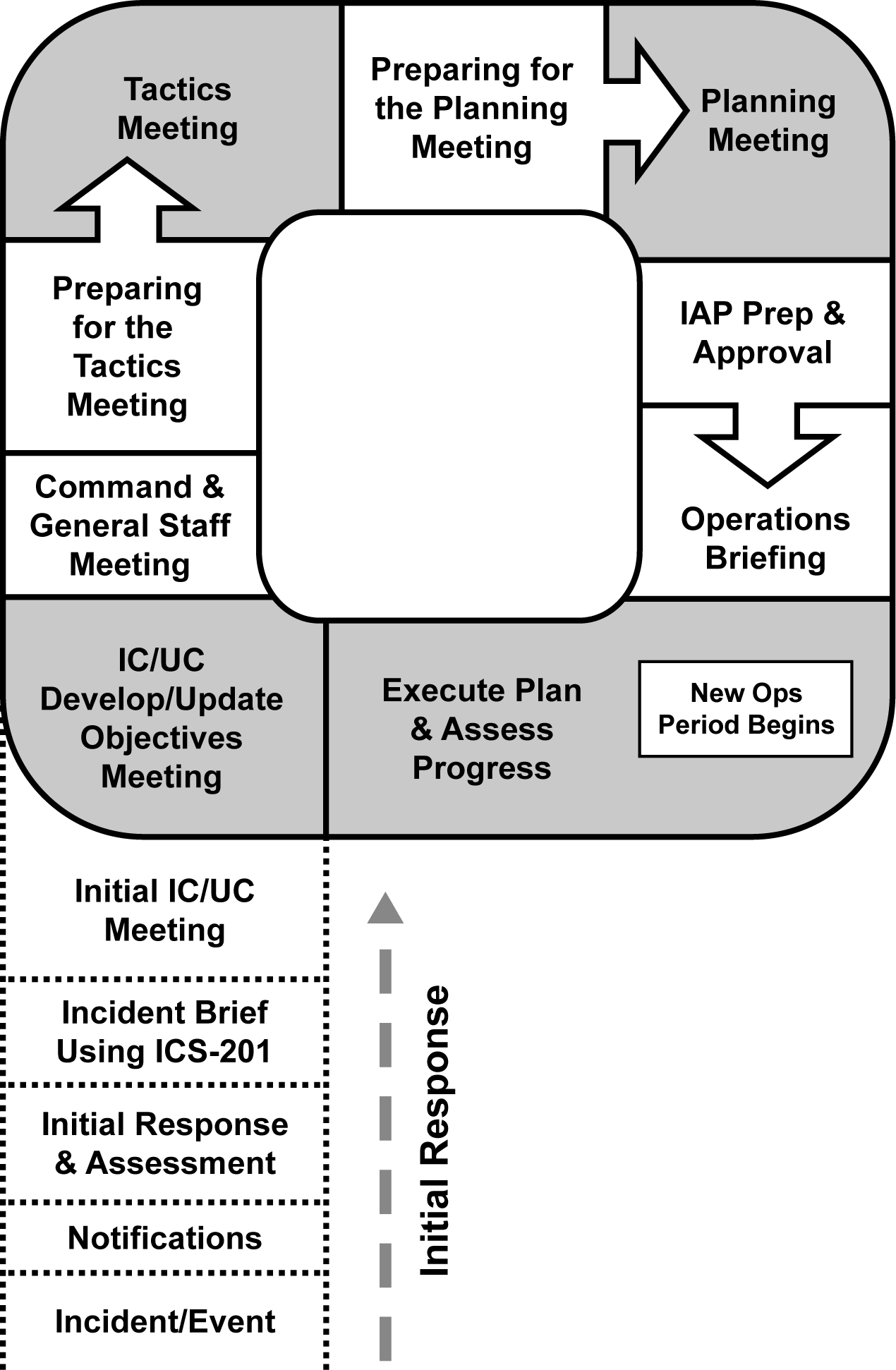 The leg of the “P” describes the initial response period:  Once the incident/event begins, the steps are Notifications, Initial Response & Assessment, Incident Briefing Using ICS 201, and Initial Incident Command (IC)/Unified Command (UC) Meeting.At the top of the leg of the “P” is the beginning of the first operational planning period cycle.  In this circular sequence, the steps are IC/UC Develop/Update Objectives Meeting, Command and General Staff Meeting, Preparing for the Tactics Meeting, Tactics Meeting, Preparing for the Planning Meeting, Planning Meeting, IAP Prep & Approval, and Operations Briefing.  At this point a new operational period begins.  The next step is Execute Plan & Assess Progress, after which the cycle begins again.VisualsVisualsVisualsSample Operational Planning Worksheet, ICS Form 215VisualsJob Aid:  Preparing for the Planning MeetingVisualsSample:  Incident Action Plan Safety Analysis, ICS Form 215ASample:  Preparing for the Planning MeetingVisualsVisualsJob Aid:  Forms and Supporting Documents:  OverviewICS FormsICS uses a series of standard forms and supporting documents that convey directions for the accomplishment of the objectives and distributing information.  Listed below are the standard ICS form titles and descriptions of each form:Job Aid:  Forms and Supporting Documents:  Overview (Continued)ICS FormsVisualsSample:  Sample Incident Objectives, ICS Form 202VisualsSample:  Sample Organization Assignment List, ICS Form 203VisualsSample:  Sample Assignment List, ICS Form 204VisualsSample:  Sample Incident Communications Plan, ICS Form 205VisualsSample:  Sample Medical Plan, ICS Form 206VisualsSample:  Sample IAP (Page 1 of 9)Incident Objectives (ICS 202)Sample:  Sample IAP (Page 2 of 9)ORGANIZATION ASSIGNMENT LIST (ICS 203)Sample:  Sample IAP (Page 3 of 9)ASSIGNMENT LIST (ICS 204)Sample:  Sample IAP (Page 4 of 9)ASSIGNMENT LIST (ICS 204)Sample:  Sample IAP (Page 5 of 9)ASSIGNMENT LIST (ICS 204)Sample:  Sample IAP (Page 6 of 9)Incident Radio Communications Plan (ICS 205)Sample:  Sample IAP (Page 7 of 9)Medical Plan (ICS 206)Sample:  Sample IAP (Page 8 of 9)Safety Message/Plan (ICS 208)Sample:  Sample IAP (Page 9 of 9)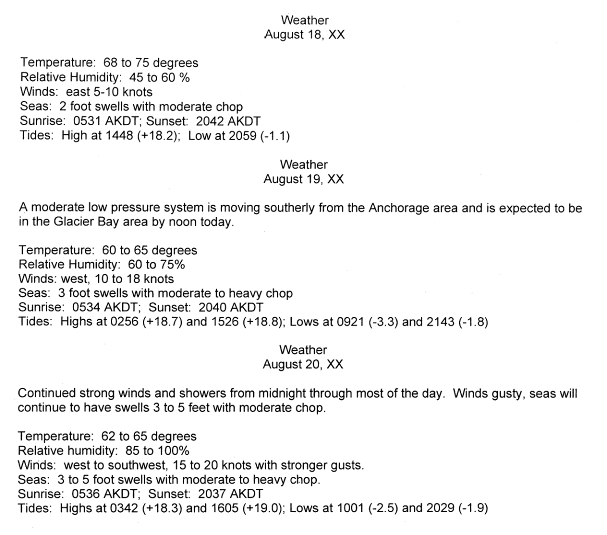 VisualsSample:  Sample Operations Briefing AgendaA sample operations briefing agenda is included below.  Use this sample agenda as a guide for the operations briefing (also known as the shift briefing).VisualsVisuals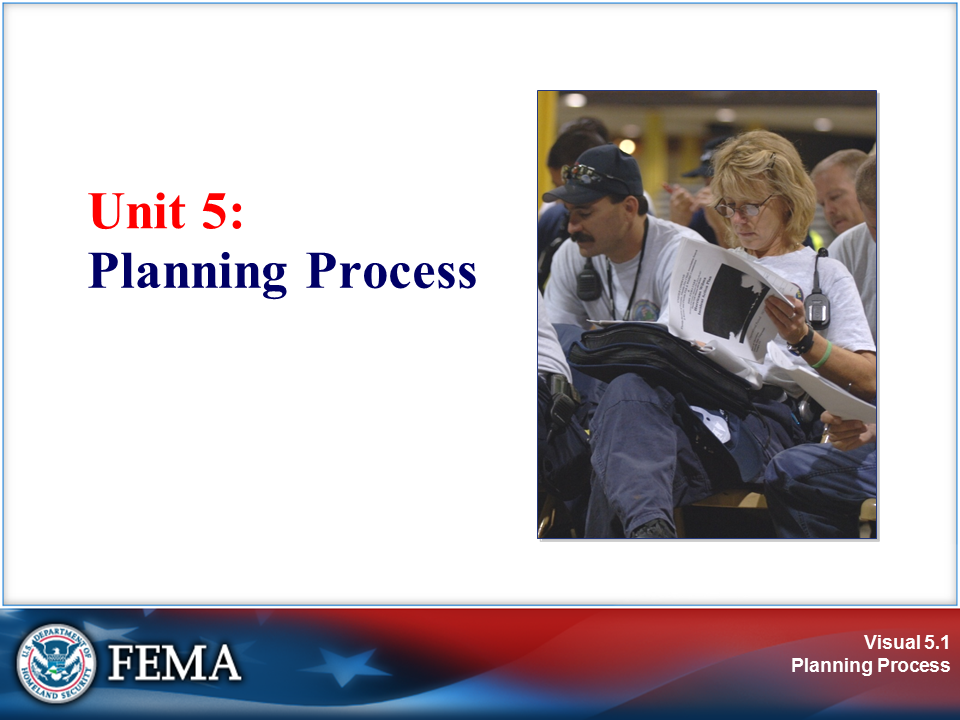 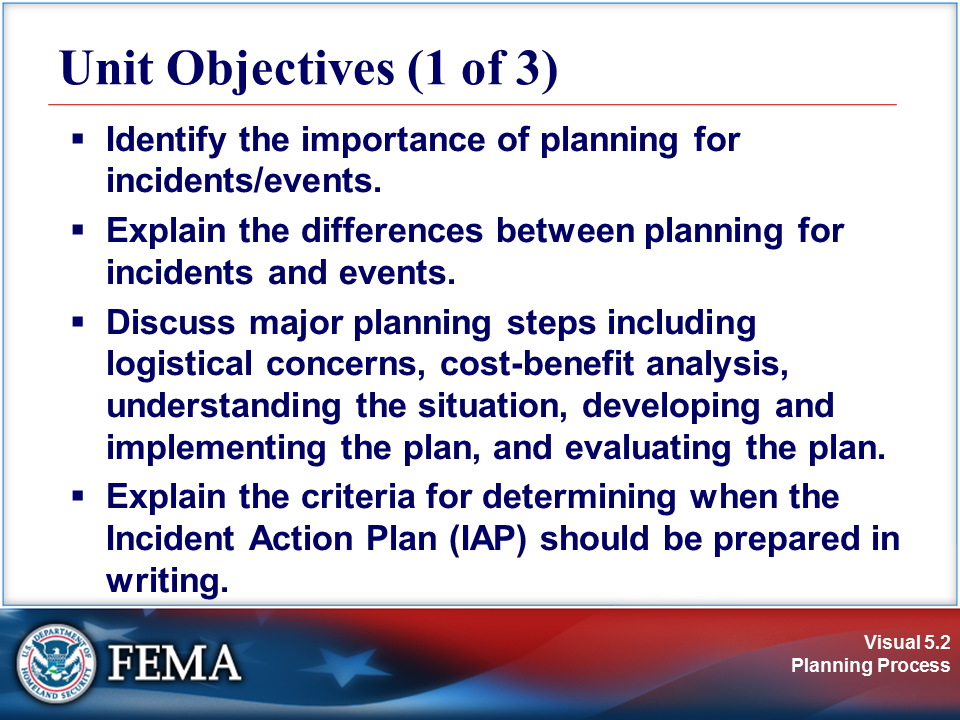 Your NotesYour Notes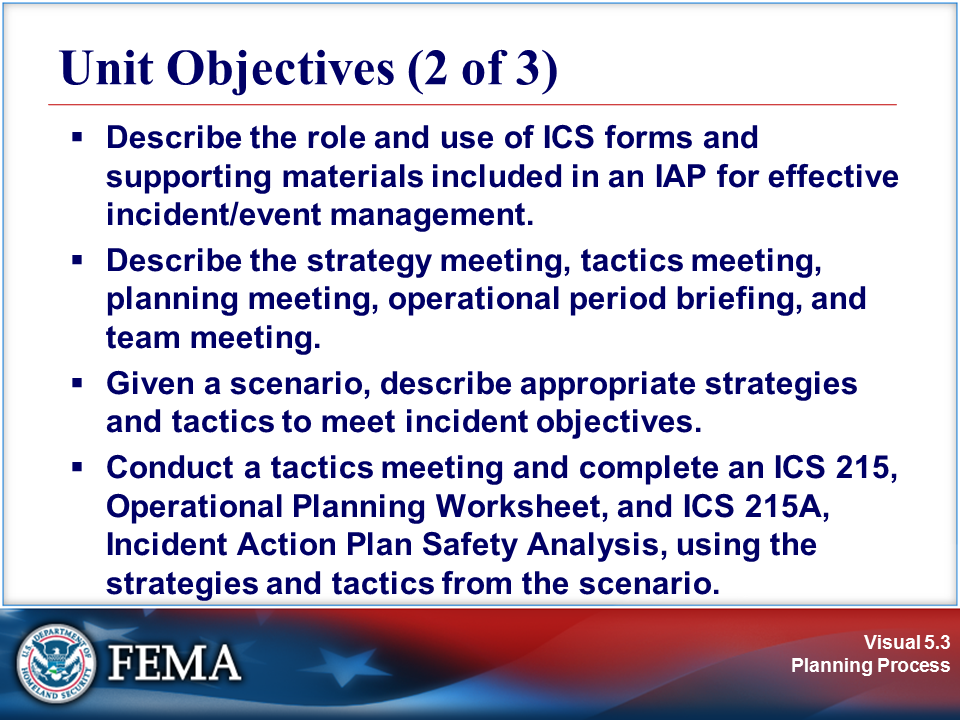 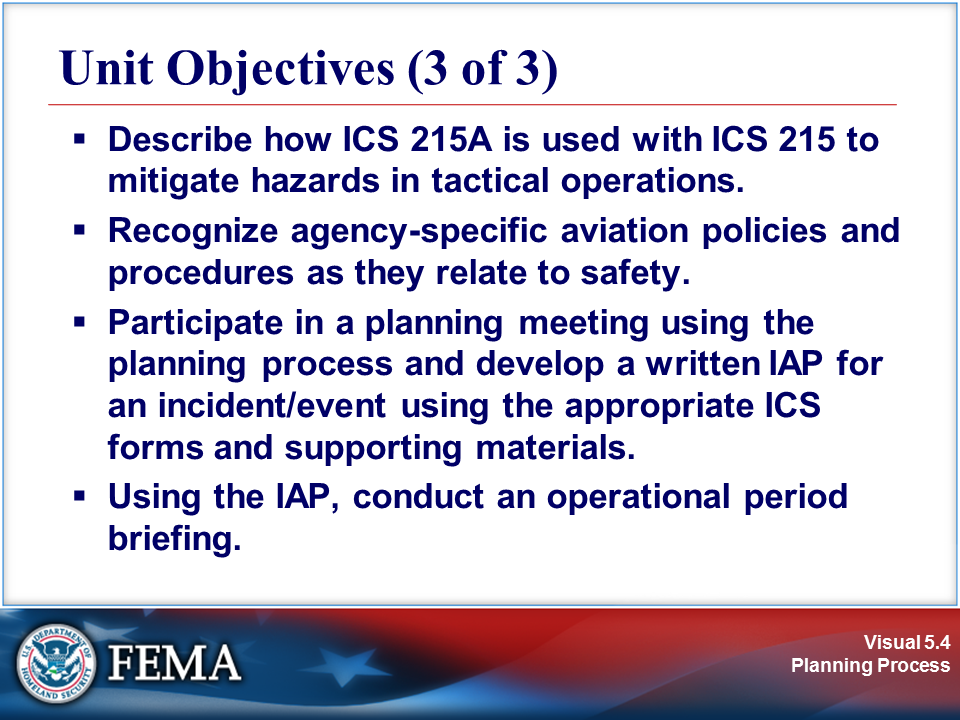 Your NotesYour Notes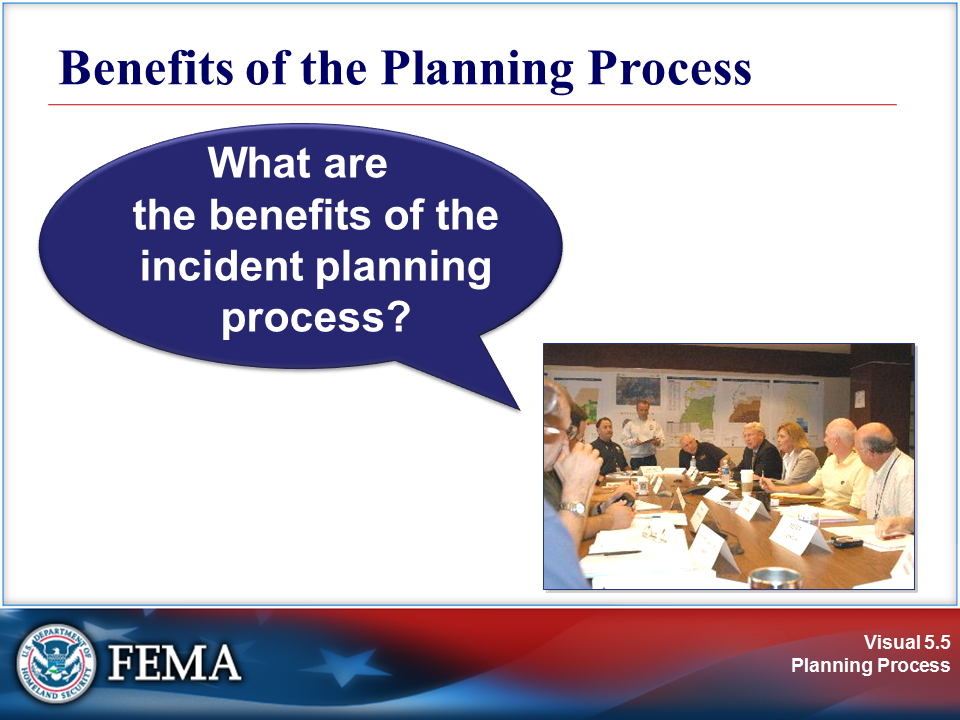 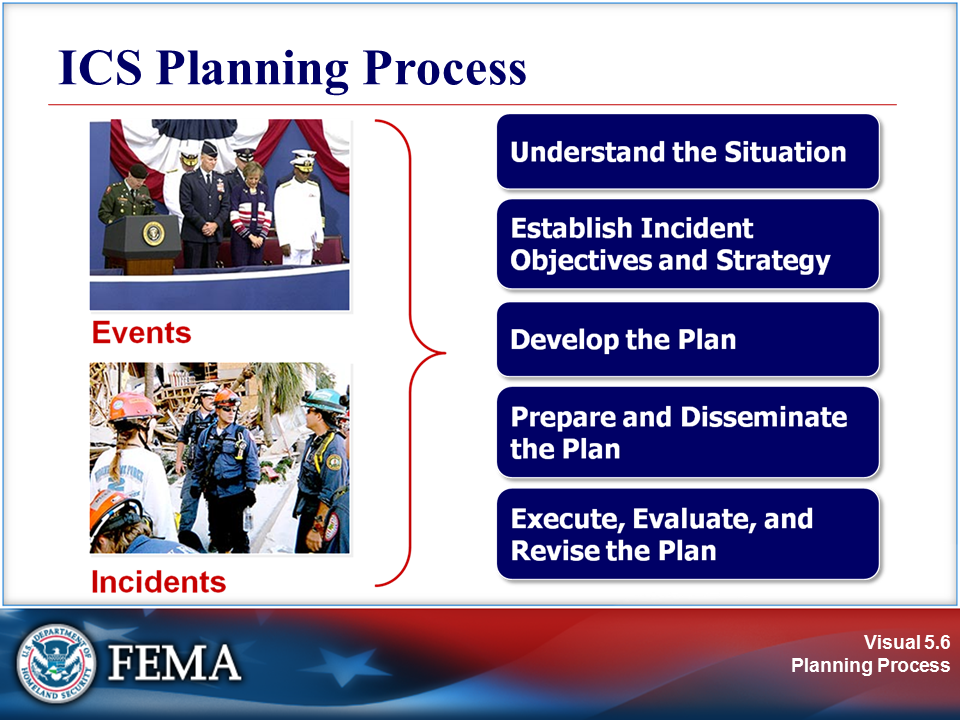 Your NotesYour NotesView the job aid on the next page.View the job aid on the next page.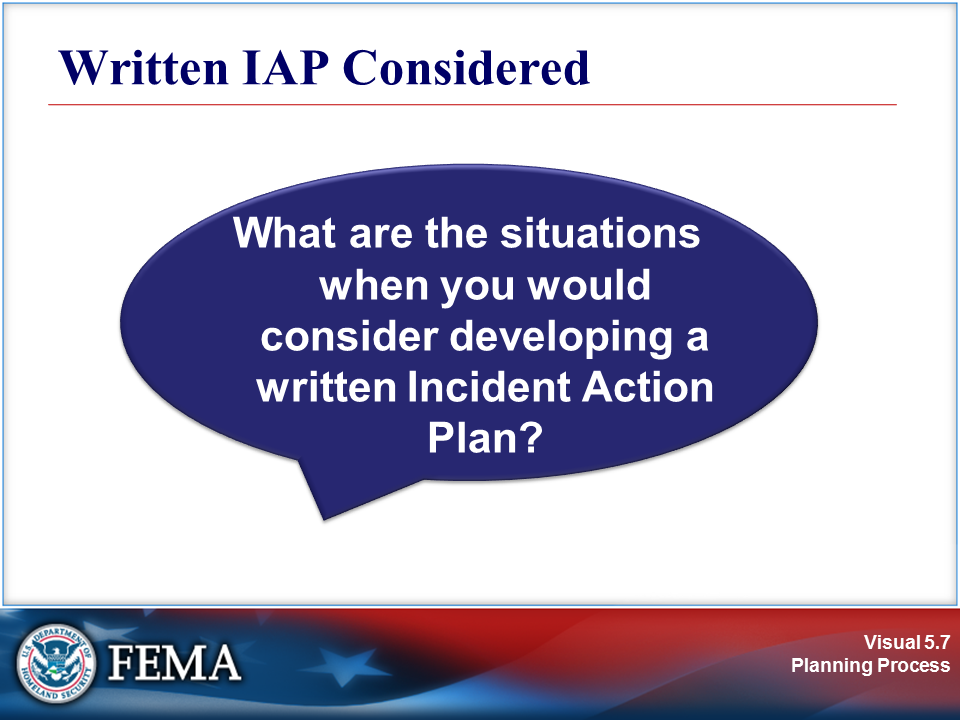 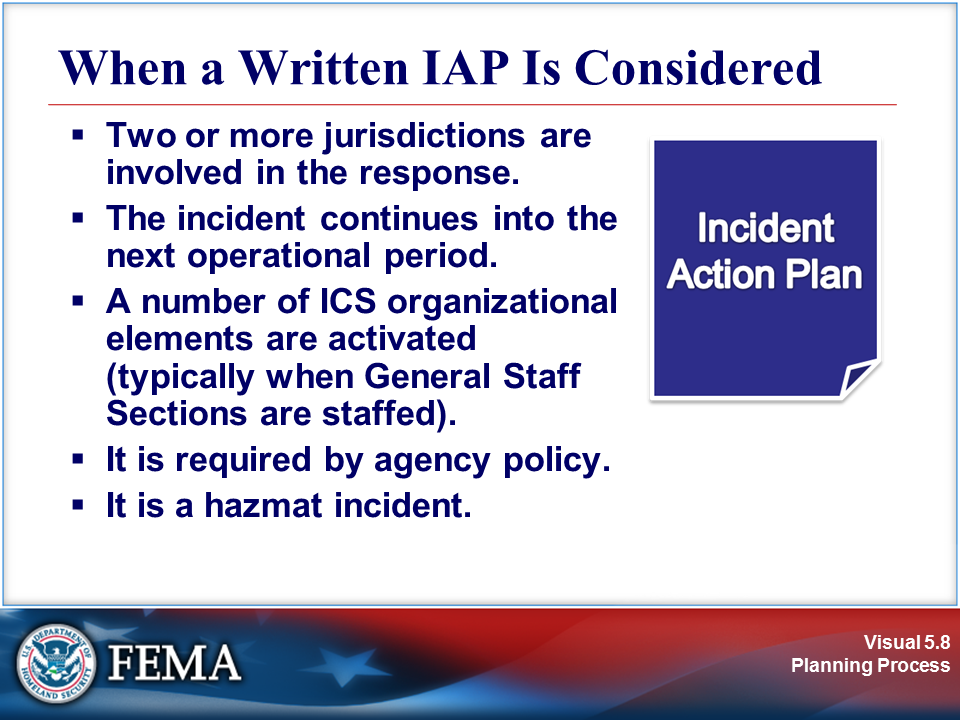 Your NotesYour Notes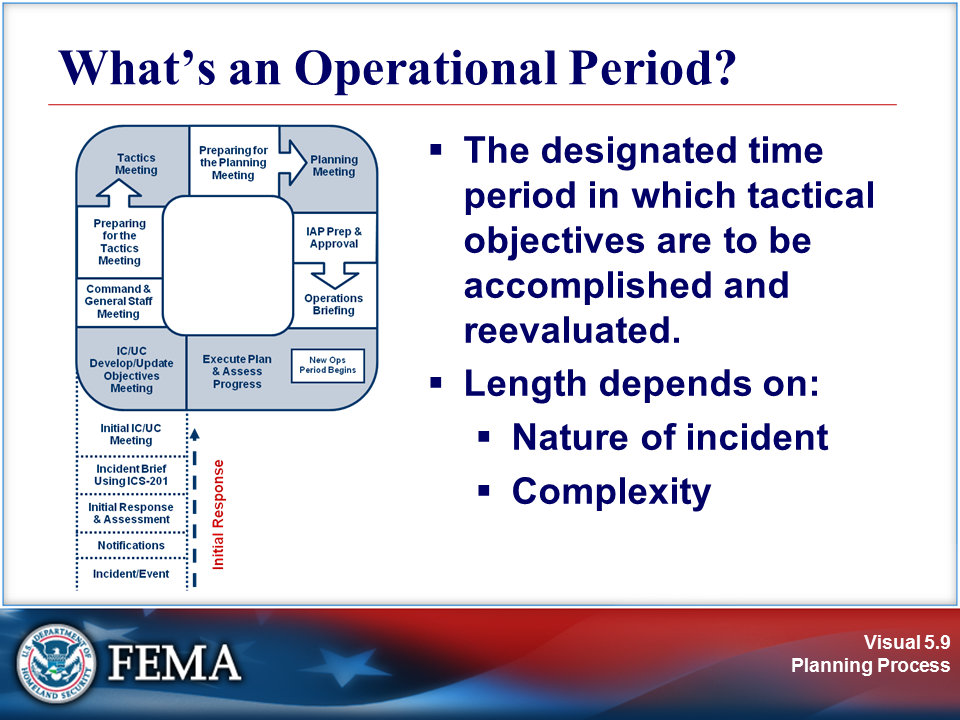 Your NotesYour Notes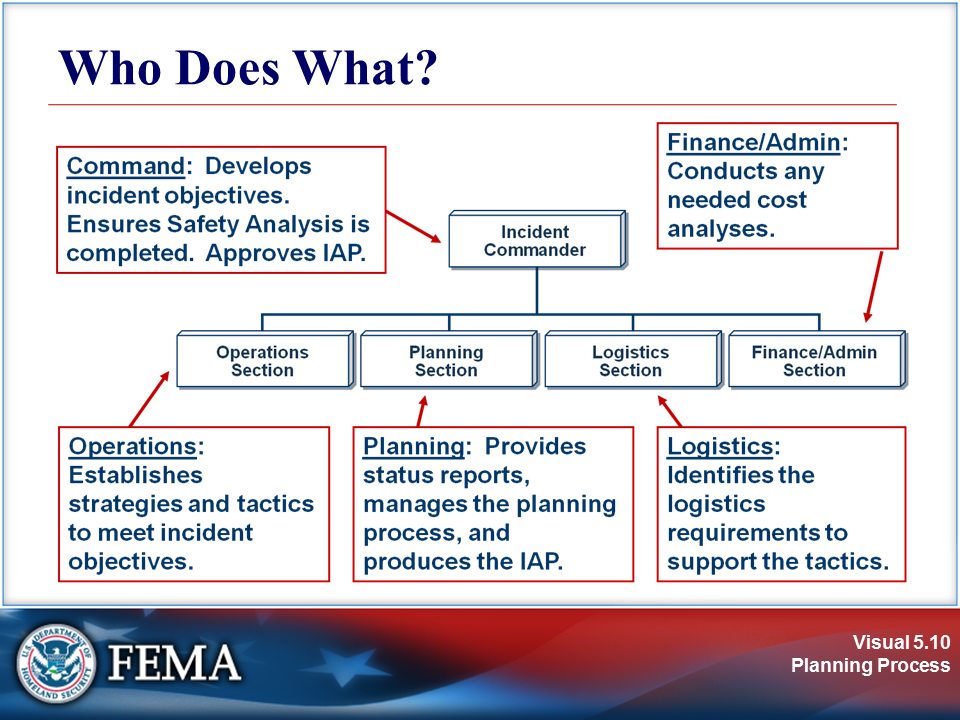 View the job aid on the next page.Your NotesYour NotesIncident CommanderProvides overall incident objectives and strategy.Establishes procedures for incident resource ordering.Establishes procedures for resource activation, mobilization, and employment.Approves completed IAP by signature.With Safety Officer:Reviews hazards associated with the incident and proposed tactical assignments.  Assists in developing safe tactics.Develops safety message(s).Operations Section ChiefAssists in identifying strategies.Determines tactics to achieve incident objectives.Determines work assignments and resource requirements.With Safety Officer:Reviews hazards associated with the incident and proposed tactical assignments. Assists in developing safe tactics.Planning Section ChiefConducts the planning meeting.Coordinates preparation and documentation of the IAP.Logistics Section ChiefEnsures that resource ordering procedures are communicated to appropriate agency ordering points.Develops a transportation system to support operational needs.Ensures that the Logistics Section can support the IAP.Completes assigned portions of the written IAP.Places order(s) for resources.Finance/Admin. Section ChiefProvides cost implications of incident objectives, as required.Ensures that the IAP is within the financial limits established by the Incident Commander.Evaluates facilities, transportation assets, and other contracted services to determine if any special contract arrangements are needed.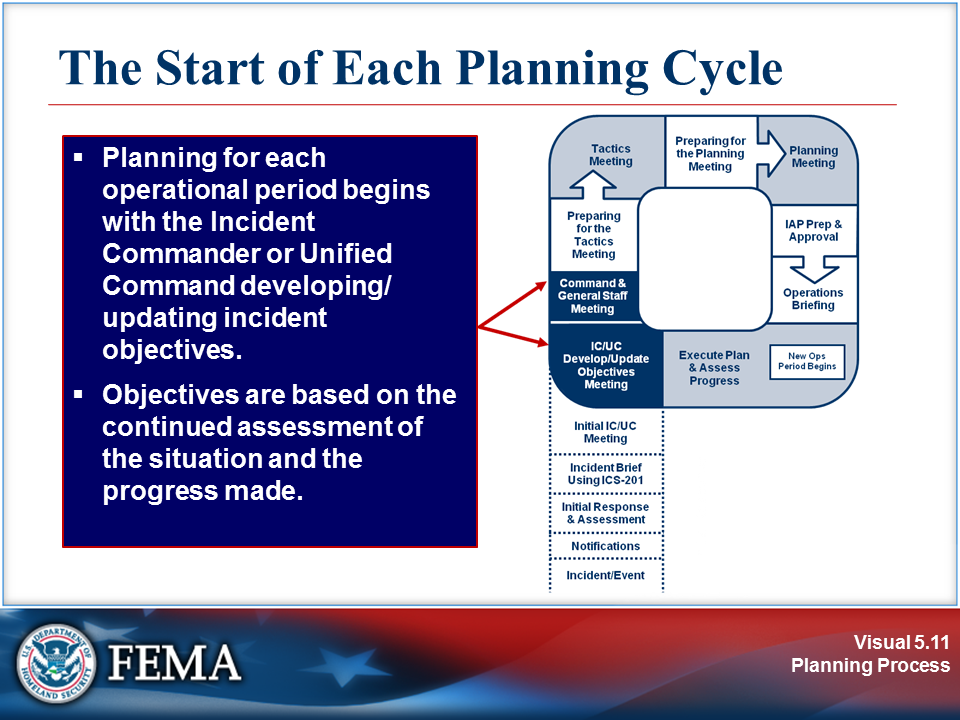 View the job aid on the next page.Your NotesYour Notes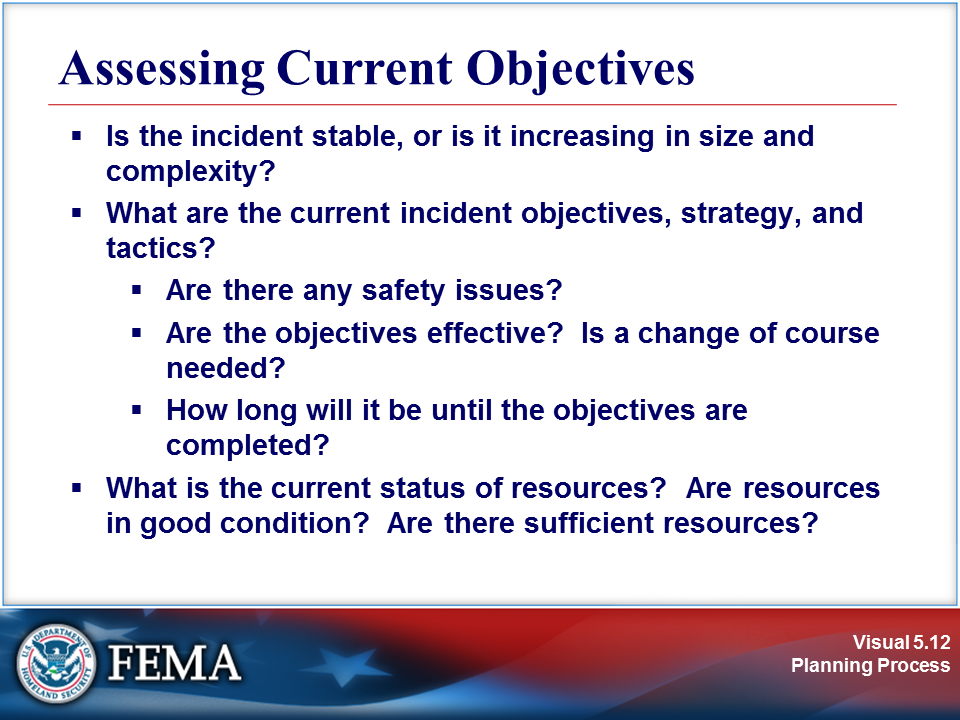 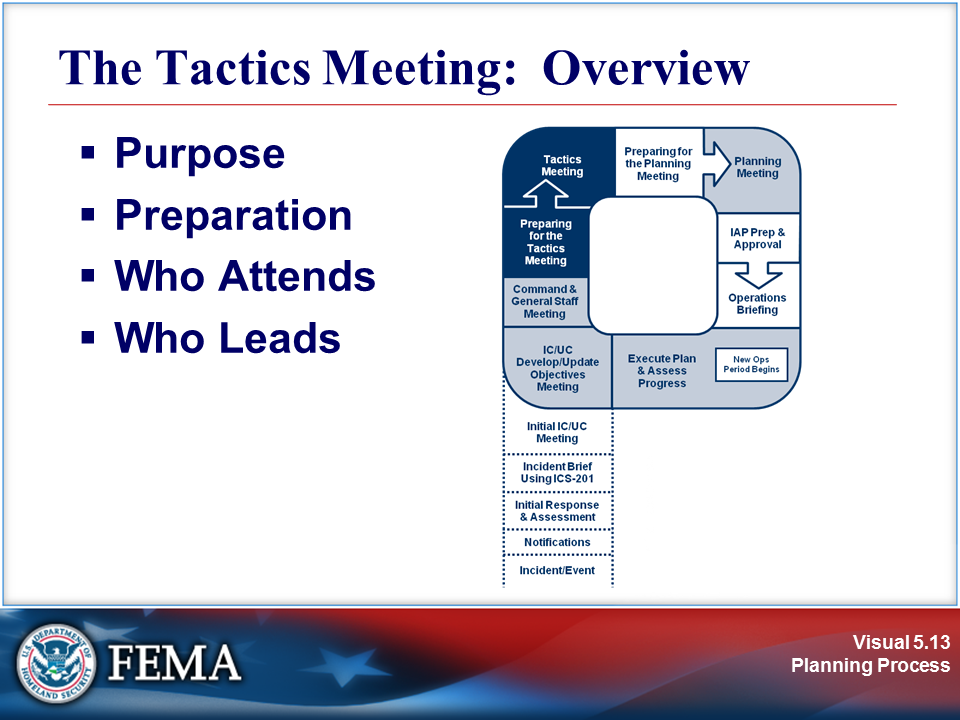 Your NotesYour Notes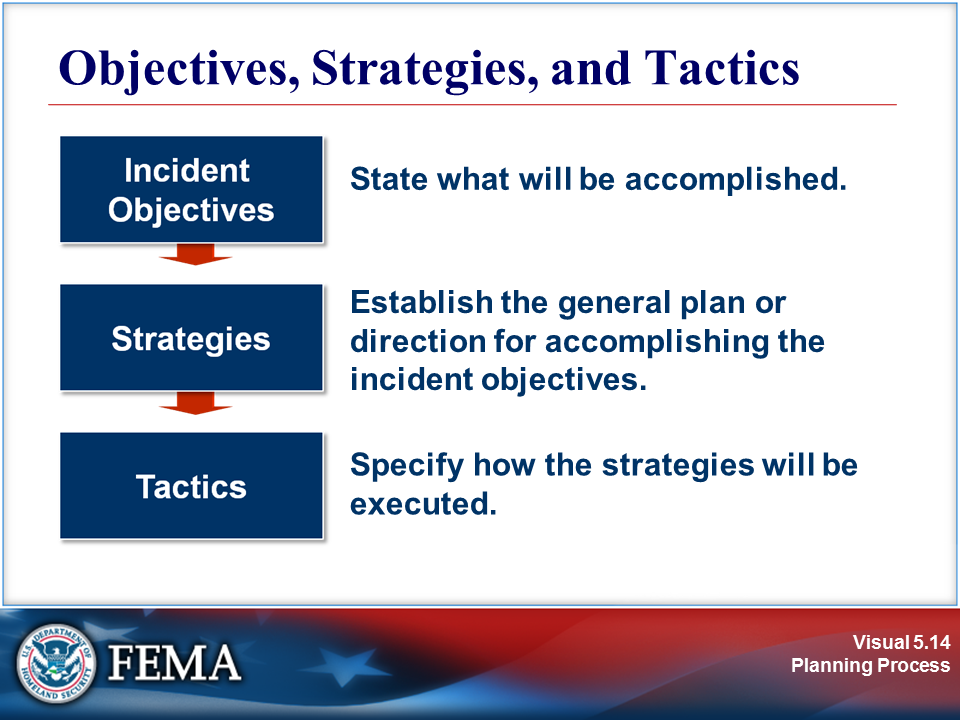 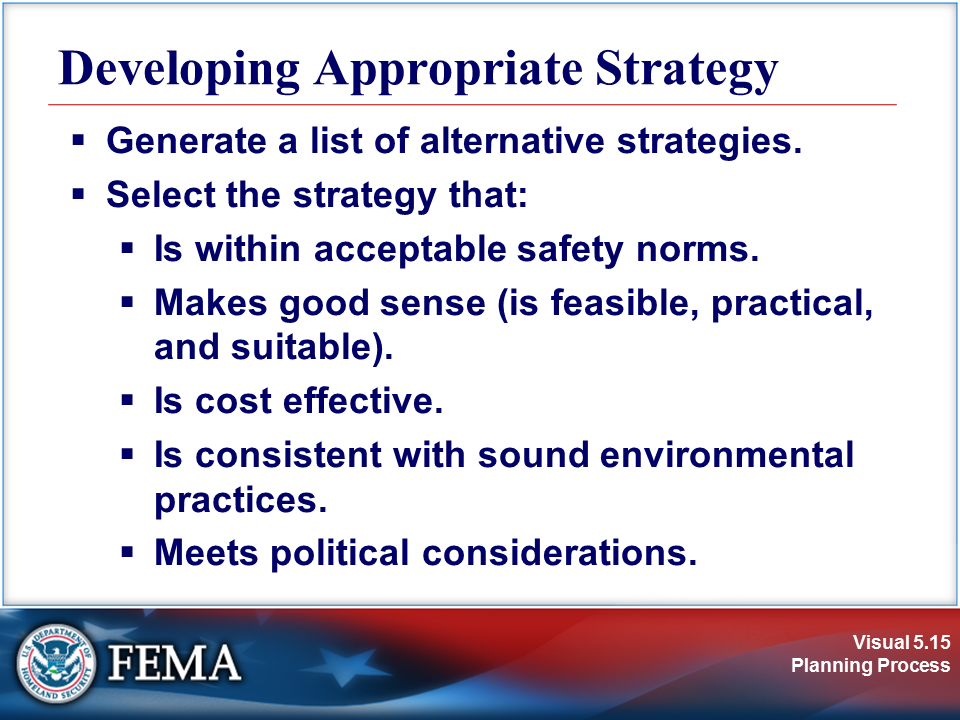 Your NotesYour Notes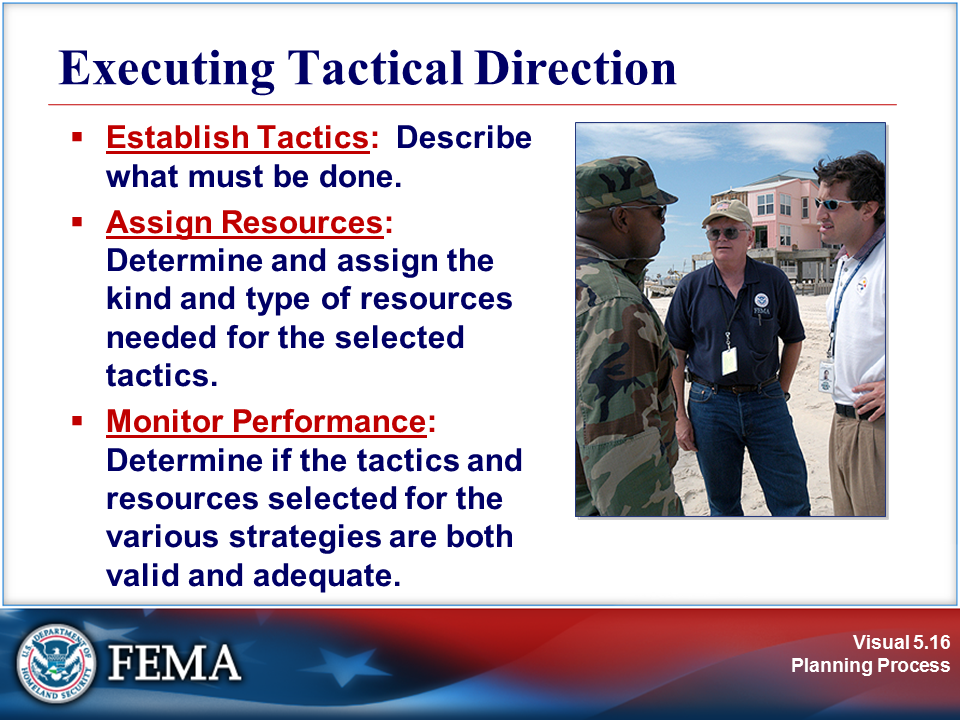 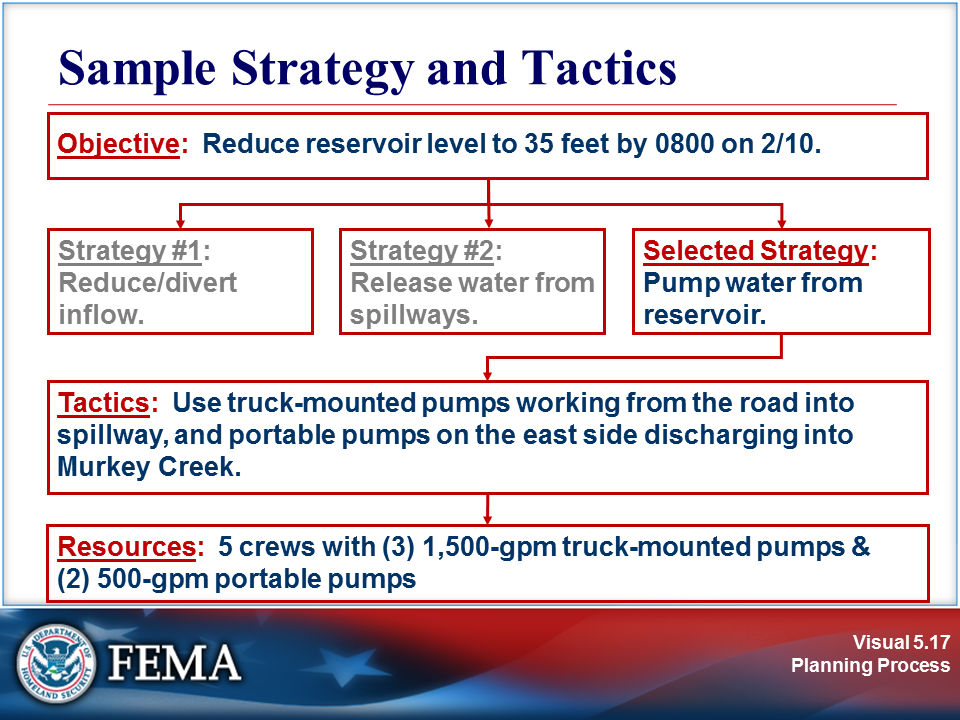 Your NotesYour Notes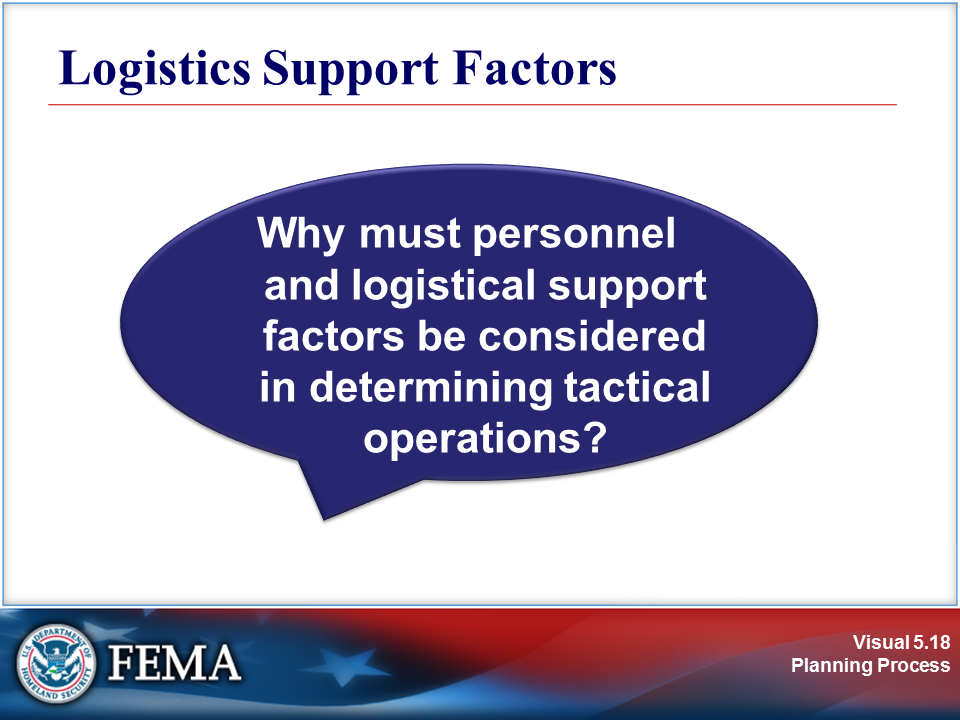 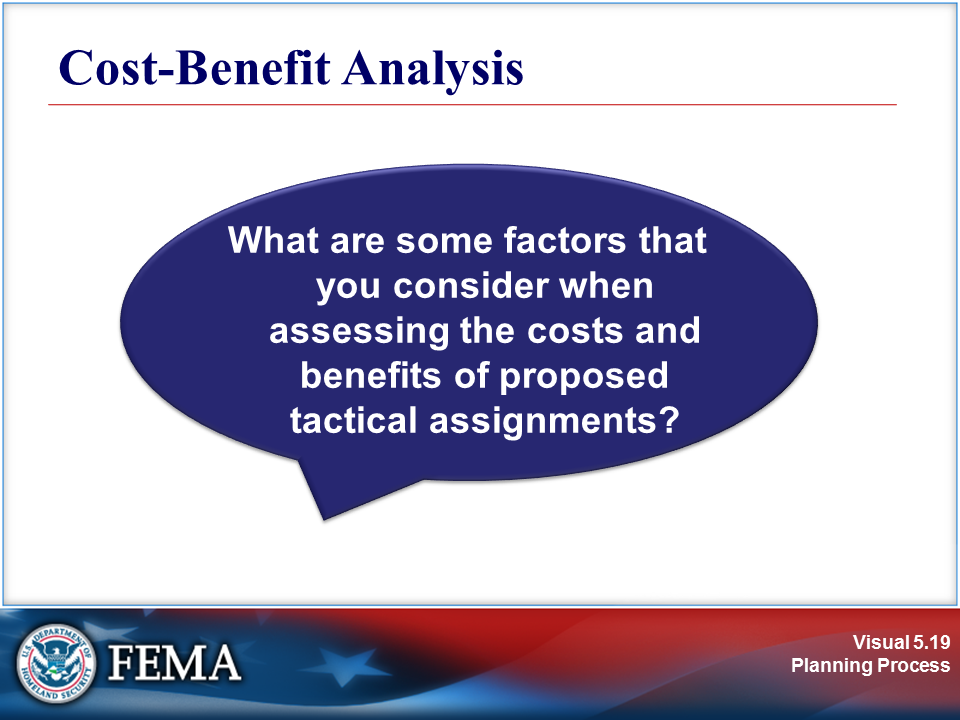 Your Notes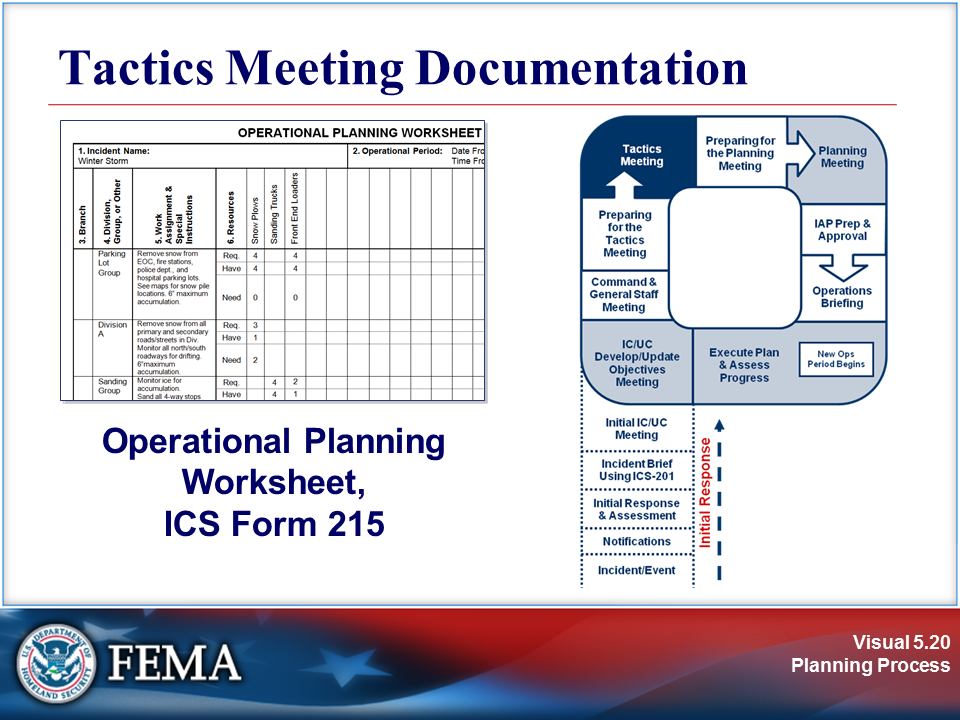 View the sample on the next page.Your NotesYour Notes1. Incident Name: Winter Storm1. Incident Name: Winter Storm1. Incident Name: Winter Storm1. Incident Name: Winter Storm1. Incident Name: Winter Storm1. Incident Name: Winter Storm1. Incident Name: Winter Storm1. Incident Name: Winter Storm1. Incident Name: Winter Storm2. Operational Period: 	Date From:  2/10	             Date To:  2/11
	Time From:  1800	             Time To:  06002. Operational Period: 	Date From:  2/10	             Date To:  2/11
	Time From:  1800	             Time To:  06002. Operational Period: 	Date From:  2/10	             Date To:  2/11
	Time From:  1800	             Time To:  06002. Operational Period: 	Date From:  2/10	             Date To:  2/11
	Time From:  1800	             Time To:  06002. Operational Period: 	Date From:  2/10	             Date To:  2/11
	Time From:  1800	             Time To:  06002. Operational Period: 	Date From:  2/10	             Date To:  2/11
	Time From:  1800	             Time To:  06002. Operational Period: 	Date From:  2/10	             Date To:  2/11
	Time From:  1800	             Time To:  06002. Operational Period: 	Date From:  2/10	             Date To:  2/11
	Time From:  1800	             Time To:  06002. Operational Period: 	Date From:  2/10	             Date To:  2/11
	Time From:  1800	             Time To:  06002. Operational Period: 	Date From:  2/10	             Date To:  2/11
	Time From:  1800	             Time To:  06002. Operational Period: 	Date From:  2/10	             Date To:  2/11
	Time From:  1800	             Time To:  06003. Branch4. Division, Group, or Other5. Work Assignment & Special Instructions6. ResourcesSnow PlowsSanding TrucksFront End Loaders7. Overhead Position(s)8. Special Equipment & Supplies9. Reporting Location10. Requested Arrival TimeParking LotGroupRemove snow from EOC, fire stations, police dept., and hospital parking lots. See maps for snow pile locations. 6” maximum accumulation.Req.44Public Works Shop1700Parking LotGroupRemove snow from EOC, fire stations, police dept., and hospital parking lots. See maps for snow pile locations. 6” maximum accumulation.Have44Public Works Shop1700Parking LotGroupRemove snow from EOC, fire stations, police dept., and hospital parking lots. See maps for snow pile locations. 6” maximum accumulation.Need00Public Works Shop1700Division ARemove snow from all primary and secondary roads/streets in Div. Monitor all north/south roadways for drifting. 6”maximum accumulation.Req.3Public WorksShop1700Division ARemove snow from all primary and secondary roads/streets in Div. Monitor all north/south roadways for drifting. 6”maximum accumulation.Have1Public WorksShop1700Division ARemove snow from all primary and secondary roads/streets in Div. Monitor all north/south roadways for drifting. 6”maximum accumulation.Need2Public WorksShop1700Sanding GroupMonitor ice for accumulation.Sand all 4-way stops and lighted intersections. Sand available at County Sand and Gravel storage.Req.42Public Works Shop1700Sanding GroupMonitor ice for accumulation.Sand all 4-way stops and lighted intersections. Sand available at County Sand and Gravel storage.Have41Public Works Shop1700Sanding GroupMonitor ice for accumulation.Sand all 4-way stops and lighted intersections. Sand available at County Sand and Gravel storage.Need01Public Works Shop1700Sanding GroupMonitor ice for accumulation.Sand all 4-way stops and lighted intersections. Sand available at County Sand and Gravel storage.HavePublic Works Shop1700Sanding GroupMonitor ice for accumulation.Sand all 4-way stops and lighted intersections. Sand available at County Sand and Gravel storage.NeedPublic Works Shop1700ICS 215ICS 21511. Total Resources Required11. Total Resources Required74614. Prepared by:  Name:  Sandy MillerPosition/Title:  Resources UL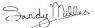 Signature:  Date/Time:  Feb. 10/110014. Prepared by:  Name:  Sandy MillerPosition/Title:  Resources ULSignature:  Date/Time:  Feb. 10/110014. Prepared by:  Name:  Sandy MillerPosition/Title:  Resources ULSignature:  Date/Time:  Feb. 10/1100ICS 215ICS 21512. Total Resources Have on Hand12. Total Resources Have on Hand54514. Prepared by:  Name:  Sandy MillerPosition/Title:  Resources ULSignature:  Date/Time:  Feb. 10/110014. Prepared by:  Name:  Sandy MillerPosition/Title:  Resources ULSignature:  Date/Time:  Feb. 10/110014. Prepared by:  Name:  Sandy MillerPosition/Title:  Resources ULSignature:  Date/Time:  Feb. 10/1100ICS 215ICS 21513. Total Resources Need To Order13. Total Resources Need To Order20114. Prepared by:  Name:  Sandy MillerPosition/Title:  Resources ULSignature:  Date/Time:  Feb. 10/110014. Prepared by:  Name:  Sandy MillerPosition/Title:  Resources ULSignature:  Date/Time:  Feb. 10/110014. Prepared by:  Name:  Sandy MillerPosition/Title:  Resources ULSignature:  Date/Time:  Feb. 10/1100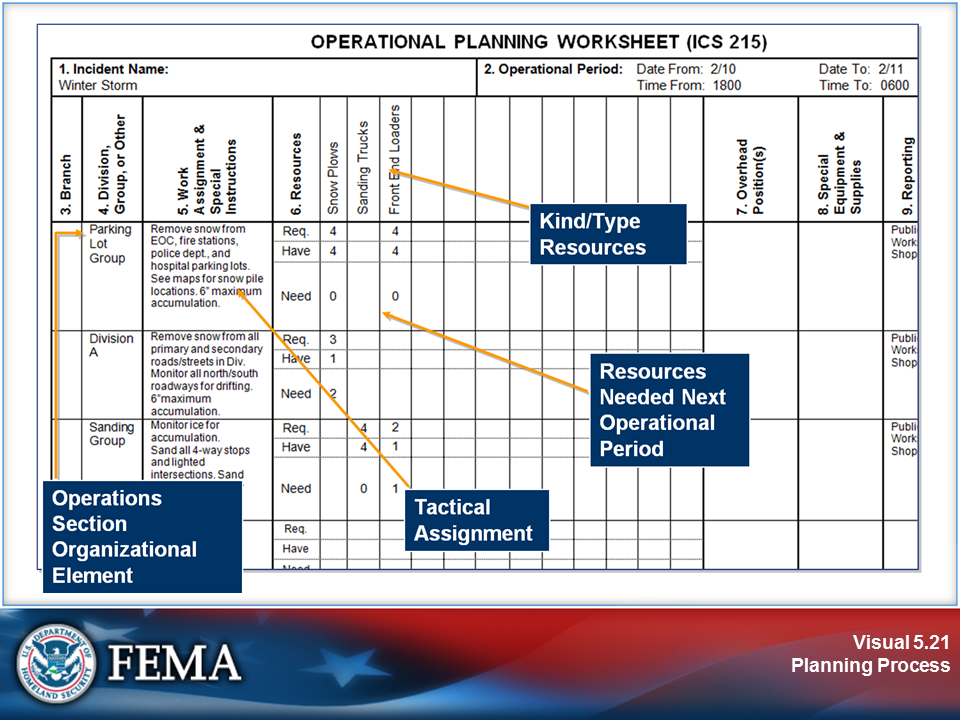 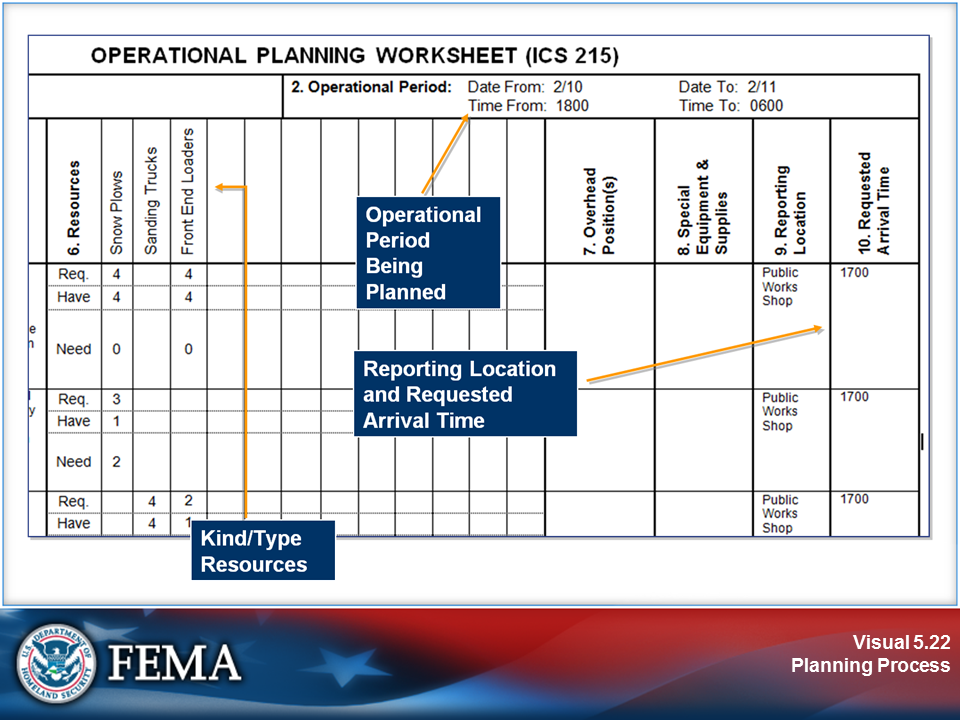 Your NotesYour Notes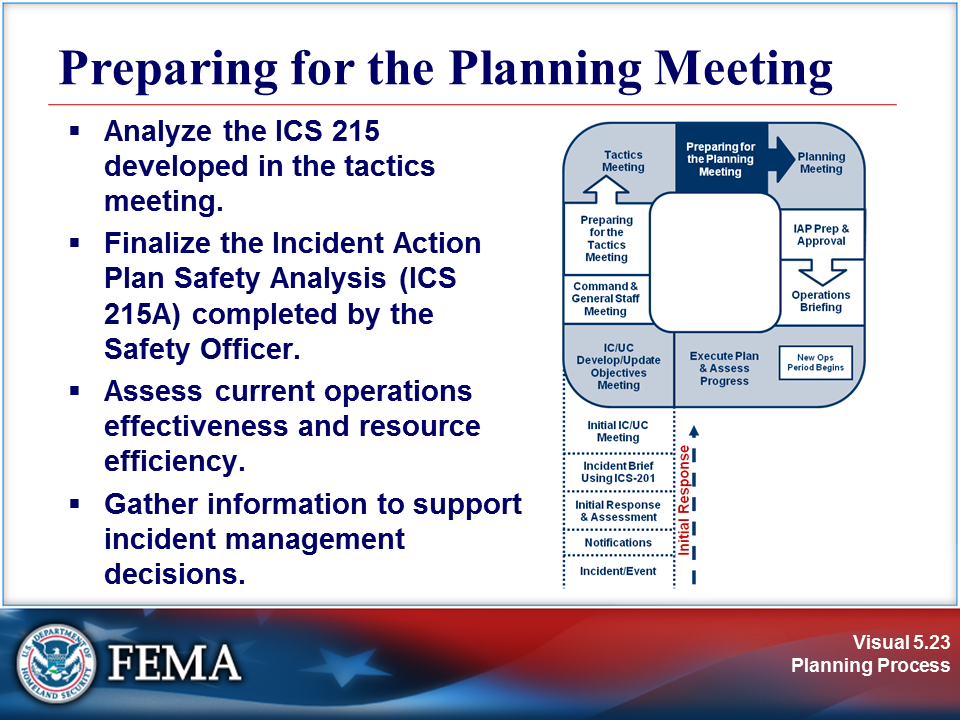 View the job aid on the next page.Your NotesYour NotesPreparing for the Planning Meeting:  ResponsibilitiesPreparing for the Planning Meeting:  ResponsibilitiesIncident CommanderGives direction.Communicates.Manages.Does not get involved in detailsSafety OfficerIdentifies incident risks and hazards. Completes ICS Form 215A developed at the tactics meeting.Works with the Operations Section Chief on tactical safety issues.Identifies safety issues associated with incident facilities and nontactical activities, such as transportation and food service.Liaison OfficerIdentifies cooperating and assisting agencies.Identifies special agency needs.Determines capabilities of cooperating and assisting agencies.Determines restrictions on participation of cooperating and assisting agencies.Confirms name and contact location of agency representatives.Public Information OfficerAssesses general media coverage to date.Identifies incident-related information issues that need to be explained or corrected with the media.Determines what Joint Information System (JIS) elements and procedures are in place.Determines process for development and approval of media releases and visits.Operations Section ChiefContinues to obtain good incident resource and status information. Communicates current information. Considers alternate strategies and determines probable tactics. Calculates resource requirements.Works with the Safety Officer and Planning Section staff to complete ICS Forms 215 and 215A developed at the tactics meeting.Planning Section ChiefPrepares incident maps and displays, as necessary.Develops information for the lAP.Develops situation status and predictions.Acquires information and ICS forms for the IAP.Logistics Section ChiefDetermines service and support needs for the incident.Determines responder medical and rehabilitation needs.Determines incident communications needs.Confirms resource ordering process.Finance/
Administration Section Chief Collects information on rental agreements and contracts.Determines potential and actual claims.Calculates incident costs to date.Develops cost-benefit analyses as requested.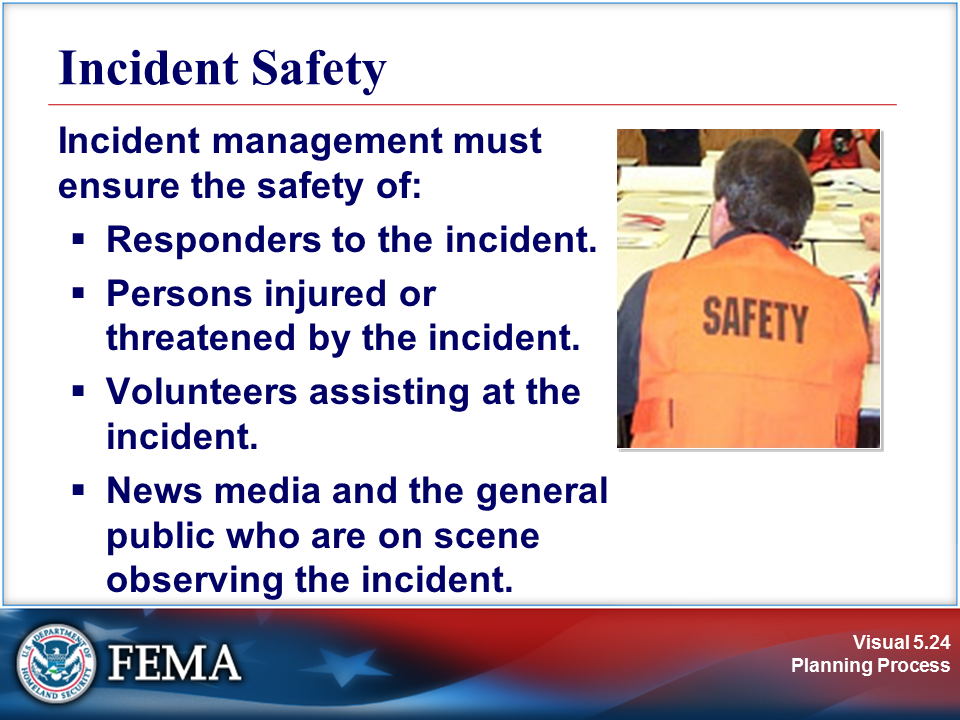 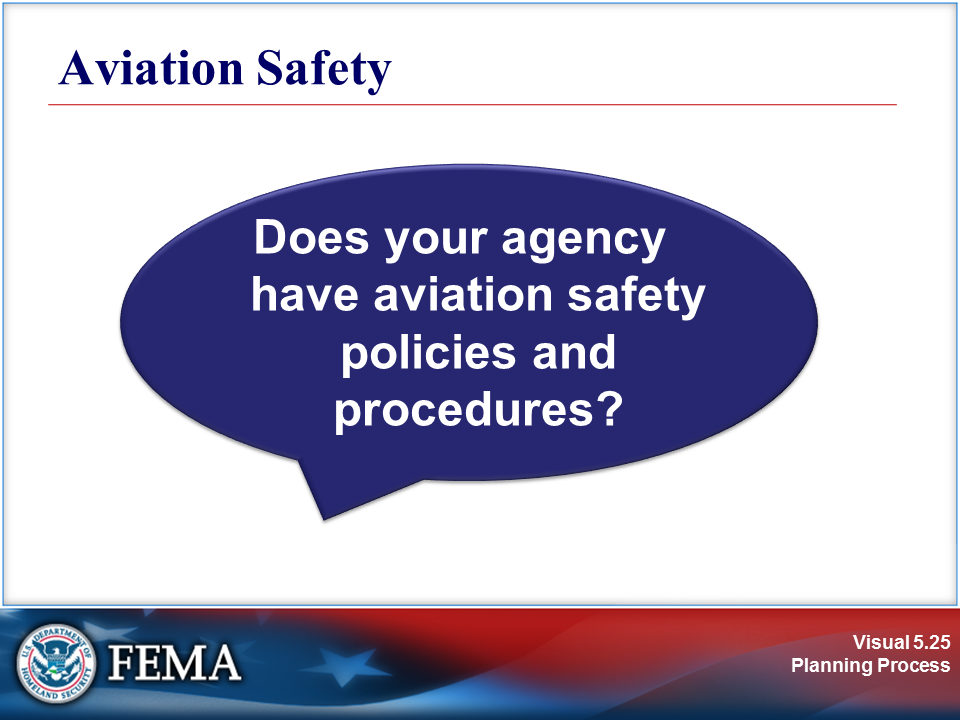 Your NotesYour Notes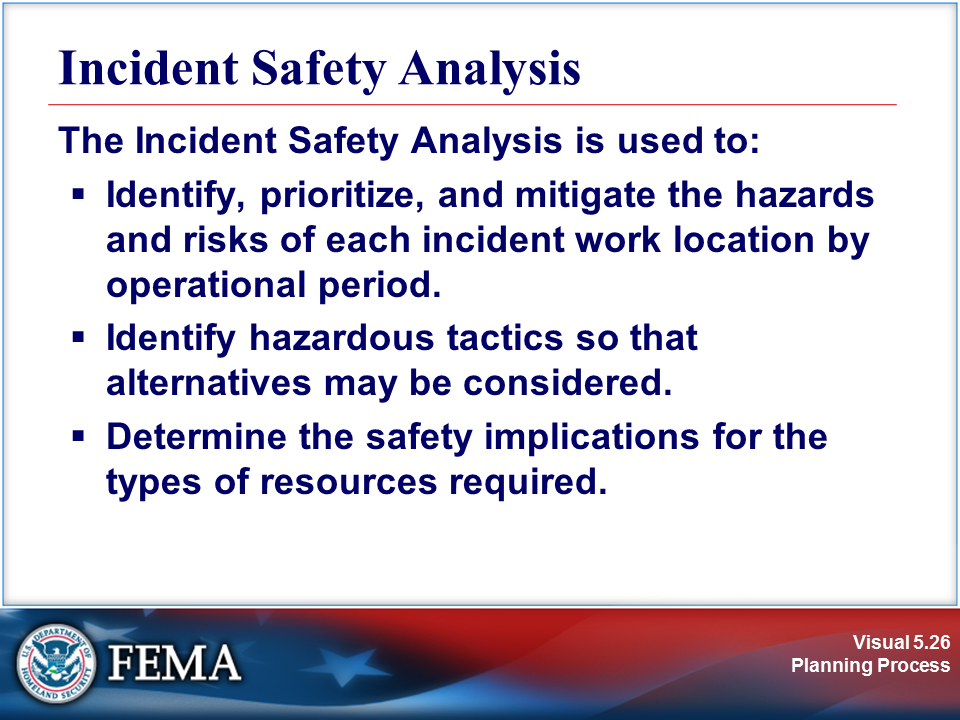 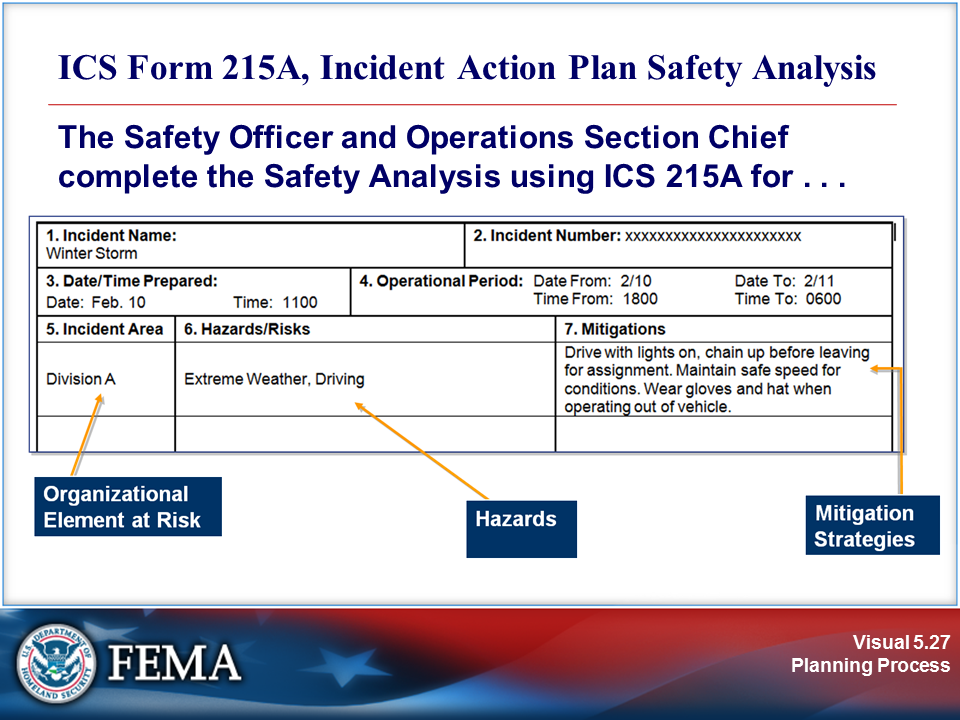 Your NotesYour Notes1. Incident Name:  
Winter Storm1. Incident Name:  
Winter Storm1. Incident Name:  
Winter Storm1. Incident Name:  
Winter Storm2. Incident Number: xxxxxxxxxxxxxxxxxxxxxx
2. Incident Number: xxxxxxxxxxxxxxxxxxxxxx
3. Date/Time Prepared:Date:  Feb. 10                   Time:  11003. Date/Time Prepared:Date:  Feb. 10                   Time:  11004. Operational Period:	Date From:  2/10	             Date To:  2/11
		Time From:  1800	             Time To:  06004. Operational Period:	Date From:  2/10	             Date To:  2/11
		Time From:  1800	             Time To:  06004. Operational Period:	Date From:  2/10	             Date To:  2/11
		Time From:  1800	             Time To:  06004. Operational Period:	Date From:  2/10	             Date To:  2/11
		Time From:  1800	             Time To:  06005. Incident Area6. Hazards/Risks6. Hazards/Risks6. Hazards/Risks6. Hazards/Risks7. MitigationsDivision AExtreme Weather, DrivingExtreme Weather, DrivingExtreme Weather, DrivingExtreme Weather, DrivingDrive with lights on, chain up before leaving for assignment. Maintain safe speed for conditions. Wear gloves and hat when working outside.8. Prepared by (Safety Officer):  Name:  Pam Alice	Signature:  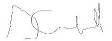 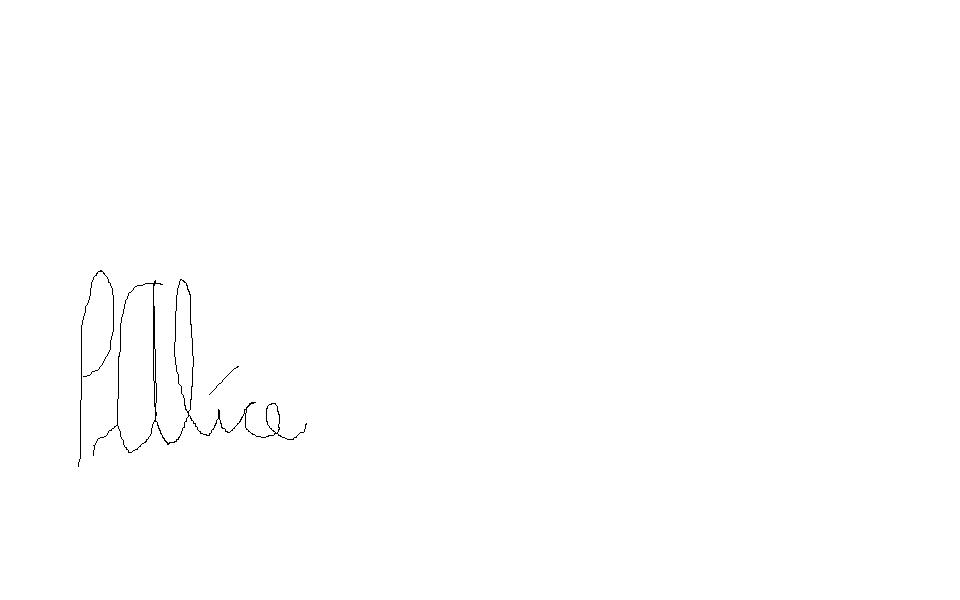 8. Prepared by (Safety Officer):  Name:  Pam Alice	Signature:  8. Prepared by (Safety Officer):  Name:  Pam Alice	Signature:  8. Prepared by (Safety Officer):  Name:  Pam Alice	Signature:  8. Prepared by (Safety Officer):  Name:  Pam Alice	Signature:  8. Prepared by (Safety Officer):  Name:  Pam Alice	Signature:  	Prepared by (Operations Section Chief):  Name:  Dan Campbell	Signature:  	Prepared by (Operations Section Chief):  Name:  Dan Campbell	Signature:  	Prepared by (Operations Section Chief):  Name:  Dan Campbell	Signature:  	Prepared by (Operations Section Chief):  Name:  Dan Campbell	Signature:  	Prepared by (Operations Section Chief):  Name:  Dan Campbell	Signature:  	Prepared by (Operations Section Chief):  Name:  Dan Campbell	Signature:  ICS 215AICS 215AICS 215ADate/Time:  Feb. 10/1100Date/Time:  Feb. 10/1100Date/Time:  Feb. 10/1100ICS Form 215A, Incident Action Plan Safety AnalysisICS Form 215A, Incident Action Plan Safety AnalysisThe Safety Officer or the Incident Commander should coordinate, develop, and approve an ICS Form 215A, Incident Action Plan Safety Analysis, for each operational period with the Operations Section Chief.ICS Form 215A is a tool used by the Safety Officer as a concise way of identifying hazards and risks present in different areas of the incident and specific ways of mitigating those issues during an operational period.  The objective of the Incident Action Plan Safety Analysis is to identify and mitigate the hazards and risks of each incident work location by operational period.  The mitigation methods selected may affect the resources required for the incident work location.  The Safety Analysis may also reveal that the proposed tactic is too hazardous to attempt and another tactic must be developed.ICS Form 215A, Incident Action Plan Safety Analysis, is used as a display during the Planning Meeting.  It provides information on:Incident work location(s)Risk mitigations Date (daily) prepared by Operation Section Chief/Safety Officer and approved by Safety Officer
The Safety Officer or the Incident Commander should coordinate, develop, and approve an ICS Form 215A, Incident Action Plan Safety Analysis, for each operational period with the Operations Section Chief.ICS Form 215A is a tool used by the Safety Officer as a concise way of identifying hazards and risks present in different areas of the incident and specific ways of mitigating those issues during an operational period.  The objective of the Incident Action Plan Safety Analysis is to identify and mitigate the hazards and risks of each incident work location by operational period.  The mitigation methods selected may affect the resources required for the incident work location.  The Safety Analysis may also reveal that the proposed tactic is too hazardous to attempt and another tactic must be developed.ICS Form 215A, Incident Action Plan Safety Analysis, is used as a display during the Planning Meeting.  It provides information on:Incident work location(s)Risk mitigations Date (daily) prepared by Operation Section Chief/Safety Officer and approved by Safety Officer
Techniques for Identifying HazardsTypes of RisksPersonal observation and/or experienceChecklistCommunication with incident personnelPersonnelTrafficConfined spaceDownhill fireline constructionAir operationsHazardous materialsSlip, trip, and fallWeather
LocationsMitigation of HazardsDivisionsGroupsHelibaseStaging AreaEmergency Operations CenterOthersUse of personal protective equipment (PPE)Proper clothing for inclement weatherReflective clothing and lights for nighttime or low-light operationsMaintain awareness of landing zones
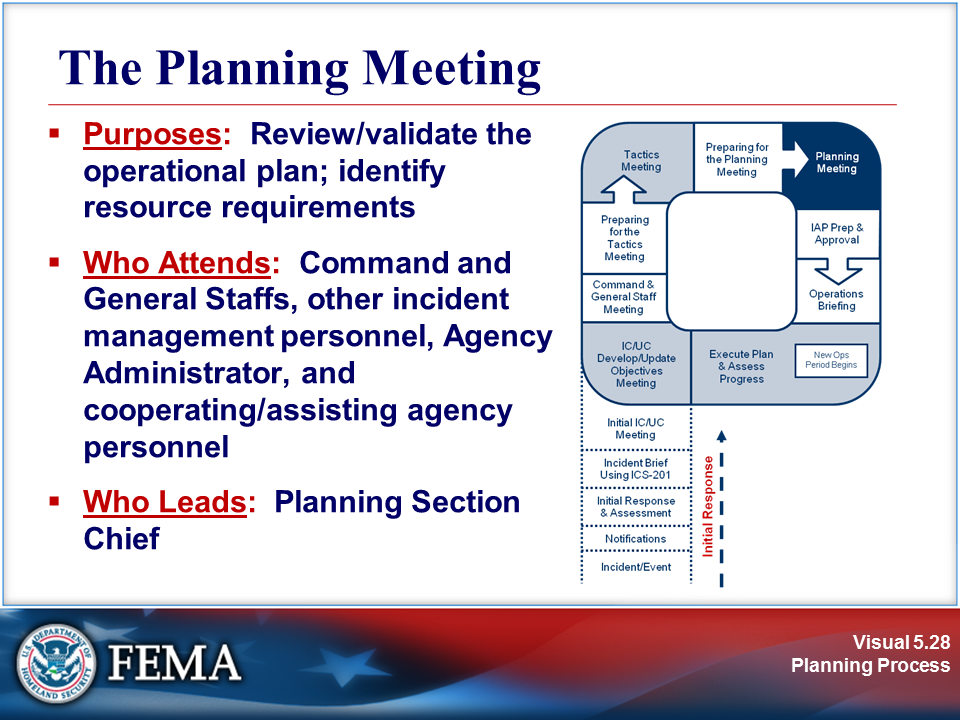 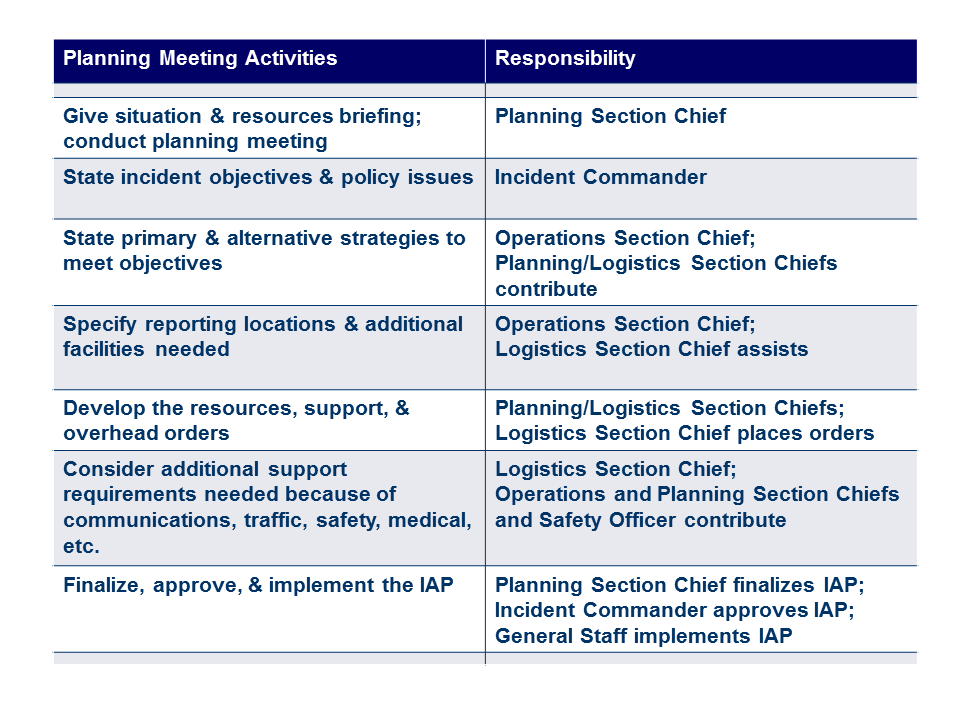 Your NotesYour Notes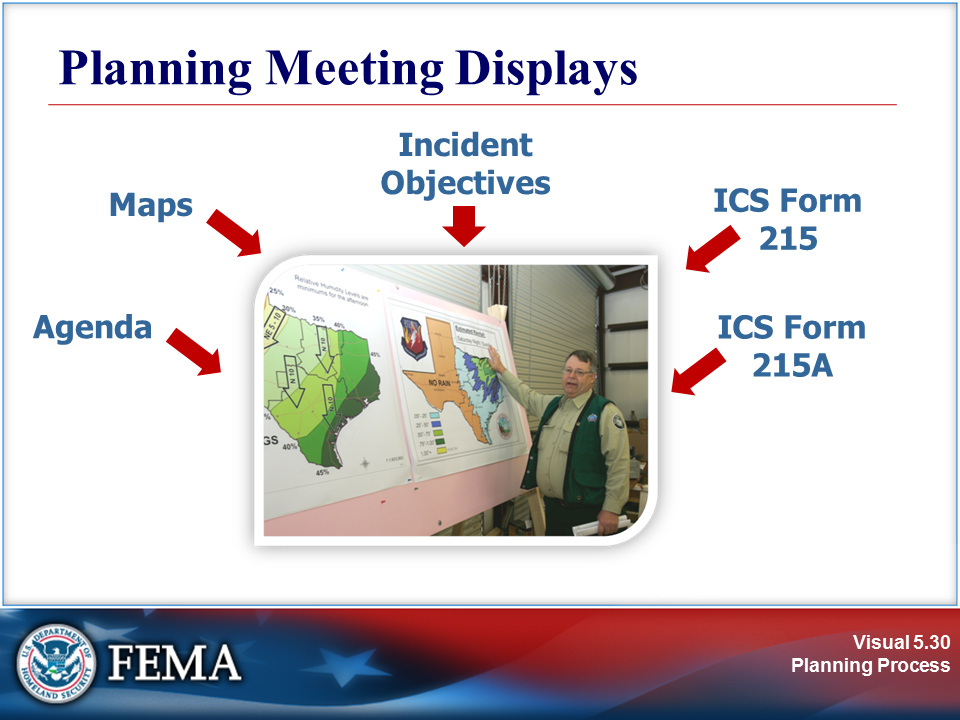 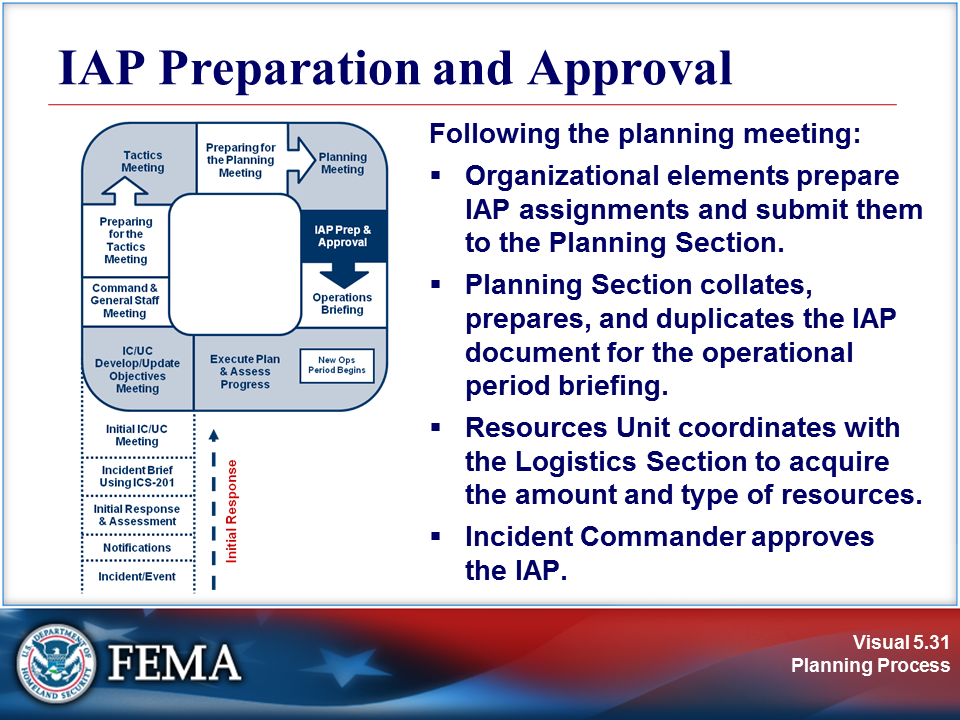 Your NotesYour Notes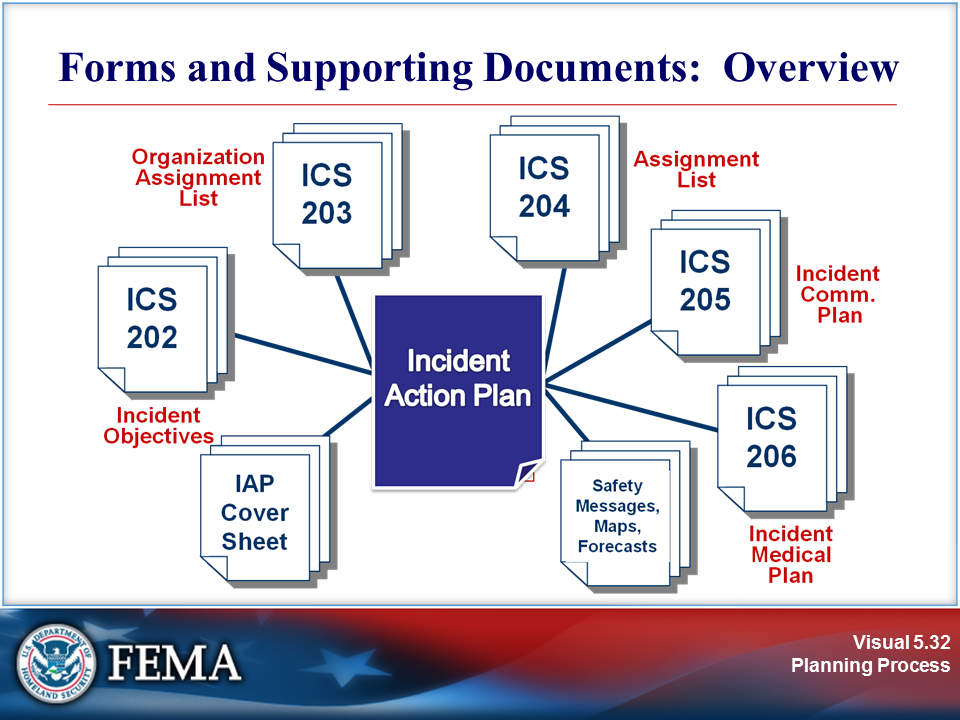 View the job aid on the next page.Your NotesYour NotesStandard Form TitleDescriptionIncident Briefing
ICS 201Provides the Incident Command/Unified Command and General Staffs with basic information regarding the incident situation and the resources allocated to the incident.  This form also serves as a permanent record of the initial response to the incident.Incident Objectives ICS 202Describes the basic strategy and objectives for use during each operational period.Organization Assignment List 
ICS 203Provides information on the response organization and personnel staffing.Assignment List
ICS 204Used to inform personnel of assignments.  After Incident Command/Unified Command approves the objectives, staff members receive the assignment information contained in this form.Incident Radio Communications Plan
ICS 205Provides, in one location, information on the assignments for all radio communications equipment for each operational period.  The plan is a summary of information.  Information from the Incident Communications Plan on frequency assignments can be placed on the appropriate Assignment form (ICS Form 204).Communications List 
ICS 205ARecords methods of contact for incident personnel.  While the Incident Radio Communications Plan (ICS 205) is used to provide information on all radio frequencies down to the Division/Group level, the ICS 205A indicates all methods of contact for personnel assigned to the incident (radio frequencies, phone numbers, pager numbers, etc.), and functions as an incident directory.Medical Plan
ICS 206Provides information on incident medical aid stations, transportation services, hospitals, and medical emergency procedures.Incident Organization Chart
ICS 207Provides a visual wall chart depicting the ICS organization position assignments for the incident.  Incident Status Summary
ICS 209Summarizes incident information for staff members and external parties, and provides information to the Public Information Officer for preparation of media releases.Incident Status Change
ICS 210Used by the Incident Communications Center Manager to record status change information received on resources assigned to the incident.  This information could be transmitted with a General Message (ICS 213).  The form could also be used by Operations as a worksheet to track entry, etc.Standard Form TitleDescriptionCheck-In List
ICS 211Used to check in personnel and equipment arriving at the incident.  Check-in consists of reporting specific information that is recorded on the form.General Message
ICS 213Used by:Incident dispatchers to record incoming messages that cannot be orally transmitted to the intended recipients.EOC and other incident personnel to transmit messages via radio or telephone to the addressee.Incident personnel to send any message or notification that requires hard-copy delivery to other incident personnel.Unit Log
ICS 214Provides a record of unit activities.  Unit Logs can provide a basic reference from which to extract information for inclusion in any after-action report.Operational Planning Worksheet
ICS 215Documents decisions made concerning resource needs for the next operational period.  The Planning Section uses this worksheet to complete Assignment Lists, and the Logistics Section uses it for ordering resources for the incident.  This form may be used as a source document for updating resource information on other ICS forms such as the ICS 209.Incident Action Plan Safety AnalysisICS 215ACommunicates to the Operations and Planning Section Chiefs safety and health issues identified by the Safety Officer.Support Vehicle/Equipment Inventory
ICS 218Provides an inventory of all transportation and support vehicles and equipment assigned to the incident.Air Operations Summary
ICS 220Provides information on air operations including the number, type, location, and specific assignments of helicopters and fixed-wing aircraft.Demobilization Check-Out
ICS 221Ensures that resources checking out of the incident have completed all appropriate incident business, and provides the Planning Section information on resources released from the incident.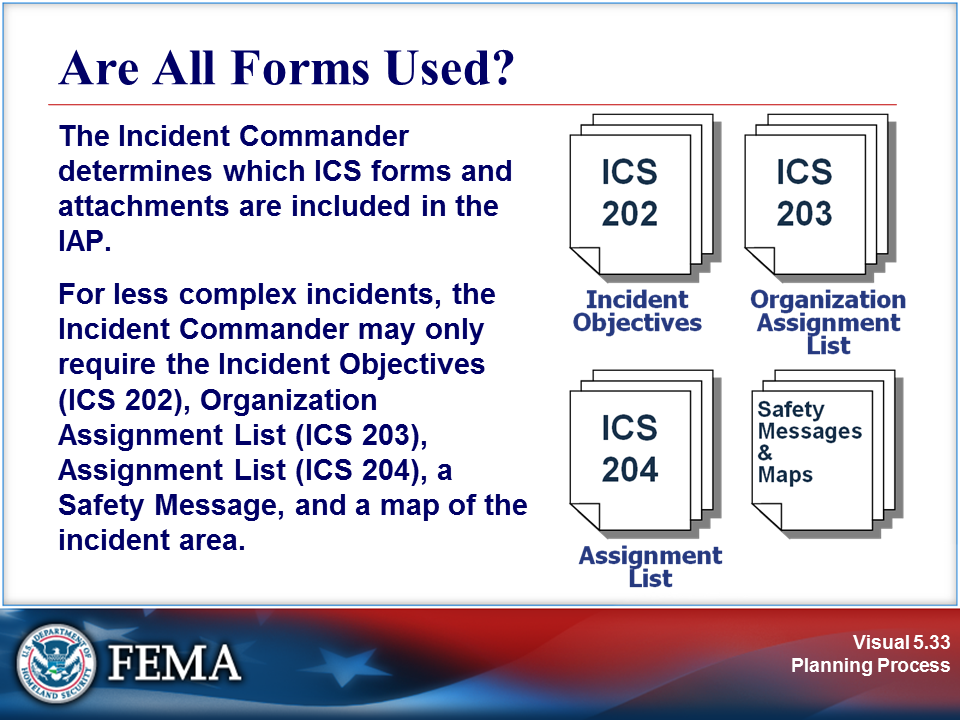 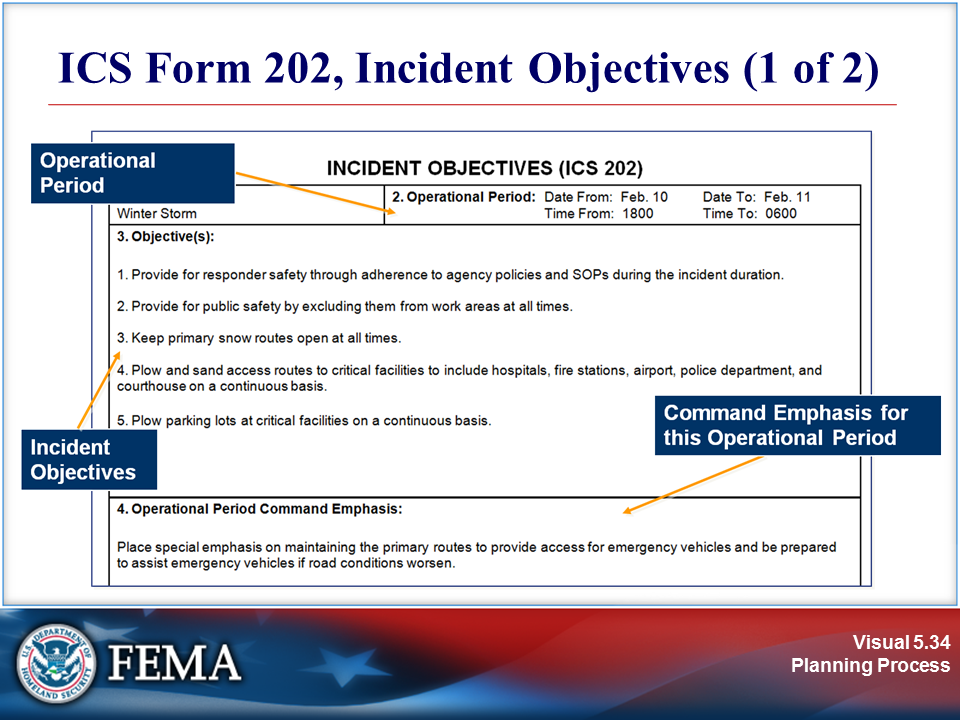 Your NotesYour Notes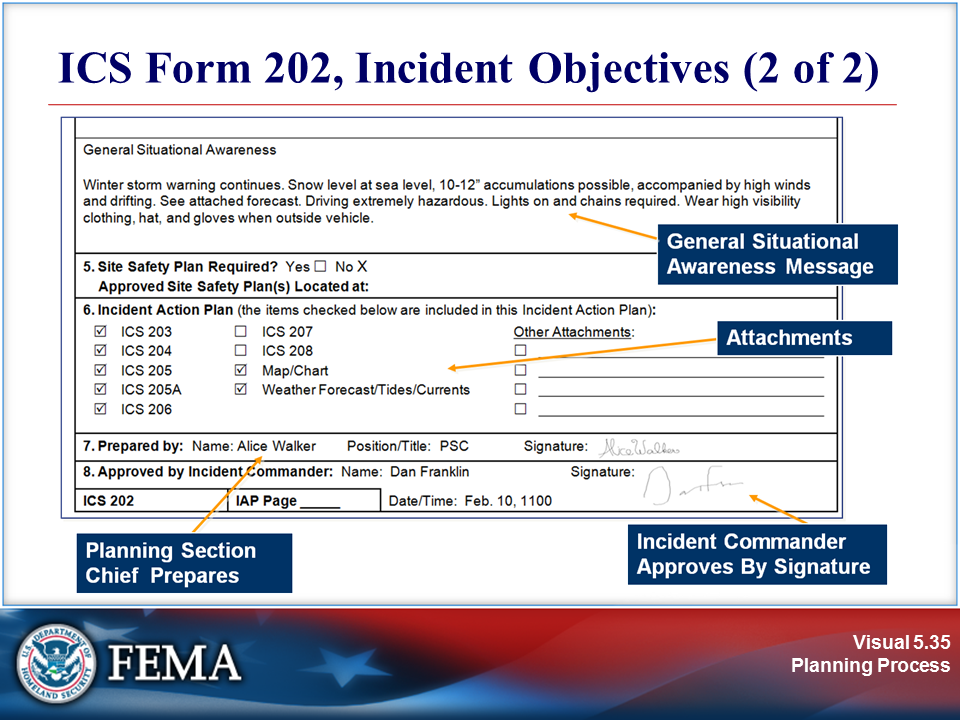 View the sample on the next page.Your NotesYour Notes1. Incident Name:                           Winter Storm1. Incident Name:                           Winter Storm2. Operational Period:	Date From:  Feb. 10	Date To:  Feb. 11
		Time From:  1800	Time To:  06002. Operational Period:	Date From:  Feb. 10	Date To:  Feb. 11
		Time From:  1800	Time To:  06003. Objective(s):1. Provide for responder safety through adherence to agency policies and SOPs during the incident duration.2. Provide for public safety by excluding the public from work areas at all times.3. Keep primary snow routes open at all times.4. Plow and sand access routes to critical facilities to include hospitals, fire stations, airport, police department, and courthouse on a continuous basis.5. Plow parking lots at critical facilities on a continuous basis.3. Objective(s):1. Provide for responder safety through adherence to agency policies and SOPs during the incident duration.2. Provide for public safety by excluding the public from work areas at all times.3. Keep primary snow routes open at all times.4. Plow and sand access routes to critical facilities to include hospitals, fire stations, airport, police department, and courthouse on a continuous basis.5. Plow parking lots at critical facilities on a continuous basis.3. Objective(s):1. Provide for responder safety through adherence to agency policies and SOPs during the incident duration.2. Provide for public safety by excluding the public from work areas at all times.3. Keep primary snow routes open at all times.4. Plow and sand access routes to critical facilities to include hospitals, fire stations, airport, police department, and courthouse on a continuous basis.5. Plow parking lots at critical facilities on a continuous basis.3. Objective(s):1. Provide for responder safety through adherence to agency policies and SOPs during the incident duration.2. Provide for public safety by excluding the public from work areas at all times.3. Keep primary snow routes open at all times.4. Plow and sand access routes to critical facilities to include hospitals, fire stations, airport, police department, and courthouse on a continuous basis.5. Plow parking lots at critical facilities on a continuous basis.4. Operational Period Command Emphasis:Place special emphasis on maintaining the primary routes to provide access for emergency vehicles and be prepared to assist emergency vehicles if road conditions worsen.4. Operational Period Command Emphasis:Place special emphasis on maintaining the primary routes to provide access for emergency vehicles and be prepared to assist emergency vehicles if road conditions worsen.4. Operational Period Command Emphasis:Place special emphasis on maintaining the primary routes to provide access for emergency vehicles and be prepared to assist emergency vehicles if road conditions worsen.4. Operational Period Command Emphasis:Place special emphasis on maintaining the primary routes to provide access for emergency vehicles and be prepared to assist emergency vehicles if road conditions worsen.General Situational AwarenessWinter storm warning continues. Snow level at sea level, 10-12” accumulations possible, accompanied by high winds and drifting. See attached forecast. Driving extremely hazardous. Lights on and chains required. Wear high-visibility clothing, hat, and gloves when outside vehicle.General Situational AwarenessWinter storm warning continues. Snow level at sea level, 10-12” accumulations possible, accompanied by high winds and drifting. See attached forecast. Driving extremely hazardous. Lights on and chains required. Wear high-visibility clothing, hat, and gloves when outside vehicle.General Situational AwarenessWinter storm warning continues. Snow level at sea level, 10-12” accumulations possible, accompanied by high winds and drifting. See attached forecast. Driving extremely hazardous. Lights on and chains required. Wear high-visibility clothing, hat, and gloves when outside vehicle.General Situational AwarenessWinter storm warning continues. Snow level at sea level, 10-12” accumulations possible, accompanied by high winds and drifting. See attached forecast. Driving extremely hazardous. Lights on and chains required. Wear high-visibility clothing, hat, and gloves when outside vehicle.5. Site Safety Plan Required?  Yes   No Approved Site Safety Plan(s) Located at:  5. Site Safety Plan Required?  Yes   No Approved Site Safety Plan(s) Located at:  5. Site Safety Plan Required?  Yes   No Approved Site Safety Plan(s) Located at:  5. Site Safety Plan Required?  Yes   No Approved Site Safety Plan(s) Located at:  6. Incident Action Plan (the items checked below are included in this Incident Action Plan):6. Incident Action Plan (the items checked below are included in this Incident Action Plan):6. Incident Action Plan (the items checked below are included in this Incident Action Plan):6. Incident Action Plan (the items checked below are included in this Incident Action Plan):6. Incident Action Plan (the items checked below are included in this Incident Action Plan):	ICS 203		ICS 207	Other Attachments:	ICS 204		ICS 208				ICS 205		Map/Chart				ICS 205A		Weather Forecast/Tides/Currents				ICS 206						ICS 203		ICS 207	Other Attachments:	ICS 204		ICS 208				ICS 205		Map/Chart				ICS 205A		Weather Forecast/Tides/Currents				ICS 206						ICS 203		ICS 207	Other Attachments:	ICS 204		ICS 208				ICS 205		Map/Chart				ICS 205A		Weather Forecast/Tides/Currents				ICS 206						ICS 203		ICS 207	Other Attachments:	ICS 204		ICS 208				ICS 205		Map/Chart				ICS 205A		Weather Forecast/Tides/Currents				ICS 206						ICS 203		ICS 207	Other Attachments:	ICS 204		ICS 208				ICS 205		Map/Chart				ICS 205A		Weather Forecast/Tides/Currents				ICS 206					7. Prepared by:  Name: Walker Wetzel        Position/Title:  PSC              Signature:  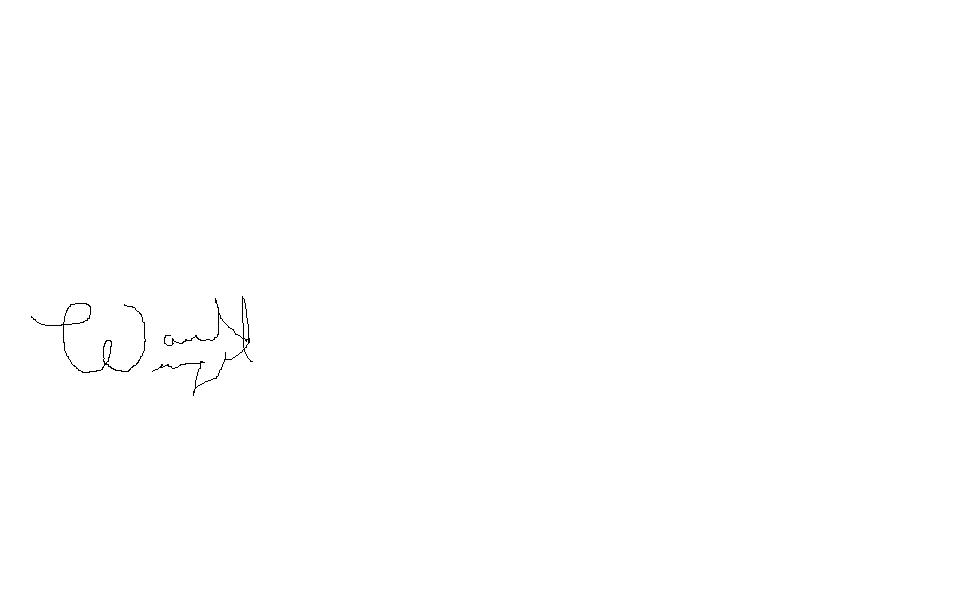 7. Prepared by:  Name: Walker Wetzel        Position/Title:  PSC              Signature:  7. Prepared by:  Name: Walker Wetzel        Position/Title:  PSC              Signature:  7. Prepared by:  Name: Walker Wetzel        Position/Title:  PSC              Signature:  7. Prepared by:  Name: Walker Wetzel        Position/Title:  PSC              Signature:  8. Approved by Incident Commander:  Name:  Jerry Franklin	Signature:  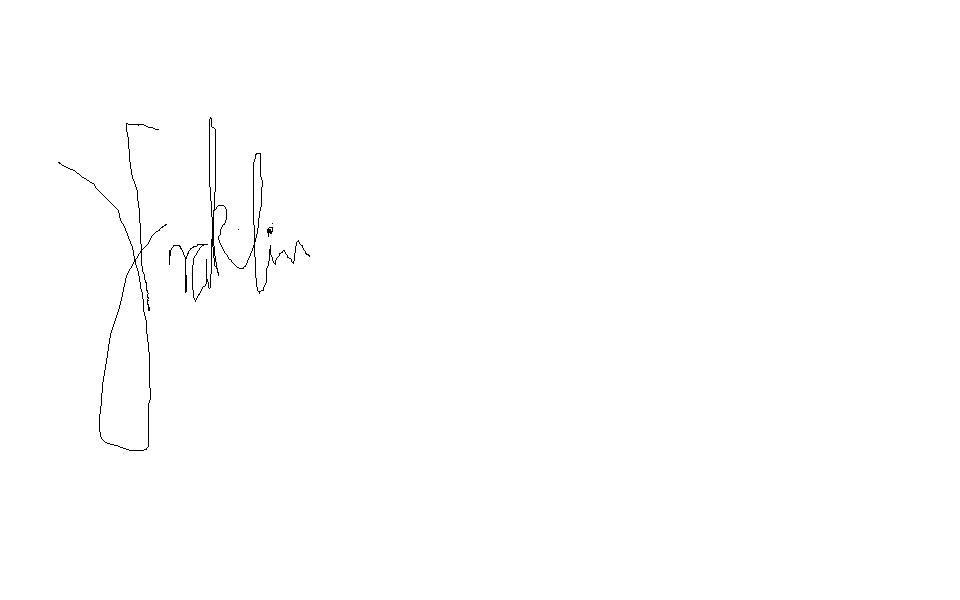 8. Approved by Incident Commander:  Name:  Jerry Franklin	Signature:  8. Approved by Incident Commander:  Name:  Jerry Franklin	Signature:  8. Approved by Incident Commander:  Name:  Jerry Franklin	Signature:  8. Approved by Incident Commander:  Name:  Jerry Franklin	Signature:  ICS 202IAP Page _____IAP Page _____Date/Time:  Feb. 10, 1100	Date/Time:  Feb. 10, 1100	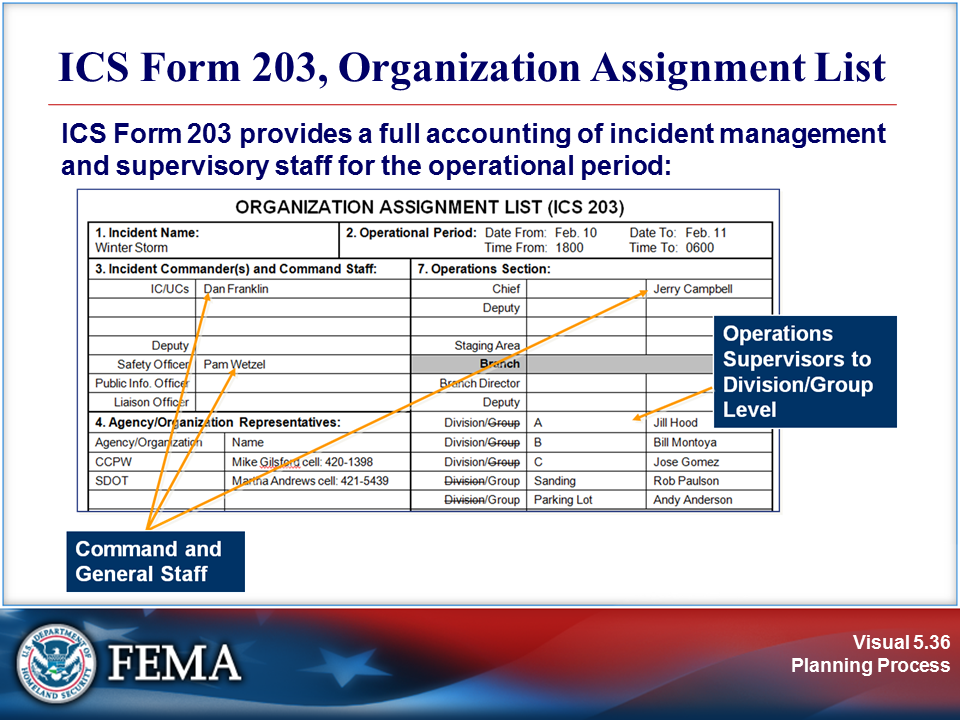 View the sample on the next page.Your NotesYour Notes1. Incident Name:  Winter Storm1. Incident Name:  Winter Storm1. Incident Name:  Winter Storm2. Operational Period:	Date From:  Feb. 10	        Date To:  Feb. 11
	Time From:  1800	        Time To:  06002. Operational Period:	Date From:  Feb. 10	        Date To:  Feb. 11
	Time From:  1800	        Time To:  06002. Operational Period:	Date From:  Feb. 10	        Date To:  Feb. 11
	Time From:  1800	        Time To:  06002. Operational Period:	Date From:  Feb. 10	        Date To:  Feb. 11
	Time From:  1800	        Time To:  06002. Operational Period:	Date From:  Feb. 10	        Date To:  Feb. 11
	Time From:  1800	        Time To:  06002. Operational Period:	Date From:  Feb. 10	        Date To:  Feb. 11
	Time From:  1800	        Time To:  06003. Incident Commander(s) and Command Staff:3. Incident Commander(s) and Command Staff:3. Incident Commander(s) and Command Staff:3. Incident Commander(s) and Command Staff:3. Incident Commander(s) and Command Staff:7. Operations Section:7. Operations Section:7. Operations Section:IC/UCsJerry FranklinJerry FranklinJerry FranklinJerry FranklinChiefDan CampbellDeputyDeputyStaging AreaSafety OfficerPam AlicePam AlicePam AlicePam AliceBranchPublic Info. OfficerBranch DirectorLiaison OfficerDeputy4. Agency/Organization Representatives:4. Agency/Organization Representatives:4. Agency/Organization Representatives:4. Agency/Organization Representatives:4. Agency/Organization Representatives:Division/GroupABill HoodAgency/OrganizationAgency/OrganizationNameNameNameDivision/GroupBAndy MontoyaCCPWCCPWMartha Gilsford cell: xxx-xxxxMartha Gilsford cell: xxx-xxxxMartha Gilsford cell: xxx-xxxxDivision/GroupCJose GomezSDOTSDOTMike Andrews cell: xxx-xxxxMike Andrews cell: xxx-xxxxMike Andrews cell: xxx-xxxxDivision/GroupSandingRob PaulDivision/GroupParking LotJill AndersonBranchBranch DirectorDeputy5. Planning Section:5. Planning Section:5. Planning Section:5. Planning Section:5. Planning Section:Division/GroupChiefChiefWalker WetzelWalker WetzelWalker WetzelDivision/GroupDeputyDeputyDivision/GroupResources UnitResources UnitKaren FryKaren FryKaren FryDivision/GroupSituation UnitSituation UnitLinda TomLinda TomLinda TomDivision/GroupDocumentation UnitDocumentation UnitWilson ParksWilson ParksWilson ParksBranchDemobilization UnitDemobilization UnitBranch DirectorTechnical SpecialistsTechnical SpecialistsDeputyNOAA WeatherNOAA Weather-378--378--378-Division/GroupDivision/GroupDivision/Group6. Logistics Section:6. Logistics Section:6. Logistics Section:6. Logistics Section:6. Logistics Section:Division/GroupChiefChiefSherrie HillmanSherrie HillmanSherrie HillmanDivision/GroupDeputyDeputyAir Operations BranchAir Operations BranchAir Operations BranchSupport BranchSupport BranchAir Ops Branch Dir.DirectorDirectorSupply UnitSupply UnitJon CarterJon CarterJon CarterFacilities UnitFacilities Unit8. Finance/Administration Section:8. Finance/Administration Section:8. Finance/Administration Section:Ground Support UnitGround Support UnitJessica MartinezJessica MartinezJessica MartinezChiefCarol ThomasCarol ThomasService BranchService BranchDeputyDirectorDirectorTime UnitCommunications UnitCommunications UnitMike WaltersMike WaltersMike WaltersProcurement UnitSara White Sara White Medical UnitMedical UnitComp/Claims UnitFood UnitFood UnitCost Unit9. Prepared by:  Name:  Karen Fry	Position/Title:  Resources Unit	Signature:  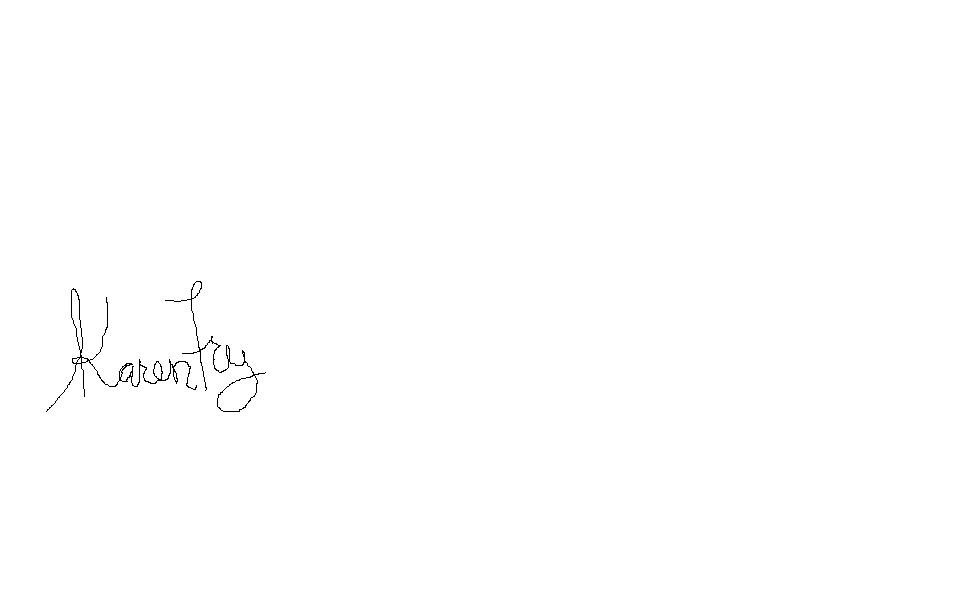 9. Prepared by:  Name:  Karen Fry	Position/Title:  Resources Unit	Signature:  9. Prepared by:  Name:  Karen Fry	Position/Title:  Resources Unit	Signature:  9. Prepared by:  Name:  Karen Fry	Position/Title:  Resources Unit	Signature:  9. Prepared by:  Name:  Karen Fry	Position/Title:  Resources Unit	Signature:  9. Prepared by:  Name:  Karen Fry	Position/Title:  Resources Unit	Signature:  9. Prepared by:  Name:  Karen Fry	Position/Title:  Resources Unit	Signature:  9. Prepared by:  Name:  Karen Fry	Position/Title:  Resources Unit	Signature:  9. Prepared by:  Name:  Karen Fry	Position/Title:  Resources Unit	Signature:  ICS 203ICS 203IAP Page _____IAP Page _____Date/Time:  Feb. 10/1300	Date/Time:  Feb. 10/1300	Date/Time:  Feb. 10/1300	Date/Time:  Feb. 10/1300	Date/Time:  Feb. 10/1300	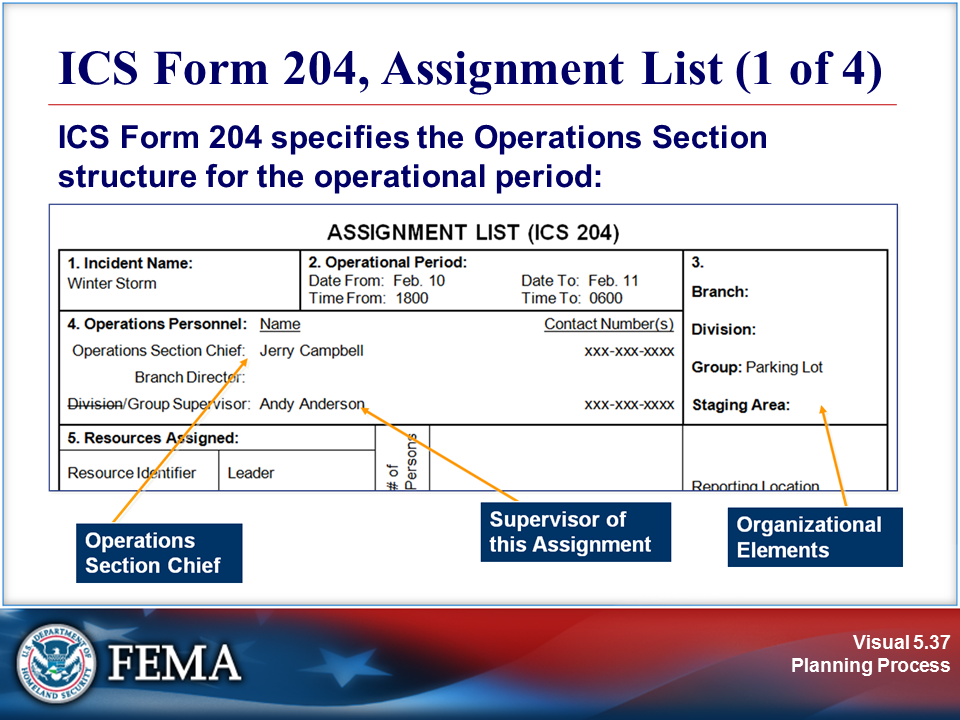 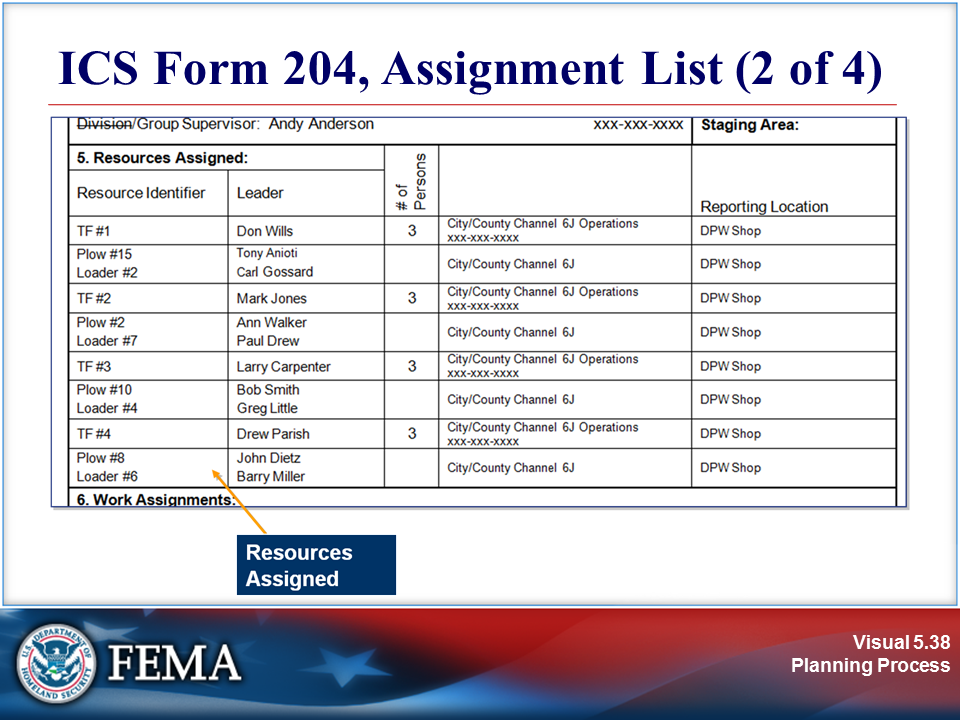 Your NotesYour NotesYour Notes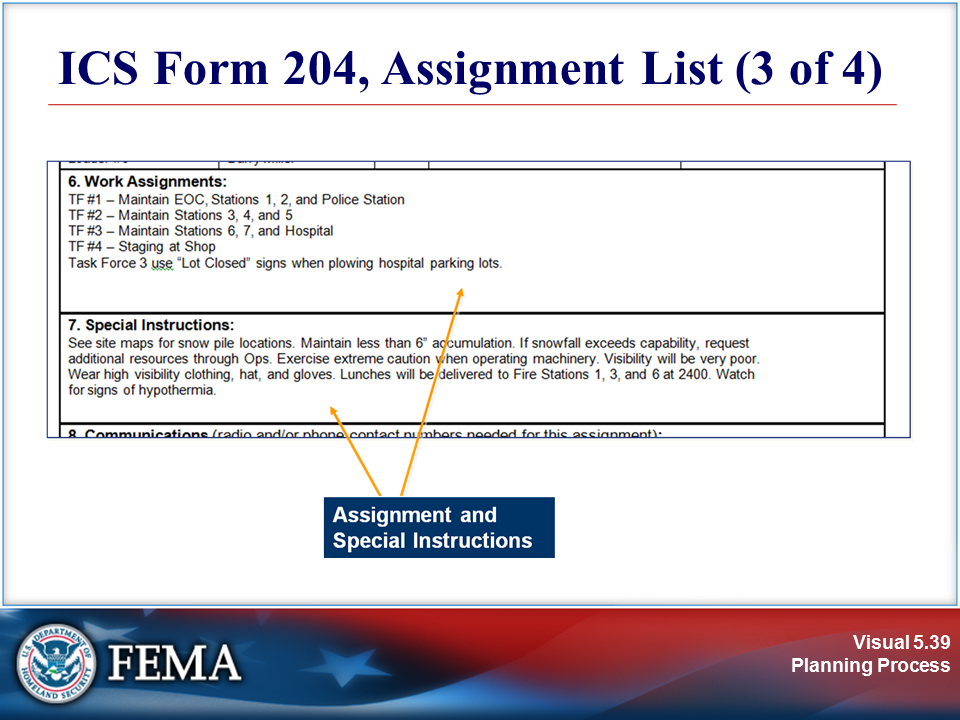 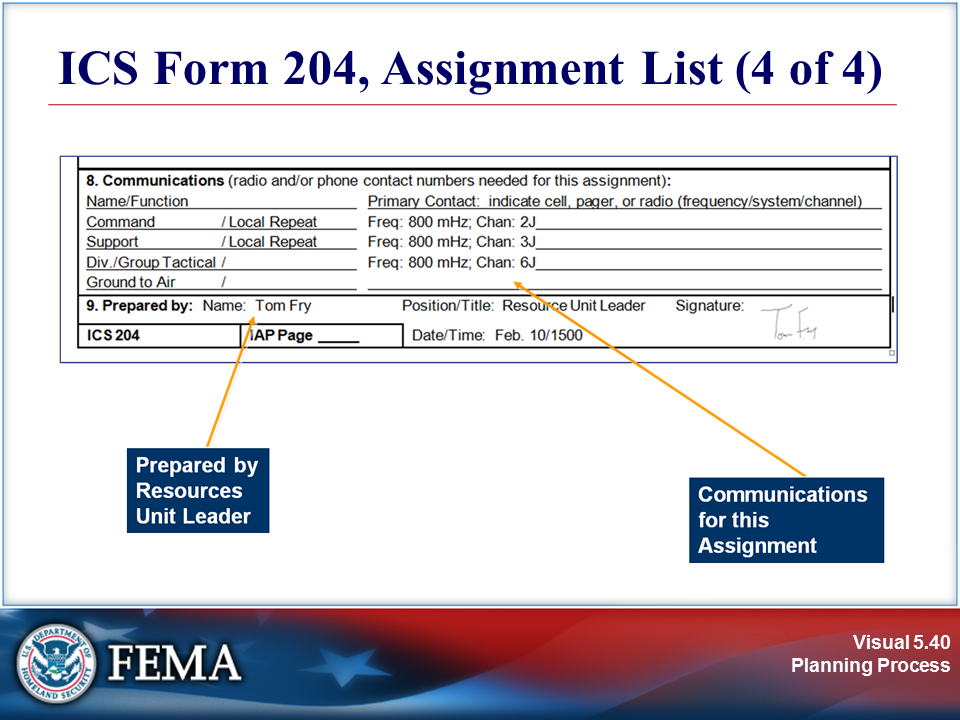 Your NotesYour NotesView the sample on the next page.1. Incident Name:Winter Storm1. Incident Name:Winter Storm1. Incident Name:Winter Storm2. Operational Period: 
Date From:  Feb. 10	Date To:  Feb. 11
Time From:  1800	Time To:  06002. Operational Period: 
Date From:  Feb. 10	Date To:  Feb. 11
Time From:  1800	Time To:  06002. Operational Period: 
Date From:  Feb. 10	Date To:  Feb. 11
Time From:  1800	Time To:  06002. Operational Period: 
Date From:  Feb. 10	Date To:  Feb. 11
Time From:  1800	Time To:  06003. Branch:	1Division:	1Group: Parking Lot	1Staging Area:	14. Operations Personnel:  Name	Contact Number(s)	Operations Section Chief:  Dan Campbell	xxx-xxx-xxxx	Branch Director:		Division/Group Supervisor:  Andy Anderson	xxx-xxx-xxxx4. Operations Personnel:  Name	Contact Number(s)	Operations Section Chief:  Dan Campbell	xxx-xxx-xxxx	Branch Director:		Division/Group Supervisor:  Andy Anderson	xxx-xxx-xxxx4. Operations Personnel:  Name	Contact Number(s)	Operations Section Chief:  Dan Campbell	xxx-xxx-xxxx	Branch Director:		Division/Group Supervisor:  Andy Anderson	xxx-xxx-xxxx4. Operations Personnel:  Name	Contact Number(s)	Operations Section Chief:  Dan Campbell	xxx-xxx-xxxx	Branch Director:		Division/Group Supervisor:  Andy Anderson	xxx-xxx-xxxx4. Operations Personnel:  Name	Contact Number(s)	Operations Section Chief:  Dan Campbell	xxx-xxx-xxxx	Branch Director:		Division/Group Supervisor:  Andy Anderson	xxx-xxx-xxxx4. Operations Personnel:  Name	Contact Number(s)	Operations Section Chief:  Dan Campbell	xxx-xxx-xxxx	Branch Director:		Division/Group Supervisor:  Andy Anderson	xxx-xxx-xxxx4. Operations Personnel:  Name	Contact Number(s)	Operations Section Chief:  Dan Campbell	xxx-xxx-xxxx	Branch Director:		Division/Group Supervisor:  Andy Anderson	xxx-xxx-xxxx3. Branch:	1Division:	1Group: Parking Lot	1Staging Area:	15. Resources Assigned:5. Resources Assigned:5. Resources Assigned:5. Resources Assigned: # of  Persons # of  PersonsReporting LocationResource IdentifierLeaderLeaderLeader # of  Persons # of  PersonsReporting LocationTF #1Carl WillsCarl WillsCarl Wills33City/County Channel 6J Operationsxxx-xxx-xxxxDPW ShopPlow #15Loader #2Don AniotiTony GossardDon AniotiTony GossardDon AniotiTony GossardCity/County Channel 6JDPW ShopTF #2Paul JonesPaul JonesPaul Jones33City/County Channel 6J Operationsxxx-xxx-xxxxDPW ShopPlow #2Loader #7Walker Wetzel Mark DrewWalker Wetzel Mark DrewWalker Wetzel Mark DrewCity/County Channel 6JDPW ShopTF #3Greg CarpenterGreg CarpenterGreg Carpenter33City/County Channel 6J Operationsxxx-xxx-xxxxDPW ShopPlow #10Loader #4Bob SmithLarry LittleBob SmithLarry LittleBob SmithLarry LittleCity/County Channel 6JDPW ShopTF #4Barry ParishBarry ParishBarry Parish33City/County Channel 6J Operationsxxx-xxx-xxxxDPW ShopPlow #8Loader #6Drew DietzJohn MillerDrew DietzJohn MillerDrew DietzJohn MillerCity/County Channel 6JDPW Shop6. Work Assignments:TF #1 – Maintain EOC, Stations 1, 2, and Police StationTF #2 – Maintain Stations 3, 4, and 5TF #3 – Maintain Stations 6, 7, and HospitalTF #4 – Staging at ShopTask Force 3 uses “Lot Closed” signs when plowing hospital parking lots.6. Work Assignments:TF #1 – Maintain EOC, Stations 1, 2, and Police StationTF #2 – Maintain Stations 3, 4, and 5TF #3 – Maintain Stations 6, 7, and HospitalTF #4 – Staging at ShopTask Force 3 uses “Lot Closed” signs when plowing hospital parking lots.6. Work Assignments:TF #1 – Maintain EOC, Stations 1, 2, and Police StationTF #2 – Maintain Stations 3, 4, and 5TF #3 – Maintain Stations 6, 7, and HospitalTF #4 – Staging at ShopTask Force 3 uses “Lot Closed” signs when plowing hospital parking lots.6. Work Assignments:TF #1 – Maintain EOC, Stations 1, 2, and Police StationTF #2 – Maintain Stations 3, 4, and 5TF #3 – Maintain Stations 6, 7, and HospitalTF #4 – Staging at ShopTask Force 3 uses “Lot Closed” signs when plowing hospital parking lots.6. Work Assignments:TF #1 – Maintain EOC, Stations 1, 2, and Police StationTF #2 – Maintain Stations 3, 4, and 5TF #3 – Maintain Stations 6, 7, and HospitalTF #4 – Staging at ShopTask Force 3 uses “Lot Closed” signs when plowing hospital parking lots.6. Work Assignments:TF #1 – Maintain EOC, Stations 1, 2, and Police StationTF #2 – Maintain Stations 3, 4, and 5TF #3 – Maintain Stations 6, 7, and HospitalTF #4 – Staging at ShopTask Force 3 uses “Lot Closed” signs when plowing hospital parking lots.6. Work Assignments:TF #1 – Maintain EOC, Stations 1, 2, and Police StationTF #2 – Maintain Stations 3, 4, and 5TF #3 – Maintain Stations 6, 7, and HospitalTF #4 – Staging at ShopTask Force 3 uses “Lot Closed” signs when plowing hospital parking lots.6. Work Assignments:TF #1 – Maintain EOC, Stations 1, 2, and Police StationTF #2 – Maintain Stations 3, 4, and 5TF #3 – Maintain Stations 6, 7, and HospitalTF #4 – Staging at ShopTask Force 3 uses “Lot Closed” signs when plowing hospital parking lots.7. Special Instructions:See site maps for snow pile locations. Maintain less than 6” accumulation. If snowfall exceeds capability, requestadditional resources through Ops. Exercise extreme caution when operating machinery. Visibility will be very poor.Wear high visibility clothing, hat, and gloves. Lunches will be delivered to Fire Stations 1, 3, and 6 at 2400. Watchfor signs of hypothermia.7. Special Instructions:See site maps for snow pile locations. Maintain less than 6” accumulation. If snowfall exceeds capability, requestadditional resources through Ops. Exercise extreme caution when operating machinery. Visibility will be very poor.Wear high visibility clothing, hat, and gloves. Lunches will be delivered to Fire Stations 1, 3, and 6 at 2400. Watchfor signs of hypothermia.7. Special Instructions:See site maps for snow pile locations. Maintain less than 6” accumulation. If snowfall exceeds capability, requestadditional resources through Ops. Exercise extreme caution when operating machinery. Visibility will be very poor.Wear high visibility clothing, hat, and gloves. Lunches will be delivered to Fire Stations 1, 3, and 6 at 2400. Watchfor signs of hypothermia.7. Special Instructions:See site maps for snow pile locations. Maintain less than 6” accumulation. If snowfall exceeds capability, requestadditional resources through Ops. Exercise extreme caution when operating machinery. Visibility will be very poor.Wear high visibility clothing, hat, and gloves. Lunches will be delivered to Fire Stations 1, 3, and 6 at 2400. Watchfor signs of hypothermia.7. Special Instructions:See site maps for snow pile locations. Maintain less than 6” accumulation. If snowfall exceeds capability, requestadditional resources through Ops. Exercise extreme caution when operating machinery. Visibility will be very poor.Wear high visibility clothing, hat, and gloves. Lunches will be delivered to Fire Stations 1, 3, and 6 at 2400. Watchfor signs of hypothermia.7. Special Instructions:See site maps for snow pile locations. Maintain less than 6” accumulation. If snowfall exceeds capability, requestadditional resources through Ops. Exercise extreme caution when operating machinery. Visibility will be very poor.Wear high visibility clothing, hat, and gloves. Lunches will be delivered to Fire Stations 1, 3, and 6 at 2400. Watchfor signs of hypothermia.7. Special Instructions:See site maps for snow pile locations. Maintain less than 6” accumulation. If snowfall exceeds capability, requestadditional resources through Ops. Exercise extreme caution when operating machinery. Visibility will be very poor.Wear high visibility clothing, hat, and gloves. Lunches will be delivered to Fire Stations 1, 3, and 6 at 2400. Watchfor signs of hypothermia.7. Special Instructions:See site maps for snow pile locations. Maintain less than 6” accumulation. If snowfall exceeds capability, requestadditional resources through Ops. Exercise extreme caution when operating machinery. Visibility will be very poor.Wear high visibility clothing, hat, and gloves. Lunches will be delivered to Fire Stations 1, 3, and 6 at 2400. Watchfor signs of hypothermia.8. Communications (radio and/or phone contact numbers needed for this assignment):Name/Function		Primary Contact:  indicate cell, pager, or radio (frequency/system/channel)	Command	/ Local Repeat		Freq: 800 mHz; Chan: 2J	Support 	/ Local Repeat		Freq: 800 mHz; Chan: 3J	Div./Group Tactical	/	Freq: 800 mHz; Chan: 6J	Ground to Air	/			8. Communications (radio and/or phone contact numbers needed for this assignment):Name/Function		Primary Contact:  indicate cell, pager, or radio (frequency/system/channel)	Command	/ Local Repeat		Freq: 800 mHz; Chan: 2J	Support 	/ Local Repeat		Freq: 800 mHz; Chan: 3J	Div./Group Tactical	/	Freq: 800 mHz; Chan: 6J	Ground to Air	/			8. Communications (radio and/or phone contact numbers needed for this assignment):Name/Function		Primary Contact:  indicate cell, pager, or radio (frequency/system/channel)	Command	/ Local Repeat		Freq: 800 mHz; Chan: 2J	Support 	/ Local Repeat		Freq: 800 mHz; Chan: 3J	Div./Group Tactical	/	Freq: 800 mHz; Chan: 6J	Ground to Air	/			8. Communications (radio and/or phone contact numbers needed for this assignment):Name/Function		Primary Contact:  indicate cell, pager, or radio (frequency/system/channel)	Command	/ Local Repeat		Freq: 800 mHz; Chan: 2J	Support 	/ Local Repeat		Freq: 800 mHz; Chan: 3J	Div./Group Tactical	/	Freq: 800 mHz; Chan: 6J	Ground to Air	/			8. Communications (radio and/or phone contact numbers needed for this assignment):Name/Function		Primary Contact:  indicate cell, pager, or radio (frequency/system/channel)	Command	/ Local Repeat		Freq: 800 mHz; Chan: 2J	Support 	/ Local Repeat		Freq: 800 mHz; Chan: 3J	Div./Group Tactical	/	Freq: 800 mHz; Chan: 6J	Ground to Air	/			8. Communications (radio and/or phone contact numbers needed for this assignment):Name/Function		Primary Contact:  indicate cell, pager, or radio (frequency/system/channel)	Command	/ Local Repeat		Freq: 800 mHz; Chan: 2J	Support 	/ Local Repeat		Freq: 800 mHz; Chan: 3J	Div./Group Tactical	/	Freq: 800 mHz; Chan: 6J	Ground to Air	/			8. Communications (radio and/or phone contact numbers needed for this assignment):Name/Function		Primary Contact:  indicate cell, pager, or radio (frequency/system/channel)	Command	/ Local Repeat		Freq: 800 mHz; Chan: 2J	Support 	/ Local Repeat		Freq: 800 mHz; Chan: 3J	Div./Group Tactical	/	Freq: 800 mHz; Chan: 6J	Ground to Air	/			8. Communications (radio and/or phone contact numbers needed for this assignment):Name/Function		Primary Contact:  indicate cell, pager, or radio (frequency/system/channel)	Command	/ Local Repeat		Freq: 800 mHz; Chan: 2J	Support 	/ Local Repeat		Freq: 800 mHz; Chan: 3J	Div./Group Tactical	/	Freq: 800 mHz; Chan: 6J	Ground to Air	/			9. Prepared by:  Name:  Karen Fry		Position/Title:  Resource Unit Leader       Signature:  9. Prepared by:  Name:  Karen Fry		Position/Title:  Resource Unit Leader       Signature:  9. Prepared by:  Name:  Karen Fry		Position/Title:  Resource Unit Leader       Signature:  9. Prepared by:  Name:  Karen Fry		Position/Title:  Resource Unit Leader       Signature:  9. Prepared by:  Name:  Karen Fry		Position/Title:  Resource Unit Leader       Signature:  9. Prepared by:  Name:  Karen Fry		Position/Title:  Resource Unit Leader       Signature:  9. Prepared by:  Name:  Karen Fry		Position/Title:  Resource Unit Leader       Signature:  9. Prepared by:  Name:  Karen Fry		Position/Title:  Resource Unit Leader       Signature:  ICS 204ICS 204IAP Page _____IAP Page _____IAP Page _____Date/Time:  Feb. 10/1500	Date/Time:  Feb. 10/1500	Date/Time:  Feb. 10/1500	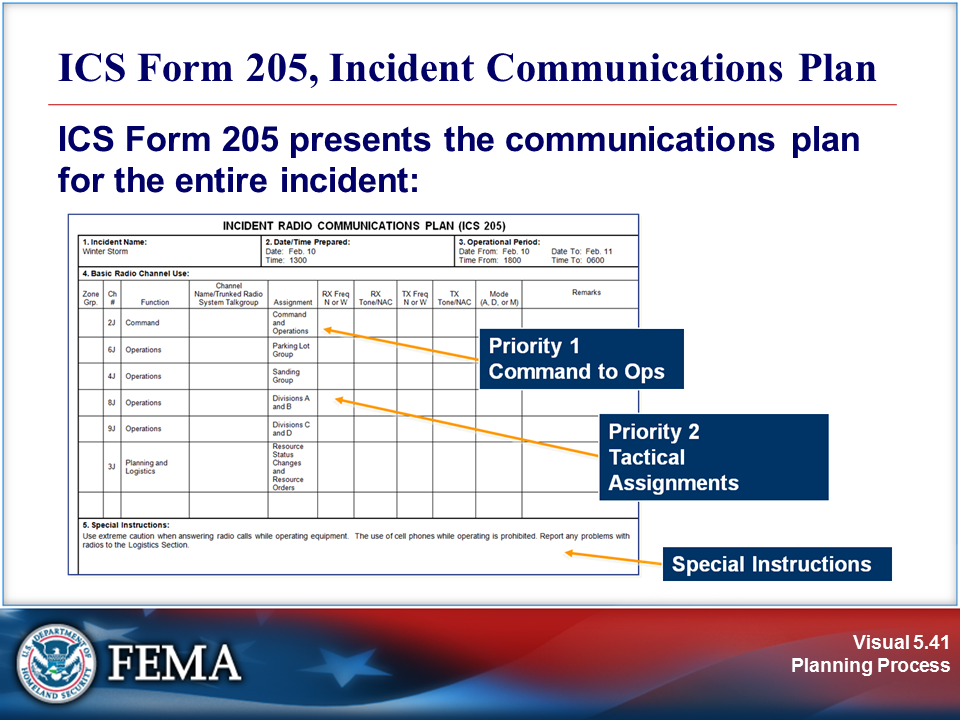 View the sample on the next page.Your NotesYour Notes1. Incident Name:
Winter Storm1. Incident Name:
Winter Storm1. Incident Name:
Winter Storm1. Incident Name:
Winter Storm1. Incident Name:
Winter Storm1. Incident Name:
Winter Storm2. Date/Time Prepared:
Date:  Feb. 10
Time:  13002. Date/Time Prepared:
Date:  Feb. 10
Time:  13002. Date/Time Prepared:
Date:  Feb. 10
Time:  13002. Date/Time Prepared:
Date:  Feb. 10
Time:  13002. Date/Time Prepared:
Date:  Feb. 10
Time:  13002. Date/Time Prepared:
Date:  Feb. 10
Time:  13002. Date/Time Prepared:
Date:  Feb. 10
Time:  13002. Date/Time Prepared:
Date:  Feb. 10
Time:  13002. Date/Time Prepared:
Date:  Feb. 10
Time:  13002. Date/Time Prepared:
Date:  Feb. 10
Time:  13002. Date/Time Prepared:
Date:  Feb. 10
Time:  13003. Operational Period: 
Date From:  Feb. 10	Date To:  Feb. 11
Time From:  1800	Time To:  06003. Operational Period: 
Date From:  Feb. 10	Date To:  Feb. 11
Time From:  1800	Time To:  06003. Operational Period: 
Date From:  Feb. 10	Date To:  Feb. 11
Time From:  1800	Time To:  06004. Basic Radio Channel Use:4. Basic Radio Channel Use:4. Basic Radio Channel Use:4. Basic Radio Channel Use:4. Basic Radio Channel Use:4. Basic Radio Channel Use:4. Basic Radio Channel Use:4. Basic Radio Channel Use:4. Basic Radio Channel Use:4. Basic Radio Channel Use:4. Basic Radio Channel Use:4. Basic Radio Channel Use:4. Basic Radio Channel Use:4. Basic Radio Channel Use:4. Basic Radio Channel Use:4. Basic Radio Channel Use:4. Basic Radio Channel Use:4. Basic Radio Channel Use:4. Basic Radio Channel Use:4. Basic Radio Channel Use:Zone Grp.Ch #FunctionFunctionChannel Name/Trunked Radio System TalkgroupChannel Name/Trunked Radio System TalkgroupChannel Name/Trunked Radio System TalkgroupChannel Name/Trunked Radio System TalkgroupAssignmentAssignmentAssignmentRX Freq   N or WRX Freq   N or WRX Tone/NACRX Tone/NACTX Freq   N or WTX Tone/NACTX Tone/NACMode
(A, D, or M)Remarks2JCommandCommand and OperationsCommand and OperationsCommand and Operations6JOperationsParking Lot GroupParking Lot GroupParking Lot Group4JOperationsSanding GroupSanding GroupSanding Group8JOperationsDivisions A and BDivisions A and BDivisions A and B9JOperationsDivisions C and DDivisions C and DDivisions C and D3JPlanning and LogisticsResource Status Changes and Resource OrdersResource Status Changes and Resource OrdersResource Status Changes and Resource Orders5. Special Instructions:Use extreme caution when answering radio calls while operating equipment.  The use of cell phones while operating is prohibited. Report any problems with radios to the Logistics Section.5. Special Instructions:Use extreme caution when answering radio calls while operating equipment.  The use of cell phones while operating is prohibited. Report any problems with radios to the Logistics Section.5. Special Instructions:Use extreme caution when answering radio calls while operating equipment.  The use of cell phones while operating is prohibited. Report any problems with radios to the Logistics Section.5. Special Instructions:Use extreme caution when answering radio calls while operating equipment.  The use of cell phones while operating is prohibited. Report any problems with radios to the Logistics Section.5. Special Instructions:Use extreme caution when answering radio calls while operating equipment.  The use of cell phones while operating is prohibited. Report any problems with radios to the Logistics Section.5. Special Instructions:Use extreme caution when answering radio calls while operating equipment.  The use of cell phones while operating is prohibited. Report any problems with radios to the Logistics Section.5. Special Instructions:Use extreme caution when answering radio calls while operating equipment.  The use of cell phones while operating is prohibited. Report any problems with radios to the Logistics Section.5. Special Instructions:Use extreme caution when answering radio calls while operating equipment.  The use of cell phones while operating is prohibited. Report any problems with radios to the Logistics Section.5. Special Instructions:Use extreme caution when answering radio calls while operating equipment.  The use of cell phones while operating is prohibited. Report any problems with radios to the Logistics Section.5. Special Instructions:Use extreme caution when answering radio calls while operating equipment.  The use of cell phones while operating is prohibited. Report any problems with radios to the Logistics Section.5. Special Instructions:Use extreme caution when answering radio calls while operating equipment.  The use of cell phones while operating is prohibited. Report any problems with radios to the Logistics Section.5. Special Instructions:Use extreme caution when answering radio calls while operating equipment.  The use of cell phones while operating is prohibited. Report any problems with radios to the Logistics Section.5. Special Instructions:Use extreme caution when answering radio calls while operating equipment.  The use of cell phones while operating is prohibited. Report any problems with radios to the Logistics Section.5. Special Instructions:Use extreme caution when answering radio calls while operating equipment.  The use of cell phones while operating is prohibited. Report any problems with radios to the Logistics Section.5. Special Instructions:Use extreme caution when answering radio calls while operating equipment.  The use of cell phones while operating is prohibited. Report any problems with radios to the Logistics Section.5. Special Instructions:Use extreme caution when answering radio calls while operating equipment.  The use of cell phones while operating is prohibited. Report any problems with radios to the Logistics Section.5. Special Instructions:Use extreme caution when answering radio calls while operating equipment.  The use of cell phones while operating is prohibited. Report any problems with radios to the Logistics Section.5. Special Instructions:Use extreme caution when answering radio calls while operating equipment.  The use of cell phones while operating is prohibited. Report any problems with radios to the Logistics Section.5. Special Instructions:Use extreme caution when answering radio calls while operating equipment.  The use of cell phones while operating is prohibited. Report any problems with radios to the Logistics Section.5. Special Instructions:Use extreme caution when answering radio calls while operating equipment.  The use of cell phones while operating is prohibited. Report any problems with radios to the Logistics Section.6. Prepared by (Communications Unit Leader):  Name:  Mike Walters		Signature:  	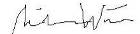 6. Prepared by (Communications Unit Leader):  Name:  Mike Walters		Signature:  	6. Prepared by (Communications Unit Leader):  Name:  Mike Walters		Signature:  	6. Prepared by (Communications Unit Leader):  Name:  Mike Walters		Signature:  	6. Prepared by (Communications Unit Leader):  Name:  Mike Walters		Signature:  	6. Prepared by (Communications Unit Leader):  Name:  Mike Walters		Signature:  	6. Prepared by (Communications Unit Leader):  Name:  Mike Walters		Signature:  	6. Prepared by (Communications Unit Leader):  Name:  Mike Walters		Signature:  	6. Prepared by (Communications Unit Leader):  Name:  Mike Walters		Signature:  	6. Prepared by (Communications Unit Leader):  Name:  Mike Walters		Signature:  	6. Prepared by (Communications Unit Leader):  Name:  Mike Walters		Signature:  	6. Prepared by (Communications Unit Leader):  Name:  Mike Walters		Signature:  	6. Prepared by (Communications Unit Leader):  Name:  Mike Walters		Signature:  	6. Prepared by (Communications Unit Leader):  Name:  Mike Walters		Signature:  	6. Prepared by (Communications Unit Leader):  Name:  Mike Walters		Signature:  	6. Prepared by (Communications Unit Leader):  Name:  Mike Walters		Signature:  	6. Prepared by (Communications Unit Leader):  Name:  Mike Walters		Signature:  	6. Prepared by (Communications Unit Leader):  Name:  Mike Walters		Signature:  	6. Prepared by (Communications Unit Leader):  Name:  Mike Walters		Signature:  	6. Prepared by (Communications Unit Leader):  Name:  Mike Walters		Signature:  	ICS 205 ICS 205 ICS 205 ICS 205 ICS 205 IAP Page _____IAP Page _____IAP Page _____IAP Page _____	Date/Time:  Feb. 10/1300		Date/Time:  Feb. 10/1300		Date/Time:  Feb. 10/1300		Date/Time:  Feb. 10/1300		Date/Time:  Feb. 10/1300		Date/Time:  Feb. 10/1300		Date/Time:  Feb. 10/1300		Date/Time:  Feb. 10/1300		Date/Time:  Feb. 10/1300		Date/Time:  Feb. 10/1300		Date/Time:  Feb. 10/1300	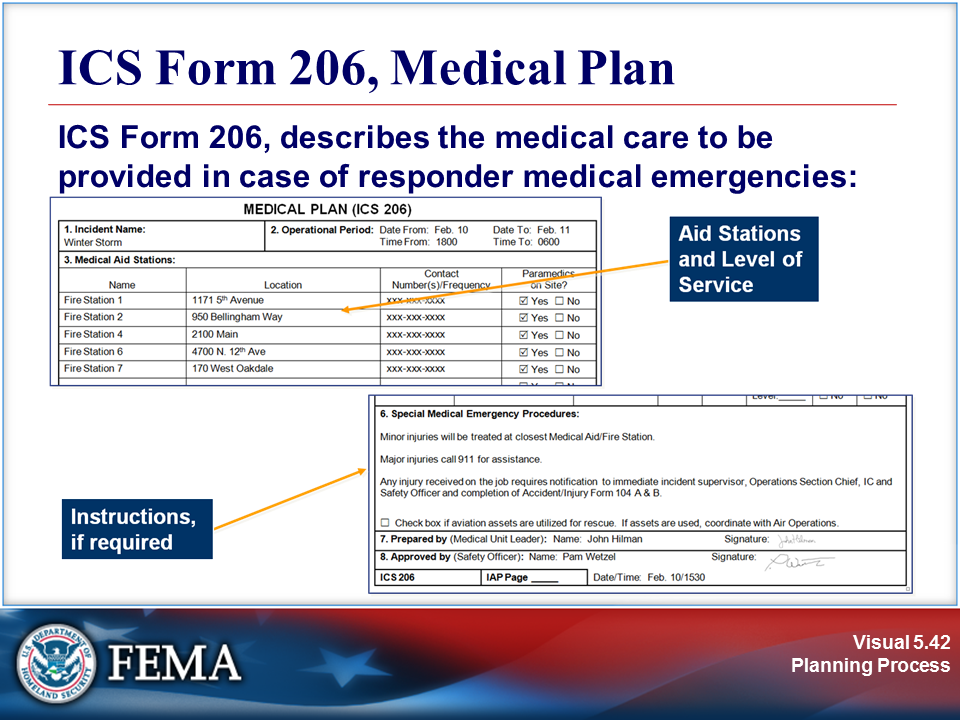 View the sample on the next page.Your NotesYour Notes1. Incident Name:  Winter Storm1. Incident Name:  Winter Storm1. Incident Name:  Winter Storm1. Incident Name:  Winter Storm1. Incident Name:  Winter Storm2. Operational Period:	Date From:  Feb. 10	        Date To:  Feb. 11
	Time From:  1800	        Time To:  0600 2. Operational Period:	Date From:  Feb. 10	        Date To:  Feb. 11
	Time From:  1800	        Time To:  0600 2. Operational Period:	Date From:  Feb. 10	        Date To:  Feb. 11
	Time From:  1800	        Time To:  0600 2. Operational Period:	Date From:  Feb. 10	        Date To:  Feb. 11
	Time From:  1800	        Time To:  0600 2. Operational Period:	Date From:  Feb. 10	        Date To:  Feb. 11
	Time From:  1800	        Time To:  0600 2. Operational Period:	Date From:  Feb. 10	        Date To:  Feb. 11
	Time From:  1800	        Time To:  0600 2. Operational Period:	Date From:  Feb. 10	        Date To:  Feb. 11
	Time From:  1800	        Time To:  0600 2. Operational Period:	Date From:  Feb. 10	        Date To:  Feb. 11
	Time From:  1800	        Time To:  0600 2. Operational Period:	Date From:  Feb. 10	        Date To:  Feb. 11
	Time From:  1800	        Time To:  0600 3. Medical Aid Stations:3. Medical Aid Stations:3. Medical Aid Stations:3. Medical Aid Stations:3. Medical Aid Stations:3. Medical Aid Stations:3. Medical Aid Stations:3. Medical Aid Stations:3. Medical Aid Stations:3. Medical Aid Stations:3. Medical Aid Stations:3. Medical Aid Stations:3. Medical Aid Stations:NameNameNameLocationLocationLocationLocationLocationContact Number(s)/FrequencyContact Number(s)/FrequencyContact Number(s)/FrequencyParamedics 
on Site?Paramedics 
on Site?Fire Station 1Fire Station 1Fire Station 11171 5th Avenue1171 5th Avenue1171 5th Avenue1171 5th Avenue1171 5th Avenuexxx-xxx-xxxxxxx-xxx-xxxxxxx-xxx-xxxx Yes   No Yes   NoFire Station 2Fire Station 2Fire Station 2950 Bellingham Way950 Bellingham Way950 Bellingham Way950 Bellingham Way950 Bellingham Wayxxx-xxx-xxxxxxx-xxx-xxxxxxx-xxx-xxxx Yes   No Yes   NoFire Station 4Fire Station 4Fire Station 42100 Main2100 Main2100 Main2100 Main2100 Mainxxx-xxx-xxxxxxx-xxx-xxxxxxx-xxx-xxxx Yes   No Yes   NoFire Station 6Fire Station 6Fire Station 64700 N. 12th Ave4700 N. 12th Ave4700 N. 12th Ave4700 N. 12th Ave4700 N. 12th Avexxx-xxx-xxxxxxx-xxx-xxxxxxx-xxx-xxxx Yes   No Yes   NoFire Station 7Fire Station 7Fire Station 7170 West Oakdale170 West Oakdale170 West Oakdale170 West Oakdale170 West Oakdalexxx-xxx-xxxxxxx-xxx-xxxxxxx-xxx-xxxx Yes   No Yes   No Yes   No Yes   No4. Transportation (indicate air or ground):4. Transportation (indicate air or ground):4. Transportation (indicate air or ground):4. Transportation (indicate air or ground):4. Transportation (indicate air or ground):4. Transportation (indicate air or ground):4. Transportation (indicate air or ground):4. Transportation (indicate air or ground):4. Transportation (indicate air or ground):4. Transportation (indicate air or ground):4. Transportation (indicate air or ground):4. Transportation (indicate air or ground):4. Transportation (indicate air or ground):Ambulance ServiceAmbulance ServiceAmbulance ServiceLocationLocationLocationLocationLocationContact Number(s)/FrequencyContact Number(s)/FrequencyContact Number(s)/FrequencyLevel of ServiceLevel of Service ALS   BLS ALS   BLS ALS   BLS ALS   BLS ALS   BLS ALS   BLS ALS   BLS ALS   BLS5. Hospitals:5. Hospitals:5. Hospitals:5. Hospitals:5. Hospitals:5. Hospitals:5. Hospitals:5. Hospitals:5. Hospitals:5. Hospitals:5. Hospitals:5. Hospitals:5. Hospitals:Hospital NameAddress,
Latitude & Longitude
if HelipadAddress,
Latitude & Longitude
if HelipadAddress,
Latitude & Longitude
if HelipadContact Number(s)/ FrequencyContact Number(s)/ FrequencyContact Number(s)/ FrequencyTravel TimeTravel TimeTravel TimeTrauma CenterBurn CenterHelipadHospital NameAddress,
Latitude & Longitude
if HelipadAddress,
Latitude & Longitude
if HelipadAddress,
Latitude & Longitude
if HelipadContact Number(s)/ FrequencyContact Number(s)/ FrequencyContact Number(s)/ FrequencyAirAirGroundTrauma CenterBurn CenterHelipadMeridian500 W. Oakdale500 W. Oakdale500 W. Oakdalexxx-xxx-xxxxxxx-xxx-xxxxxxx-xxx-xxxx151545 Yes
Level:_____ Yes  No Yes  No Yes
Level:_____ Yes  No Yes  No Yes
Level:_____ Yes  NoYes  No6. Special Medical Emergency Procedures:Minor injuries will be treated at closest Medical Aid/Fire Station.Major injuries call 911 for assistance.Any injury received on the job requires notification  to immediate incident supervisor, Operations Section Chief, IC and Safety Officer and completion of Accident/Injury Form 104 A & B.6. Special Medical Emergency Procedures:Minor injuries will be treated at closest Medical Aid/Fire Station.Major injuries call 911 for assistance.Any injury received on the job requires notification  to immediate incident supervisor, Operations Section Chief, IC and Safety Officer and completion of Accident/Injury Form 104 A & B.6. Special Medical Emergency Procedures:Minor injuries will be treated at closest Medical Aid/Fire Station.Major injuries call 911 for assistance.Any injury received on the job requires notification  to immediate incident supervisor, Operations Section Chief, IC and Safety Officer and completion of Accident/Injury Form 104 A & B.6. Special Medical Emergency Procedures:Minor injuries will be treated at closest Medical Aid/Fire Station.Major injuries call 911 for assistance.Any injury received on the job requires notification  to immediate incident supervisor, Operations Section Chief, IC and Safety Officer and completion of Accident/Injury Form 104 A & B.6. Special Medical Emergency Procedures:Minor injuries will be treated at closest Medical Aid/Fire Station.Major injuries call 911 for assistance.Any injury received on the job requires notification  to immediate incident supervisor, Operations Section Chief, IC and Safety Officer and completion of Accident/Injury Form 104 A & B.6. Special Medical Emergency Procedures:Minor injuries will be treated at closest Medical Aid/Fire Station.Major injuries call 911 for assistance.Any injury received on the job requires notification  to immediate incident supervisor, Operations Section Chief, IC and Safety Officer and completion of Accident/Injury Form 104 A & B.6. Special Medical Emergency Procedures:Minor injuries will be treated at closest Medical Aid/Fire Station.Major injuries call 911 for assistance.Any injury received on the job requires notification  to immediate incident supervisor, Operations Section Chief, IC and Safety Officer and completion of Accident/Injury Form 104 A & B.6. Special Medical Emergency Procedures:Minor injuries will be treated at closest Medical Aid/Fire Station.Major injuries call 911 for assistance.Any injury received on the job requires notification  to immediate incident supervisor, Operations Section Chief, IC and Safety Officer and completion of Accident/Injury Form 104 A & B.6. Special Medical Emergency Procedures:Minor injuries will be treated at closest Medical Aid/Fire Station.Major injuries call 911 for assistance.Any injury received on the job requires notification  to immediate incident supervisor, Operations Section Chief, IC and Safety Officer and completion of Accident/Injury Form 104 A & B.6. Special Medical Emergency Procedures:Minor injuries will be treated at closest Medical Aid/Fire Station.Major injuries call 911 for assistance.Any injury received on the job requires notification  to immediate incident supervisor, Operations Section Chief, IC and Safety Officer and completion of Accident/Injury Form 104 A & B.6. Special Medical Emergency Procedures:Minor injuries will be treated at closest Medical Aid/Fire Station.Major injuries call 911 for assistance.Any injury received on the job requires notification  to immediate incident supervisor, Operations Section Chief, IC and Safety Officer and completion of Accident/Injury Form 104 A & B.6. Special Medical Emergency Procedures:Minor injuries will be treated at closest Medical Aid/Fire Station.Major injuries call 911 for assistance.Any injury received on the job requires notification  to immediate incident supervisor, Operations Section Chief, IC and Safety Officer and completion of Accident/Injury Form 104 A & B.6. Special Medical Emergency Procedures:Minor injuries will be treated at closest Medical Aid/Fire Station.Major injuries call 911 for assistance.Any injury received on the job requires notification  to immediate incident supervisor, Operations Section Chief, IC and Safety Officer and completion of Accident/Injury Form 104 A & B.  Check box if aviation assets are utilized for rescue.  If assets are used, coordinate with Air Operations.  Check box if aviation assets are utilized for rescue.  If assets are used, coordinate with Air Operations.  Check box if aviation assets are utilized for rescue.  If assets are used, coordinate with Air Operations.  Check box if aviation assets are utilized for rescue.  If assets are used, coordinate with Air Operations.  Check box if aviation assets are utilized for rescue.  If assets are used, coordinate with Air Operations.  Check box if aviation assets are utilized for rescue.  If assets are used, coordinate with Air Operations.  Check box if aviation assets are utilized for rescue.  If assets are used, coordinate with Air Operations.  Check box if aviation assets are utilized for rescue.  If assets are used, coordinate with Air Operations.  Check box if aviation assets are utilized for rescue.  If assets are used, coordinate with Air Operations.  Check box if aviation assets are utilized for rescue.  If assets are used, coordinate with Air Operations.  Check box if aviation assets are utilized for rescue.  If assets are used, coordinate with Air Operations.  Check box if aviation assets are utilized for rescue.  If assets are used, coordinate with Air Operations.  Check box if aviation assets are utilized for rescue.  If assets are used, coordinate with Air Operations.7. Prepared by (Medical Unit Leader):  Name:  Sherrie Hillman		Signature:  	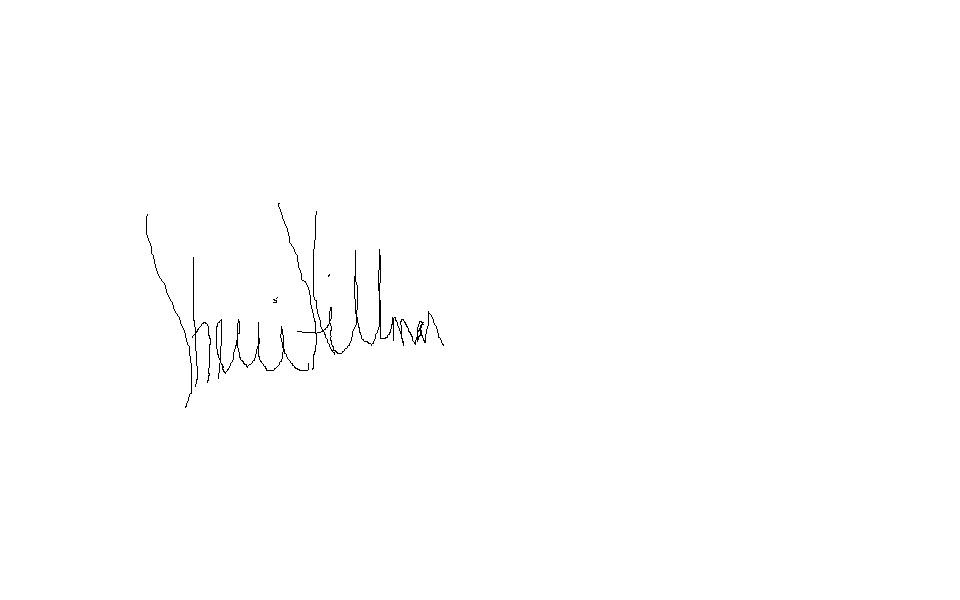 7. Prepared by (Medical Unit Leader):  Name:  Sherrie Hillman		Signature:  	7. Prepared by (Medical Unit Leader):  Name:  Sherrie Hillman		Signature:  	7. Prepared by (Medical Unit Leader):  Name:  Sherrie Hillman		Signature:  	7. Prepared by (Medical Unit Leader):  Name:  Sherrie Hillman		Signature:  	7. Prepared by (Medical Unit Leader):  Name:  Sherrie Hillman		Signature:  	7. Prepared by (Medical Unit Leader):  Name:  Sherrie Hillman		Signature:  	7. Prepared by (Medical Unit Leader):  Name:  Sherrie Hillman		Signature:  	7. Prepared by (Medical Unit Leader):  Name:  Sherrie Hillman		Signature:  	7. Prepared by (Medical Unit Leader):  Name:  Sherrie Hillman		Signature:  	7. Prepared by (Medical Unit Leader):  Name:  Sherrie Hillman		Signature:  	7. Prepared by (Medical Unit Leader):  Name:  Sherrie Hillman		Signature:  	7. Prepared by (Medical Unit Leader):  Name:  Sherrie Hillman		Signature:  	7. Prepared by (Medical Unit Leader):  Name:  Sherrie Hillman		Signature:  	8. Approved by (Safety Officer):  Name:  Pam Alice		Signature:  	8. Approved by (Safety Officer):  Name:  Pam Alice		Signature:  	8. Approved by (Safety Officer):  Name:  Pam Alice		Signature:  	8. Approved by (Safety Officer):  Name:  Pam Alice		Signature:  	8. Approved by (Safety Officer):  Name:  Pam Alice		Signature:  	8. Approved by (Safety Officer):  Name:  Pam Alice		Signature:  	8. Approved by (Safety Officer):  Name:  Pam Alice		Signature:  	8. Approved by (Safety Officer):  Name:  Pam Alice		Signature:  	8. Approved by (Safety Officer):  Name:  Pam Alice		Signature:  	8. Approved by (Safety Officer):  Name:  Pam Alice		Signature:  	8. Approved by (Safety Officer):  Name:  Pam Alice		Signature:  	8. Approved by (Safety Officer):  Name:  Pam Alice		Signature:  	8. Approved by (Safety Officer):  Name:  Pam Alice		Signature:  	8. Approved by (Safety Officer):  Name:  Pam Alice		Signature:  	ICS 206ICS 206IAP Page _____IAP Page _____IAP Page _____IAP Page _____Date/Time:  Feb. 10/1530	Date/Time:  Feb. 10/1530	Date/Time:  Feb. 10/1530	Date/Time:  Feb. 10/1530	Date/Time:  Feb. 10/1530	Date/Time:  Feb. 10/1530	Date/Time:  Feb. 10/1530	Date/Time:  Feb. 10/1530	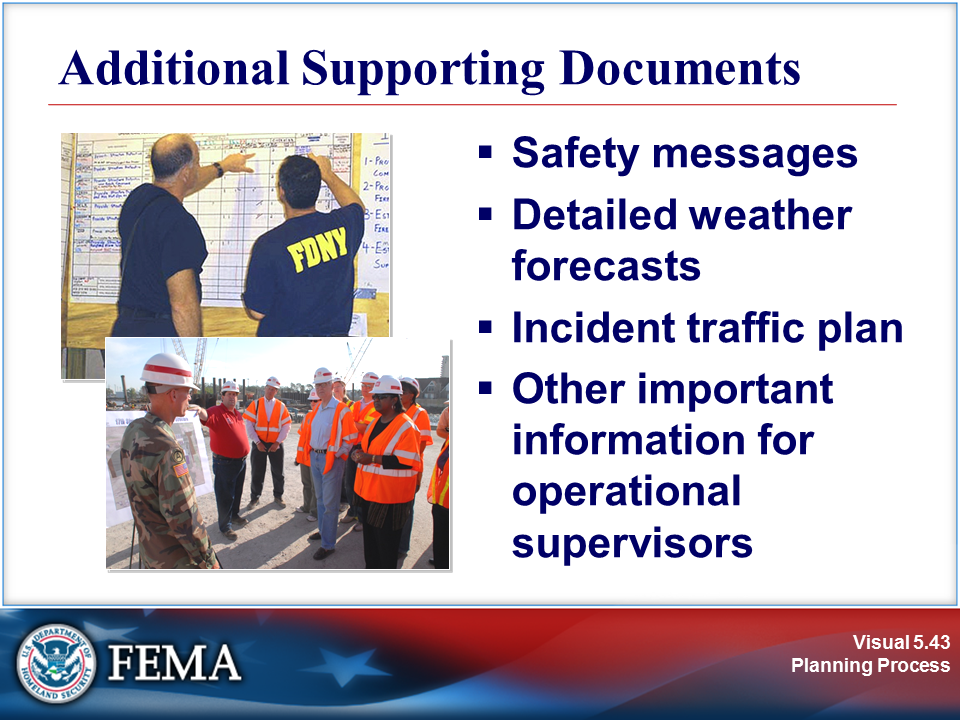 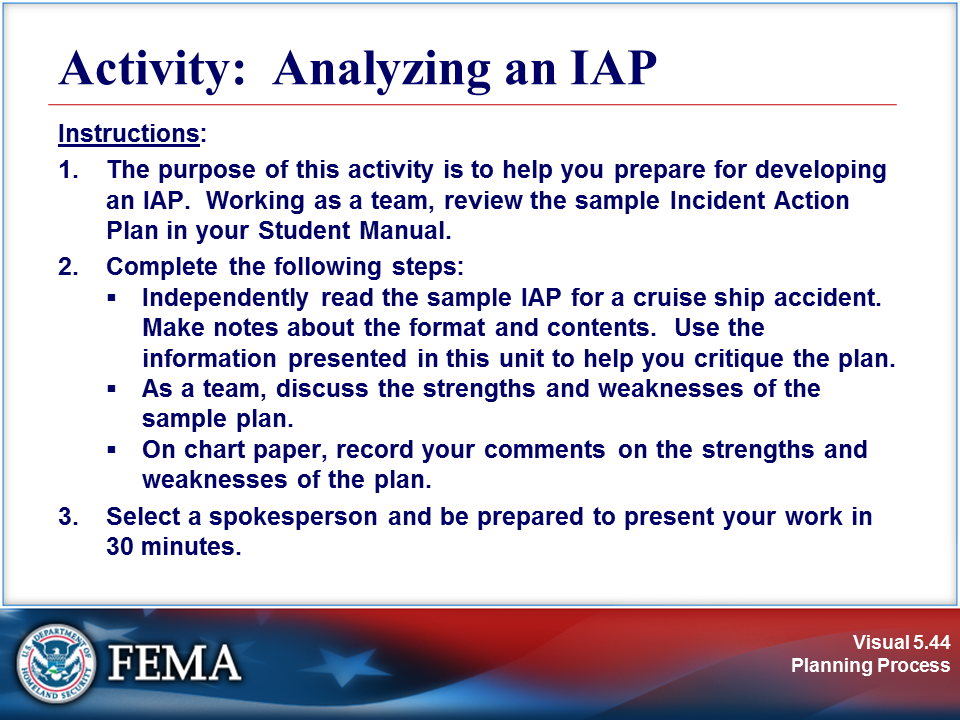 Your NotesYour NotesComplete the activity before proceeding.Complete the activity before proceeding.1. Incident Name:  Cruise Ship HazMat Spill1. Incident Name:  Cruise Ship HazMat Spill2. Operational Period:	Date From:  Aug 19	        Date To:  Aug 19
	Time From:  0600	        Time To:  18002. Operational Period:	Date From:  Aug 19	        Date To:  Aug 19
	Time From:  0600	        Time To:  18003. Objective(s):Assist the cruise line and the USCG in ensuring that there are no injuries to the ship’s crew, nor to any of the incident responders.Assist the USCG in preventing the discharge of any further hazardous materials into the water and contain any spilled materials; plan for contingencies.Assess and document the potential for environmental damage should there be a further discharge of hazardous materials from the cruise ship. Plan for contingencies.Prevent damage to natural and cultural resources.Assist the USCG and cruise line in arranging and carrying out the safe passage of the ship out of the bay and out of the Park.3. Objective(s):Assist the cruise line and the USCG in ensuring that there are no injuries to the ship’s crew, nor to any of the incident responders.Assist the USCG in preventing the discharge of any further hazardous materials into the water and contain any spilled materials; plan for contingencies.Assess and document the potential for environmental damage should there be a further discharge of hazardous materials from the cruise ship. Plan for contingencies.Prevent damage to natural and cultural resources.Assist the USCG and cruise line in arranging and carrying out the safe passage of the ship out of the bay and out of the Park.3. Objective(s):Assist the cruise line and the USCG in ensuring that there are no injuries to the ship’s crew, nor to any of the incident responders.Assist the USCG in preventing the discharge of any further hazardous materials into the water and contain any spilled materials; plan for contingencies.Assess and document the potential for environmental damage should there be a further discharge of hazardous materials from the cruise ship. Plan for contingencies.Prevent damage to natural and cultural resources.Assist the USCG and cruise line in arranging and carrying out the safe passage of the ship out of the bay and out of the Park.3. Objective(s):Assist the cruise line and the USCG in ensuring that there are no injuries to the ship’s crew, nor to any of the incident responders.Assist the USCG in preventing the discharge of any further hazardous materials into the water and contain any spilled materials; plan for contingencies.Assess and document the potential for environmental damage should there be a further discharge of hazardous materials from the cruise ship. Plan for contingencies.Prevent damage to natural and cultural resources.Assist the USCG and cruise line in arranging and carrying out the safe passage of the ship out of the bay and out of the Park.4. Operational Period Command Emphasis:Maintain vigilance to avoid injuries or further environmental damage.4. Operational Period Command Emphasis:Maintain vigilance to avoid injuries or further environmental damage.4. Operational Period Command Emphasis:Maintain vigilance to avoid injuries or further environmental damage.4. Operational Period Command Emphasis:Maintain vigilance to avoid injuries or further environmental damage.General Situational Awareness(See attached Safety Message)A moderate low pressure system is moving southerly from the Anchorage area and is expected to be in the Glacier Bay area by noon today.Temperature: 60 to 65 degreesRelative Humidity: 60 to 75%Winds: west @ 10 to 18 knotsSeas: 3-foot swells with moderate to heavy chopSunrise: 0534 AKDT; Sunset: 2040 AKDTTides: Highs at 0256 (+18.7) and 1526 (+18.8); Lows at 0921 (-3.3) and 2143 (-1.8)General Situational Awareness(See attached Safety Message)A moderate low pressure system is moving southerly from the Anchorage area and is expected to be in the Glacier Bay area by noon today.Temperature: 60 to 65 degreesRelative Humidity: 60 to 75%Winds: west @ 10 to 18 knotsSeas: 3-foot swells with moderate to heavy chopSunrise: 0534 AKDT; Sunset: 2040 AKDTTides: Highs at 0256 (+18.7) and 1526 (+18.8); Lows at 0921 (-3.3) and 2143 (-1.8)General Situational Awareness(See attached Safety Message)A moderate low pressure system is moving southerly from the Anchorage area and is expected to be in the Glacier Bay area by noon today.Temperature: 60 to 65 degreesRelative Humidity: 60 to 75%Winds: west @ 10 to 18 knotsSeas: 3-foot swells with moderate to heavy chopSunrise: 0534 AKDT; Sunset: 2040 AKDTTides: Highs at 0256 (+18.7) and 1526 (+18.8); Lows at 0921 (-3.3) and 2143 (-1.8)General Situational Awareness(See attached Safety Message)A moderate low pressure system is moving southerly from the Anchorage area and is expected to be in the Glacier Bay area by noon today.Temperature: 60 to 65 degreesRelative Humidity: 60 to 75%Winds: west @ 10 to 18 knotsSeas: 3-foot swells with moderate to heavy chopSunrise: 0534 AKDT; Sunset: 2040 AKDTTides: Highs at 0256 (+18.7) and 1526 (+18.8); Lows at 0921 (-3.3) and 2143 (-1.8)5. Site Safety Plan Required?  Yes   No Approved Site Safety Plan(s) Located at:  5. Site Safety Plan Required?  Yes   No Approved Site Safety Plan(s) Located at:  5. Site Safety Plan Required?  Yes   No Approved Site Safety Plan(s) Located at:  5. Site Safety Plan Required?  Yes   No Approved Site Safety Plan(s) Located at:  6. Incident Action Plan (the items checked below are included in this Incident Action Plan):6. Incident Action Plan (the items checked below are included in this Incident Action Plan):6. Incident Action Plan (the items checked below are included in this Incident Action Plan):6. Incident Action Plan (the items checked below are included in this Incident Action Plan):6. Incident Action Plan (the items checked below are included in this Incident Action Plan):	ICS 203		ICS 207	Other Attachments:	ICS 204		ICS 208		Safety Message		ICS 205		Map/Chart				ICS 205A		Weather Forecast/Tides/Currents				ICS 206						ICS 203		ICS 207	Other Attachments:	ICS 204		ICS 208		Safety Message		ICS 205		Map/Chart				ICS 205A		Weather Forecast/Tides/Currents				ICS 206						ICS 203		ICS 207	Other Attachments:	ICS 204		ICS 208		Safety Message		ICS 205		Map/Chart				ICS 205A		Weather Forecast/Tides/Currents				ICS 206						ICS 203		ICS 207	Other Attachments:	ICS 204		ICS 208		Safety Message		ICS 205		Map/Chart				ICS 205A		Weather Forecast/Tides/Currents				ICS 206						ICS 203		ICS 207	Other Attachments:	ICS 204		ICS 208		Safety Message		ICS 205		Map/Chart				ICS 205A		Weather Forecast/Tides/Currents				ICS 206					7. Prepared by:  Name:  Walker Wetzel	Position/Title:  PSC		Signature:  7. Prepared by:  Name:  Walker Wetzel	Position/Title:  PSC		Signature:  7. Prepared by:  Name:  Walker Wetzel	Position/Title:  PSC		Signature:  7. Prepared by:  Name:  Walker Wetzel	Position/Title:  PSC		Signature:  7. Prepared by:  Name:  Walker Wetzel	Position/Title:  PSC		Signature:  8. Approved by Incident Commander:  Name:  Jerry Franklin	Signature:  8. Approved by Incident Commander:  Name:  Jerry Franklin	Signature:  8. Approved by Incident Commander:  Name:  Jerry Franklin	Signature:  8. Approved by Incident Commander:  Name:  Jerry Franklin	Signature:  8. Approved by Incident Commander:  Name:  Jerry Franklin	Signature:  ICS 202IAP Page __1___IAP Page __1___Date/Time:  08-19-XX/0200Date/Time:  08-19-XX/02001. Incident Name:  Cruise Ship HazMat Spill1. Incident Name:  Cruise Ship HazMat Spill1. Incident Name:  Cruise Ship HazMat Spill2. Operational Period:	Date From:  Aug 19	        Date To:  Aug 19
	Time From:  0600	        Time To:  18002. Operational Period:	Date From:  Aug 19	        Date To:  Aug 19
	Time From:  0600	        Time To:  18002. Operational Period:	Date From:  Aug 19	        Date To:  Aug 19
	Time From:  0600	        Time To:  18002. Operational Period:	Date From:  Aug 19	        Date To:  Aug 19
	Time From:  0600	        Time To:  18002. Operational Period:	Date From:  Aug 19	        Date To:  Aug 19
	Time From:  0600	        Time To:  18002. Operational Period:	Date From:  Aug 19	        Date To:  Aug 19
	Time From:  0600	        Time To:  18003. Incident Commander(s) and Command Staff:3. Incident Commander(s) and Command Staff:3. Incident Commander(s) and Command Staff:3. Incident Commander(s) and Command Staff:3. Incident Commander(s) and Command Staff:7. Operations Section:7. Operations Section:7. Operations Section:IC/UCsJerry FranklinJerry FranklinJerry FranklinJerry FranklinChiefDan CampbellXxxx Unified CommandXxxx Unified CommandXxxx Unified CommandXxxx Unified CommandDeputyDeputyStaging AreaSafety OfficerPam Alice Pam Alice Pam Alice Pam Alice BranchPublic Info. OfficerIOF2IOF2IOF2IOF2Branch DirectorLiaison OfficerDeputy4. Agency/Organization Representatives:4. Agency/Organization Representatives:4. Agency/Organization Representatives:4. Agency/Organization Representatives:4. Agency/Organization Representatives:Division/GroupVessel StabilizationAaron Brandon (USCG)Agency/OrganizationAgency/OrganizationNameNameNameDivision/GroupNat. Resc. AssessmentCarol Cartright (NPS)NTSBNTSBShirley PropShirley PropShirley PropDivision/GroupSalvage/RemovalTyrone Pickerell (USCG)AK DECAK DECNick HansonNick HansonNick HansonDivision/GroupDivision/GroupBranchBranch DirectorDeputy5. Planning Section:5. Planning Section:5. Planning Section:5. Planning Section:5. Planning Section:Division/GroupChiefChiefWalker WetzelWalker WetzelWalker WetzelDivision/GroupDeputyDeputyDivision/GroupResources UnitResources UnitDivision/GroupSituation UnitSituation UnitDivision/GroupDocumentation UnitDocumentation UnitBranchDemobilization UnitDemobilization UnitBranch DirectorTechnical SpecialistsTechnical SpecialistsDeputy-Oil Spill-Oil SpillCordell RoyballCordell RoyballCordell RoyballDivision/Group-Investigator-InvestigatorRuss WilliamsRuss WilliamsRuss WilliamsDivision/Group-Investigator-InvestigatorJohn Collingsworth John Collingsworth John Collingsworth Division/Group6. Logistics Section:6. Logistics Section:6. Logistics Section:6. Logistics Section:6. Logistics Section:Division/GroupChiefChiefSherrie HillmanSherrie HillmanSherrie HillmanDivision/GroupDeputyDeputyAir Operations BranchAir Operations BranchAir Operations BranchSupport BranchSupport BranchAir Ops Branch Dir.DirectorDirectorHelicopter CoordinatorWill Range (USCG)Will Range (USCG)Supply UnitSupply UnitFacilities UnitFacilities Unit8. Finance/Administration Section:8. Finance/Administration Section:8. Finance/Administration Section:Ground Support UnitGround Support UnitChiefFSC2FSC2Service BranchService BranchDeputyDirectorDirectorTime UnitJohn WayneJohn WayneCommunications UnitCommunications UnitRick LewinRick LewinRick LewinProcurement UnitMedical UnitMedical UnitLaVell PattonLaVell PattonLaVell PattonComp/Claims UnitFood UnitFood UnitCost UnitMike BannisterMike Bannister9. Prepared by:  Name:  Walker Wetzel	Position/Title:  PSC		Signature:  	9. Prepared by:  Name:  Walker Wetzel	Position/Title:  PSC		Signature:  	9. Prepared by:  Name:  Walker Wetzel	Position/Title:  PSC		Signature:  	9. Prepared by:  Name:  Walker Wetzel	Position/Title:  PSC		Signature:  	9. Prepared by:  Name:  Walker Wetzel	Position/Title:  PSC		Signature:  	9. Prepared by:  Name:  Walker Wetzel	Position/Title:  PSC		Signature:  	9. Prepared by:  Name:  Walker Wetzel	Position/Title:  PSC		Signature:  	9. Prepared by:  Name:  Walker Wetzel	Position/Title:  PSC		Signature:  	9. Prepared by:  Name:  Walker Wetzel	Position/Title:  PSC		Signature:  	ICS 203ICS 203IAP Page __2___IAP Page __2___Date/Time:  08-19-XX/0200	Date/Time:  08-19-XX/0200	Date/Time:  08-19-XX/0200	Date/Time:  08-19-XX/0200	Date/Time:  08-19-XX/0200	1. Incident Name:  Cruise Ship HazMat Spill1. Incident Name:  Cruise Ship HazMat Spill1. Incident Name:  Cruise Ship HazMat Spill2. Operational Period: 
Date From:  08/19/XX	Date To:  08/19/XX
Time From:  0600	Time To:  18002. Operational Period: 
Date From:  08/19/XX	Date To:  08/19/XX
Time From:  0600	Time To:  18002. Operational Period: 
Date From:  08/19/XX	Date To:  08/19/XX
Time From:  0600	Time To:  18002. Operational Period: 
Date From:  08/19/XX	Date To:  08/19/XX
Time From:  0600	Time To:  18003. Branch:	1Division:	1Group: Vessel Stabilization	1Staging Area:	14. Operations Personnel:	Name	Contact Number(s)	Operations Section Chief:	Dan Campbell	Channel 1	Branch Director:			Division/Group Supervisor:	Aaron Brandon (USCG)	Channel 54. Operations Personnel:	Name	Contact Number(s)	Operations Section Chief:	Dan Campbell	Channel 1	Branch Director:			Division/Group Supervisor:	Aaron Brandon (USCG)	Channel 54. Operations Personnel:	Name	Contact Number(s)	Operations Section Chief:	Dan Campbell	Channel 1	Branch Director:			Division/Group Supervisor:	Aaron Brandon (USCG)	Channel 54. Operations Personnel:	Name	Contact Number(s)	Operations Section Chief:	Dan Campbell	Channel 1	Branch Director:			Division/Group Supervisor:	Aaron Brandon (USCG)	Channel 54. Operations Personnel:	Name	Contact Number(s)	Operations Section Chief:	Dan Campbell	Channel 1	Branch Director:			Division/Group Supervisor:	Aaron Brandon (USCG)	Channel 54. Operations Personnel:	Name	Contact Number(s)	Operations Section Chief:	Dan Campbell	Channel 1	Branch Director:			Division/Group Supervisor:	Aaron Brandon (USCG)	Channel 54. Operations Personnel:	Name	Contact Number(s)	Operations Section Chief:	Dan Campbell	Channel 1	Branch Director:			Division/Group Supervisor:	Aaron Brandon (USCG)	Channel 53. Branch:	1Division:	1Group: Vessel Stabilization	1Staging Area:	15. Resources Assigned:5. Resources Assigned:5. Resources Assigned:5. Resources Assigned: # of  Persons # of  PersonsContact (e.g., phone, pager, radio frequency, etc.)Reporting Location, Special Equipment and Supplies, Remarks, Notes, InformationResource IdentifierLeaderLeaderLeader # of  Persons # of  PersonsContact (e.g., phone, pager, radio frequency, etc.)Reporting Location, Special Equipment and Supplies, Remarks, Notes, InformationBoom operationsJoe Watson Joe Watson Joe Watson 33xxx-xxx-xxxxShag Cove/0730BC Docks/0600Pump operationsWard PecardWard PecardWard Pecard33xxx-xxx-xxxxShag Cove/0730BC Docks/0600Radio crewJason Shep Jason Shep Jason Shep 22xxx-xxx-xxxxShag Cove/0730BC Docks/06006. Work Assignments:
--Assist the Coast Guard and the ship’s crew in insuring the safety of the crew by assuring that everyone wears prescribed safety equipment and crew is not directly exposed to hazardous or toxic materials.--Assist the Communications Unit Leader with the installation of a radio repeated.--Maintain boom material currently in place. Assure that it continues to contain hazardous materials.--Operate pumps on board the YC to continue to reduce flooded compartments.--Prevent, if possible, the discharge of any additional hazardous materials into the bay waters.6. Work Assignments:
--Assist the Coast Guard and the ship’s crew in insuring the safety of the crew by assuring that everyone wears prescribed safety equipment and crew is not directly exposed to hazardous or toxic materials.--Assist the Communications Unit Leader with the installation of a radio repeated.--Maintain boom material currently in place. Assure that it continues to contain hazardous materials.--Operate pumps on board the YC to continue to reduce flooded compartments.--Prevent, if possible, the discharge of any additional hazardous materials into the bay waters.6. Work Assignments:
--Assist the Coast Guard and the ship’s crew in insuring the safety of the crew by assuring that everyone wears prescribed safety equipment and crew is not directly exposed to hazardous or toxic materials.--Assist the Communications Unit Leader with the installation of a radio repeated.--Maintain boom material currently in place. Assure that it continues to contain hazardous materials.--Operate pumps on board the YC to continue to reduce flooded compartments.--Prevent, if possible, the discharge of any additional hazardous materials into the bay waters.6. Work Assignments:
--Assist the Coast Guard and the ship’s crew in insuring the safety of the crew by assuring that everyone wears prescribed safety equipment and crew is not directly exposed to hazardous or toxic materials.--Assist the Communications Unit Leader with the installation of a radio repeated.--Maintain boom material currently in place. Assure that it continues to contain hazardous materials.--Operate pumps on board the YC to continue to reduce flooded compartments.--Prevent, if possible, the discharge of any additional hazardous materials into the bay waters.6. Work Assignments:
--Assist the Coast Guard and the ship’s crew in insuring the safety of the crew by assuring that everyone wears prescribed safety equipment and crew is not directly exposed to hazardous or toxic materials.--Assist the Communications Unit Leader with the installation of a radio repeated.--Maintain boom material currently in place. Assure that it continues to contain hazardous materials.--Operate pumps on board the YC to continue to reduce flooded compartments.--Prevent, if possible, the discharge of any additional hazardous materials into the bay waters.6. Work Assignments:
--Assist the Coast Guard and the ship’s crew in insuring the safety of the crew by assuring that everyone wears prescribed safety equipment and crew is not directly exposed to hazardous or toxic materials.--Assist the Communications Unit Leader with the installation of a radio repeated.--Maintain boom material currently in place. Assure that it continues to contain hazardous materials.--Operate pumps on board the YC to continue to reduce flooded compartments.--Prevent, if possible, the discharge of any additional hazardous materials into the bay waters.6. Work Assignments:
--Assist the Coast Guard and the ship’s crew in insuring the safety of the crew by assuring that everyone wears prescribed safety equipment and crew is not directly exposed to hazardous or toxic materials.--Assist the Communications Unit Leader with the installation of a radio repeated.--Maintain boom material currently in place. Assure that it continues to contain hazardous materials.--Operate pumps on board the YC to continue to reduce flooded compartments.--Prevent, if possible, the discharge of any additional hazardous materials into the bay waters.6. Work Assignments:
--Assist the Coast Guard and the ship’s crew in insuring the safety of the crew by assuring that everyone wears prescribed safety equipment and crew is not directly exposed to hazardous or toxic materials.--Assist the Communications Unit Leader with the installation of a radio repeated.--Maintain boom material currently in place. Assure that it continues to contain hazardous materials.--Operate pumps on board the YC to continue to reduce flooded compartments.--Prevent, if possible, the discharge of any additional hazardous materials into the bay waters.7. Special Instructions:Complete a Unit Log. Debrief at the end of the operational period.7. Special Instructions:Complete a Unit Log. Debrief at the end of the operational period.7. Special Instructions:Complete a Unit Log. Debrief at the end of the operational period.7. Special Instructions:Complete a Unit Log. Debrief at the end of the operational period.7. Special Instructions:Complete a Unit Log. Debrief at the end of the operational period.7. Special Instructions:Complete a Unit Log. Debrief at the end of the operational period.7. Special Instructions:Complete a Unit Log. Debrief at the end of the operational period.7. Special Instructions:Complete a Unit Log. Debrief at the end of the operational period.8. Communications (radio and/or phone contact numbers needed for this assignment):Name/Function		Primary Contact:  indicate cell, pager, or radio (frequency/system/channel)	Command	/ Local		Freq: 166.200; System: NIFC; Chan: 1	Command	/ Repeat		Freq: 166.500; System: NIFC; Chan: 5	Status/Logistics	/ Local		Freq: 157.10; System: GLBA; Chan: 3	Status/Logistics	/ Repeat		Freq: 166.500; System: NIFC; Chan: 5	Group Tactical	/ On YC		Freq: 168.825; System: GLBA; Chan: 2	Group Tactical	/ W/ USCG		Freq: 157.100; System: GLBA; Chan: 6	Ground to Air	/ 		Freq: 168.575; System: GLBA; Chan: 8	8. Communications (radio and/or phone contact numbers needed for this assignment):Name/Function		Primary Contact:  indicate cell, pager, or radio (frequency/system/channel)	Command	/ Local		Freq: 166.200; System: NIFC; Chan: 1	Command	/ Repeat		Freq: 166.500; System: NIFC; Chan: 5	Status/Logistics	/ Local		Freq: 157.10; System: GLBA; Chan: 3	Status/Logistics	/ Repeat		Freq: 166.500; System: NIFC; Chan: 5	Group Tactical	/ On YC		Freq: 168.825; System: GLBA; Chan: 2	Group Tactical	/ W/ USCG		Freq: 157.100; System: GLBA; Chan: 6	Ground to Air	/ 		Freq: 168.575; System: GLBA; Chan: 8	8. Communications (radio and/or phone contact numbers needed for this assignment):Name/Function		Primary Contact:  indicate cell, pager, or radio (frequency/system/channel)	Command	/ Local		Freq: 166.200; System: NIFC; Chan: 1	Command	/ Repeat		Freq: 166.500; System: NIFC; Chan: 5	Status/Logistics	/ Local		Freq: 157.10; System: GLBA; Chan: 3	Status/Logistics	/ Repeat		Freq: 166.500; System: NIFC; Chan: 5	Group Tactical	/ On YC		Freq: 168.825; System: GLBA; Chan: 2	Group Tactical	/ W/ USCG		Freq: 157.100; System: GLBA; Chan: 6	Ground to Air	/ 		Freq: 168.575; System: GLBA; Chan: 8	8. Communications (radio and/or phone contact numbers needed for this assignment):Name/Function		Primary Contact:  indicate cell, pager, or radio (frequency/system/channel)	Command	/ Local		Freq: 166.200; System: NIFC; Chan: 1	Command	/ Repeat		Freq: 166.500; System: NIFC; Chan: 5	Status/Logistics	/ Local		Freq: 157.10; System: GLBA; Chan: 3	Status/Logistics	/ Repeat		Freq: 166.500; System: NIFC; Chan: 5	Group Tactical	/ On YC		Freq: 168.825; System: GLBA; Chan: 2	Group Tactical	/ W/ USCG		Freq: 157.100; System: GLBA; Chan: 6	Ground to Air	/ 		Freq: 168.575; System: GLBA; Chan: 8	8. Communications (radio and/or phone contact numbers needed for this assignment):Name/Function		Primary Contact:  indicate cell, pager, or radio (frequency/system/channel)	Command	/ Local		Freq: 166.200; System: NIFC; Chan: 1	Command	/ Repeat		Freq: 166.500; System: NIFC; Chan: 5	Status/Logistics	/ Local		Freq: 157.10; System: GLBA; Chan: 3	Status/Logistics	/ Repeat		Freq: 166.500; System: NIFC; Chan: 5	Group Tactical	/ On YC		Freq: 168.825; System: GLBA; Chan: 2	Group Tactical	/ W/ USCG		Freq: 157.100; System: GLBA; Chan: 6	Ground to Air	/ 		Freq: 168.575; System: GLBA; Chan: 8	8. Communications (radio and/or phone contact numbers needed for this assignment):Name/Function		Primary Contact:  indicate cell, pager, or radio (frequency/system/channel)	Command	/ Local		Freq: 166.200; System: NIFC; Chan: 1	Command	/ Repeat		Freq: 166.500; System: NIFC; Chan: 5	Status/Logistics	/ Local		Freq: 157.10; System: GLBA; Chan: 3	Status/Logistics	/ Repeat		Freq: 166.500; System: NIFC; Chan: 5	Group Tactical	/ On YC		Freq: 168.825; System: GLBA; Chan: 2	Group Tactical	/ W/ USCG		Freq: 157.100; System: GLBA; Chan: 6	Ground to Air	/ 		Freq: 168.575; System: GLBA; Chan: 8	8. Communications (radio and/or phone contact numbers needed for this assignment):Name/Function		Primary Contact:  indicate cell, pager, or radio (frequency/system/channel)	Command	/ Local		Freq: 166.200; System: NIFC; Chan: 1	Command	/ Repeat		Freq: 166.500; System: NIFC; Chan: 5	Status/Logistics	/ Local		Freq: 157.10; System: GLBA; Chan: 3	Status/Logistics	/ Repeat		Freq: 166.500; System: NIFC; Chan: 5	Group Tactical	/ On YC		Freq: 168.825; System: GLBA; Chan: 2	Group Tactical	/ W/ USCG		Freq: 157.100; System: GLBA; Chan: 6	Ground to Air	/ 		Freq: 168.575; System: GLBA; Chan: 8	8. Communications (radio and/or phone contact numbers needed for this assignment):Name/Function		Primary Contact:  indicate cell, pager, or radio (frequency/system/channel)	Command	/ Local		Freq: 166.200; System: NIFC; Chan: 1	Command	/ Repeat		Freq: 166.500; System: NIFC; Chan: 5	Status/Logistics	/ Local		Freq: 157.10; System: GLBA; Chan: 3	Status/Logistics	/ Repeat		Freq: 166.500; System: NIFC; Chan: 5	Group Tactical	/ On YC		Freq: 168.825; System: GLBA; Chan: 2	Group Tactical	/ W/ USCG		Freq: 157.100; System: GLBA; Chan: 6	Ground to Air	/ 		Freq: 168.575; System: GLBA; Chan: 8	9. Prepared by:  Name:  Walker Wetzel	Position/Title:  PSC Signature:  	9. Prepared by:  Name:  Walker Wetzel	Position/Title:  PSC Signature:  	9. Prepared by:  Name:  Walker Wetzel	Position/Title:  PSC Signature:  	9. Prepared by:  Name:  Walker Wetzel	Position/Title:  PSC Signature:  	9. Prepared by:  Name:  Walker Wetzel	Position/Title:  PSC Signature:  	9. Prepared by:  Name:  Walker Wetzel	Position/Title:  PSC Signature:  	9. Prepared by:  Name:  Walker Wetzel	Position/Title:  PSC Signature:  	9. Prepared by:  Name:  Walker Wetzel	Position/Title:  PSC Signature:  	ICS 204ICS 204IAP Page __3___IAP Page __3___IAP Page __3___Date/Time:  08/09/XX,/0200	Date/Time:  08/09/XX,/0200	Date/Time:  08/09/XX,/0200	1. Incident Name:  Cruise Ship HazMat Spill1. Incident Name:  Cruise Ship HazMat Spill1. Incident Name:  Cruise Ship HazMat Spill2. Operational Period: 
Date From:  08/19/XX	Date To:  08/19/XX
Time From:  0600	Time To:  18002. Operational Period: 
Date From:  08/19/XX	Date To:  08/19/XX
Time From:  0600	Time To:  18002. Operational Period: 
Date From:  08/19/XX	Date To:  08/19/XX
Time From:  0600	Time To:  18002. Operational Period: 
Date From:  08/19/XX	Date To:  08/19/XX
Time From:  0600	Time To:  18003. Branch:	1Division:	1Group: Natural Resources Assessment	1Staging Area:	14. Operations Personnel:	Name	Contact Number(s)	Operations Section Chief:	Dan Campbell	Channel 11 & Channel 1	Branch Director:			Division/Group Supervisor:	Carol Cartright	Channel 11 & Channel 14. Operations Personnel:	Name	Contact Number(s)	Operations Section Chief:	Dan Campbell	Channel 11 & Channel 1	Branch Director:			Division/Group Supervisor:	Carol Cartright	Channel 11 & Channel 14. Operations Personnel:	Name	Contact Number(s)	Operations Section Chief:	Dan Campbell	Channel 11 & Channel 1	Branch Director:			Division/Group Supervisor:	Carol Cartright	Channel 11 & Channel 14. Operations Personnel:	Name	Contact Number(s)	Operations Section Chief:	Dan Campbell	Channel 11 & Channel 1	Branch Director:			Division/Group Supervisor:	Carol Cartright	Channel 11 & Channel 14. Operations Personnel:	Name	Contact Number(s)	Operations Section Chief:	Dan Campbell	Channel 11 & Channel 1	Branch Director:			Division/Group Supervisor:	Carol Cartright	Channel 11 & Channel 14. Operations Personnel:	Name	Contact Number(s)	Operations Section Chief:	Dan Campbell	Channel 11 & Channel 1	Branch Director:			Division/Group Supervisor:	Carol Cartright	Channel 11 & Channel 14. Operations Personnel:	Name	Contact Number(s)	Operations Section Chief:	Dan Campbell	Channel 11 & Channel 1	Branch Director:			Division/Group Supervisor:	Carol Cartright	Channel 11 & Channel 13. Branch:	1Division:	1Group: Natural Resources Assessment	1Staging Area:	15. Resources Assigned:5. Resources Assigned:5. Resources Assigned:5. Resources Assigned: # of  Persons # of  PersonsContact (e.g., phone, pager, radio frequency, etc.)Reporting Location, Special Equipment and Supplies, Remarks, Notes, InformationResource IdentifierLeaderLeaderLeader # of  Persons # of  PersonsContact (e.g., phone, pager, radio frequency, etc.)Reporting Location, Special Equipment and Supplies, Remarks, Notes, InformationBiotech Team 1Bud RicerBud RicerBud Ricer22Channel 11Shag Cove/0730BC Docks/0600NR PlanningGail IrvingtonGail IrvingtonGail Irvington33Channel 11Biotech Team 2Steve TaggertSteve TaggertSteve Taggert22Channel 11Gustavis Airport/ 1100Gustavis Airport/ 07006. Work Assignments:Develop contingency plans for the following:--Fuel spill while the vessel remains in Shag Cove.--Fuel spill during the movement of the vessel from Shag Cove out of the park.--Fuel spill in Bartlett Cove if the vessel is stored there.--Catastrophic structural failure of the vessel resulting in it sinking.Conduct ground survey of Shag Cove shore to determine extent, if any, that hazardous materials are reaching shore.Conduct aerial survey of the bay; map bird concentrations.6. Work Assignments:Develop contingency plans for the following:--Fuel spill while the vessel remains in Shag Cove.--Fuel spill during the movement of the vessel from Shag Cove out of the park.--Fuel spill in Bartlett Cove if the vessel is stored there.--Catastrophic structural failure of the vessel resulting in it sinking.Conduct ground survey of Shag Cove shore to determine extent, if any, that hazardous materials are reaching shore.Conduct aerial survey of the bay; map bird concentrations.6. Work Assignments:Develop contingency plans for the following:--Fuel spill while the vessel remains in Shag Cove.--Fuel spill during the movement of the vessel from Shag Cove out of the park.--Fuel spill in Bartlett Cove if the vessel is stored there.--Catastrophic structural failure of the vessel resulting in it sinking.Conduct ground survey of Shag Cove shore to determine extent, if any, that hazardous materials are reaching shore.Conduct aerial survey of the bay; map bird concentrations.6. Work Assignments:Develop contingency plans for the following:--Fuel spill while the vessel remains in Shag Cove.--Fuel spill during the movement of the vessel from Shag Cove out of the park.--Fuel spill in Bartlett Cove if the vessel is stored there.--Catastrophic structural failure of the vessel resulting in it sinking.Conduct ground survey of Shag Cove shore to determine extent, if any, that hazardous materials are reaching shore.Conduct aerial survey of the bay; map bird concentrations.6. Work Assignments:Develop contingency plans for the following:--Fuel spill while the vessel remains in Shag Cove.--Fuel spill during the movement of the vessel from Shag Cove out of the park.--Fuel spill in Bartlett Cove if the vessel is stored there.--Catastrophic structural failure of the vessel resulting in it sinking.Conduct ground survey of Shag Cove shore to determine extent, if any, that hazardous materials are reaching shore.Conduct aerial survey of the bay; map bird concentrations.6. Work Assignments:Develop contingency plans for the following:--Fuel spill while the vessel remains in Shag Cove.--Fuel spill during the movement of the vessel from Shag Cove out of the park.--Fuel spill in Bartlett Cove if the vessel is stored there.--Catastrophic structural failure of the vessel resulting in it sinking.Conduct ground survey of Shag Cove shore to determine extent, if any, that hazardous materials are reaching shore.Conduct aerial survey of the bay; map bird concentrations.6. Work Assignments:Develop contingency plans for the following:--Fuel spill while the vessel remains in Shag Cove.--Fuel spill during the movement of the vessel from Shag Cove out of the park.--Fuel spill in Bartlett Cove if the vessel is stored there.--Catastrophic structural failure of the vessel resulting in it sinking.Conduct ground survey of Shag Cove shore to determine extent, if any, that hazardous materials are reaching shore.Conduct aerial survey of the bay; map bird concentrations.6. Work Assignments:Develop contingency plans for the following:--Fuel spill while the vessel remains in Shag Cove.--Fuel spill during the movement of the vessel from Shag Cove out of the park.--Fuel spill in Bartlett Cove if the vessel is stored there.--Catastrophic structural failure of the vessel resulting in it sinking.Conduct ground survey of Shag Cove shore to determine extent, if any, that hazardous materials are reaching shore.Conduct aerial survey of the bay; map bird concentrations.7. Special Instructions:Complete a Unit Log. Debrief at the end of operational period.7. Special Instructions:Complete a Unit Log. Debrief at the end of operational period.7. Special Instructions:Complete a Unit Log. Debrief at the end of operational period.7. Special Instructions:Complete a Unit Log. Debrief at the end of operational period.7. Special Instructions:Complete a Unit Log. Debrief at the end of operational period.7. Special Instructions:Complete a Unit Log. Debrief at the end of operational period.7. Special Instructions:Complete a Unit Log. Debrief at the end of operational period.7. Special Instructions:Complete a Unit Log. Debrief at the end of operational period.8. Communications (radio and/or phone contact numbers needed for this assignment):Name/Function		Primary Contact:  indicate cell, pager, or radio (frequency/system/channel)	Command	/ Local		Freq: 166.200; System: NIFC; Chan: 1	Command	/ Repeat		Freq: 166.500; System: NIFC; Chan: 5	Status/Logistics	/ Local		Freq: 157.10; System: GLBA; Chan: 3	Status/Logistics	/ Repeat		Freq: 166.500; System: NIFC; Chan: 5	Group Tactical	/ 		Freq: 167.200; System: NIFC; Chan: 11	Ground to Air	/ 		Freq: 168.575; System: GLBA; Chan: 8	8. Communications (radio and/or phone contact numbers needed for this assignment):Name/Function		Primary Contact:  indicate cell, pager, or radio (frequency/system/channel)	Command	/ Local		Freq: 166.200; System: NIFC; Chan: 1	Command	/ Repeat		Freq: 166.500; System: NIFC; Chan: 5	Status/Logistics	/ Local		Freq: 157.10; System: GLBA; Chan: 3	Status/Logistics	/ Repeat		Freq: 166.500; System: NIFC; Chan: 5	Group Tactical	/ 		Freq: 167.200; System: NIFC; Chan: 11	Ground to Air	/ 		Freq: 168.575; System: GLBA; Chan: 8	8. Communications (radio and/or phone contact numbers needed for this assignment):Name/Function		Primary Contact:  indicate cell, pager, or radio (frequency/system/channel)	Command	/ Local		Freq: 166.200; System: NIFC; Chan: 1	Command	/ Repeat		Freq: 166.500; System: NIFC; Chan: 5	Status/Logistics	/ Local		Freq: 157.10; System: GLBA; Chan: 3	Status/Logistics	/ Repeat		Freq: 166.500; System: NIFC; Chan: 5	Group Tactical	/ 		Freq: 167.200; System: NIFC; Chan: 11	Ground to Air	/ 		Freq: 168.575; System: GLBA; Chan: 8	8. Communications (radio and/or phone contact numbers needed for this assignment):Name/Function		Primary Contact:  indicate cell, pager, or radio (frequency/system/channel)	Command	/ Local		Freq: 166.200; System: NIFC; Chan: 1	Command	/ Repeat		Freq: 166.500; System: NIFC; Chan: 5	Status/Logistics	/ Local		Freq: 157.10; System: GLBA; Chan: 3	Status/Logistics	/ Repeat		Freq: 166.500; System: NIFC; Chan: 5	Group Tactical	/ 		Freq: 167.200; System: NIFC; Chan: 11	Ground to Air	/ 		Freq: 168.575; System: GLBA; Chan: 8	8. Communications (radio and/or phone contact numbers needed for this assignment):Name/Function		Primary Contact:  indicate cell, pager, or radio (frequency/system/channel)	Command	/ Local		Freq: 166.200; System: NIFC; Chan: 1	Command	/ Repeat		Freq: 166.500; System: NIFC; Chan: 5	Status/Logistics	/ Local		Freq: 157.10; System: GLBA; Chan: 3	Status/Logistics	/ Repeat		Freq: 166.500; System: NIFC; Chan: 5	Group Tactical	/ 		Freq: 167.200; System: NIFC; Chan: 11	Ground to Air	/ 		Freq: 168.575; System: GLBA; Chan: 8	8. Communications (radio and/or phone contact numbers needed for this assignment):Name/Function		Primary Contact:  indicate cell, pager, or radio (frequency/system/channel)	Command	/ Local		Freq: 166.200; System: NIFC; Chan: 1	Command	/ Repeat		Freq: 166.500; System: NIFC; Chan: 5	Status/Logistics	/ Local		Freq: 157.10; System: GLBA; Chan: 3	Status/Logistics	/ Repeat		Freq: 166.500; System: NIFC; Chan: 5	Group Tactical	/ 		Freq: 167.200; System: NIFC; Chan: 11	Ground to Air	/ 		Freq: 168.575; System: GLBA; Chan: 8	8. Communications (radio and/or phone contact numbers needed for this assignment):Name/Function		Primary Contact:  indicate cell, pager, or radio (frequency/system/channel)	Command	/ Local		Freq: 166.200; System: NIFC; Chan: 1	Command	/ Repeat		Freq: 166.500; System: NIFC; Chan: 5	Status/Logistics	/ Local		Freq: 157.10; System: GLBA; Chan: 3	Status/Logistics	/ Repeat		Freq: 166.500; System: NIFC; Chan: 5	Group Tactical	/ 		Freq: 167.200; System: NIFC; Chan: 11	Ground to Air	/ 		Freq: 168.575; System: GLBA; Chan: 8	8. Communications (radio and/or phone contact numbers needed for this assignment):Name/Function		Primary Contact:  indicate cell, pager, or radio (frequency/system/channel)	Command	/ Local		Freq: 166.200; System: NIFC; Chan: 1	Command	/ Repeat		Freq: 166.500; System: NIFC; Chan: 5	Status/Logistics	/ Local		Freq: 157.10; System: GLBA; Chan: 3	Status/Logistics	/ Repeat		Freq: 166.500; System: NIFC; Chan: 5	Group Tactical	/ 		Freq: 167.200; System: NIFC; Chan: 11	Ground to Air	/ 		Freq: 168.575; System: GLBA; Chan: 8	9. Prepared by:  Name:  Walker Wetzel	Position/Title:  PSC		Signature:  	9. Prepared by:  Name:  Walker Wetzel	Position/Title:  PSC		Signature:  	9. Prepared by:  Name:  Walker Wetzel	Position/Title:  PSC		Signature:  	9. Prepared by:  Name:  Walker Wetzel	Position/Title:  PSC		Signature:  	9. Prepared by:  Name:  Walker Wetzel	Position/Title:  PSC		Signature:  	9. Prepared by:  Name:  Walker Wetzel	Position/Title:  PSC		Signature:  	9. Prepared by:  Name:  Walker Wetzel	Position/Title:  PSC		Signature:  	9. Prepared by:  Name:  Walker Wetzel	Position/Title:  PSC		Signature:  	ICS 204ICS 204IAP Page __4___IAP Page __4___IAP Page __4___Date/Time:  08/09/XX / 0200	Date/Time:  08/09/XX / 0200	Date/Time:  08/09/XX / 0200	1. Incident Name:  Cruise Ship HazMat Spill1. Incident Name:  Cruise Ship HazMat Spill1. Incident Name:  Cruise Ship HazMat Spill2. Operational Period: 
Date From:  08/19/XX	Date To:  08/19/XX
Time From:  0600	Time To:  18002. Operational Period: 
Date From:  08/19/XX	Date To:  08/19/XX
Time From:  0600	Time To:  18002. Operational Period: 
Date From:  08/19/XX	Date To:  08/19/XX
Time From:  0600	Time To:  18002. Operational Period: 
Date From:  08/19/XX	Date To:  08/19/XX
Time From:  0600	Time To:  18003. Branch:	1Division:	1Group:  Vessel Salvage/Removal	1Staging Area:	14. Operations Personnel:	Name	Contact Number(s)	Operations Section Chief:	Dan Campbell	xxx-xxx-xxxx	Branch Director:			Division/Group Supervisor:	Duane Jefferson (USCG)	xxx-xxx-xxxx4. Operations Personnel:	Name	Contact Number(s)	Operations Section Chief:	Dan Campbell	xxx-xxx-xxxx	Branch Director:			Division/Group Supervisor:	Duane Jefferson (USCG)	xxx-xxx-xxxx4. Operations Personnel:	Name	Contact Number(s)	Operations Section Chief:	Dan Campbell	xxx-xxx-xxxx	Branch Director:			Division/Group Supervisor:	Duane Jefferson (USCG)	xxx-xxx-xxxx4. Operations Personnel:	Name	Contact Number(s)	Operations Section Chief:	Dan Campbell	xxx-xxx-xxxx	Branch Director:			Division/Group Supervisor:	Duane Jefferson (USCG)	xxx-xxx-xxxx4. Operations Personnel:	Name	Contact Number(s)	Operations Section Chief:	Dan Campbell	xxx-xxx-xxxx	Branch Director:			Division/Group Supervisor:	Duane Jefferson (USCG)	xxx-xxx-xxxx4. Operations Personnel:	Name	Contact Number(s)	Operations Section Chief:	Dan Campbell	xxx-xxx-xxxx	Branch Director:			Division/Group Supervisor:	Duane Jefferson (USCG)	xxx-xxx-xxxx4. Operations Personnel:	Name	Contact Number(s)	Operations Section Chief:	Dan Campbell	xxx-xxx-xxxx	Branch Director:			Division/Group Supervisor:	Duane Jefferson (USCG)	xxx-xxx-xxxx3. Branch:	1Division:	1Group:  Vessel Salvage/Removal	1Staging Area:	15. Resources Assigned:5. Resources Assigned:5. Resources Assigned:5. Resources Assigned: # of  Persons # of  PersonsContact (e.g., phone, pager, radio frequency, etc.)Reporting Location, Special Equipment and Supplies, Remarks, Notes, InformationResource IdentifierLeaderLeaderLeader # of  Persons # of  PersonsContact (e.g., phone, pager, radio frequency, etc.)Reporting Location, Special Equipment and Supplies, Remarks, Notes, InformationDive operationsTyrone Pickerell (USCG)Tyrone Pickerell (USCG)Tyrone Pickerell (USCG)88xxx-xxx-xxxx6. Work Assignments:--Conduct repairs on the hull of the YC sufficient to allow the vessel to be moved safety out of the Park and to a designated repair facility.--Prevent, if possible, the discharge of any hazardous materials into the bay waters.6. Work Assignments:--Conduct repairs on the hull of the YC sufficient to allow the vessel to be moved safety out of the Park and to a designated repair facility.--Prevent, if possible, the discharge of any hazardous materials into the bay waters.6. Work Assignments:--Conduct repairs on the hull of the YC sufficient to allow the vessel to be moved safety out of the Park and to a designated repair facility.--Prevent, if possible, the discharge of any hazardous materials into the bay waters.6. Work Assignments:--Conduct repairs on the hull of the YC sufficient to allow the vessel to be moved safety out of the Park and to a designated repair facility.--Prevent, if possible, the discharge of any hazardous materials into the bay waters.6. Work Assignments:--Conduct repairs on the hull of the YC sufficient to allow the vessel to be moved safety out of the Park and to a designated repair facility.--Prevent, if possible, the discharge of any hazardous materials into the bay waters.6. Work Assignments:--Conduct repairs on the hull of the YC sufficient to allow the vessel to be moved safety out of the Park and to a designated repair facility.--Prevent, if possible, the discharge of any hazardous materials into the bay waters.6. Work Assignments:--Conduct repairs on the hull of the YC sufficient to allow the vessel to be moved safety out of the Park and to a designated repair facility.--Prevent, if possible, the discharge of any hazardous materials into the bay waters.6. Work Assignments:--Conduct repairs on the hull of the YC sufficient to allow the vessel to be moved safety out of the Park and to a designated repair facility.--Prevent, if possible, the discharge of any hazardous materials into the bay waters.7. Special Instructions:Complete a Unit Log. Debrief at the end of the operational period.7. Special Instructions:Complete a Unit Log. Debrief at the end of the operational period.7. Special Instructions:Complete a Unit Log. Debrief at the end of the operational period.7. Special Instructions:Complete a Unit Log. Debrief at the end of the operational period.7. Special Instructions:Complete a Unit Log. Debrief at the end of the operational period.7. Special Instructions:Complete a Unit Log. Debrief at the end of the operational period.7. Special Instructions:Complete a Unit Log. Debrief at the end of the operational period.7. Special Instructions:Complete a Unit Log. Debrief at the end of the operational period.8. Communications (radio and/or phone contact numbers needed for this assignment):Name/Function		Primary Contact:  indicate cell, pager, or radio (frequency/system/channel)	Command	/ Local		Freq: 166.200; System: NIFC; Chan: 1	Command	/ Repeat		Freq: 166.500; System: NIFC; Chan: 5	Status/Logistics	/ Local		Freq: 157.10; System: GLBA; Chan: 3	Status/Logistics	/ Repeat		Freq: 166.500; System: NIFC; Chan: 5	Group Tactical	/ On YC		Freq: 168.825; System: GLBA; Chan: 2	Group Tactical 	/ W/ USCG		Freq: 157.100; System: GLBA; Chan: 6	Ground to Air	/ 		Freq: 168.575; System: GLBA; Chan: 8	8. Communications (radio and/or phone contact numbers needed for this assignment):Name/Function		Primary Contact:  indicate cell, pager, or radio (frequency/system/channel)	Command	/ Local		Freq: 166.200; System: NIFC; Chan: 1	Command	/ Repeat		Freq: 166.500; System: NIFC; Chan: 5	Status/Logistics	/ Local		Freq: 157.10; System: GLBA; Chan: 3	Status/Logistics	/ Repeat		Freq: 166.500; System: NIFC; Chan: 5	Group Tactical	/ On YC		Freq: 168.825; System: GLBA; Chan: 2	Group Tactical 	/ W/ USCG		Freq: 157.100; System: GLBA; Chan: 6	Ground to Air	/ 		Freq: 168.575; System: GLBA; Chan: 8	8. Communications (radio and/or phone contact numbers needed for this assignment):Name/Function		Primary Contact:  indicate cell, pager, or radio (frequency/system/channel)	Command	/ Local		Freq: 166.200; System: NIFC; Chan: 1	Command	/ Repeat		Freq: 166.500; System: NIFC; Chan: 5	Status/Logistics	/ Local		Freq: 157.10; System: GLBA; Chan: 3	Status/Logistics	/ Repeat		Freq: 166.500; System: NIFC; Chan: 5	Group Tactical	/ On YC		Freq: 168.825; System: GLBA; Chan: 2	Group Tactical 	/ W/ USCG		Freq: 157.100; System: GLBA; Chan: 6	Ground to Air	/ 		Freq: 168.575; System: GLBA; Chan: 8	8. Communications (radio and/or phone contact numbers needed for this assignment):Name/Function		Primary Contact:  indicate cell, pager, or radio (frequency/system/channel)	Command	/ Local		Freq: 166.200; System: NIFC; Chan: 1	Command	/ Repeat		Freq: 166.500; System: NIFC; Chan: 5	Status/Logistics	/ Local		Freq: 157.10; System: GLBA; Chan: 3	Status/Logistics	/ Repeat		Freq: 166.500; System: NIFC; Chan: 5	Group Tactical	/ On YC		Freq: 168.825; System: GLBA; Chan: 2	Group Tactical 	/ W/ USCG		Freq: 157.100; System: GLBA; Chan: 6	Ground to Air	/ 		Freq: 168.575; System: GLBA; Chan: 8	8. Communications (radio and/or phone contact numbers needed for this assignment):Name/Function		Primary Contact:  indicate cell, pager, or radio (frequency/system/channel)	Command	/ Local		Freq: 166.200; System: NIFC; Chan: 1	Command	/ Repeat		Freq: 166.500; System: NIFC; Chan: 5	Status/Logistics	/ Local		Freq: 157.10; System: GLBA; Chan: 3	Status/Logistics	/ Repeat		Freq: 166.500; System: NIFC; Chan: 5	Group Tactical	/ On YC		Freq: 168.825; System: GLBA; Chan: 2	Group Tactical 	/ W/ USCG		Freq: 157.100; System: GLBA; Chan: 6	Ground to Air	/ 		Freq: 168.575; System: GLBA; Chan: 8	8. Communications (radio and/or phone contact numbers needed for this assignment):Name/Function		Primary Contact:  indicate cell, pager, or radio (frequency/system/channel)	Command	/ Local		Freq: 166.200; System: NIFC; Chan: 1	Command	/ Repeat		Freq: 166.500; System: NIFC; Chan: 5	Status/Logistics	/ Local		Freq: 157.10; System: GLBA; Chan: 3	Status/Logistics	/ Repeat		Freq: 166.500; System: NIFC; Chan: 5	Group Tactical	/ On YC		Freq: 168.825; System: GLBA; Chan: 2	Group Tactical 	/ W/ USCG		Freq: 157.100; System: GLBA; Chan: 6	Ground to Air	/ 		Freq: 168.575; System: GLBA; Chan: 8	8. Communications (radio and/or phone contact numbers needed for this assignment):Name/Function		Primary Contact:  indicate cell, pager, or radio (frequency/system/channel)	Command	/ Local		Freq: 166.200; System: NIFC; Chan: 1	Command	/ Repeat		Freq: 166.500; System: NIFC; Chan: 5	Status/Logistics	/ Local		Freq: 157.10; System: GLBA; Chan: 3	Status/Logistics	/ Repeat		Freq: 166.500; System: NIFC; Chan: 5	Group Tactical	/ On YC		Freq: 168.825; System: GLBA; Chan: 2	Group Tactical 	/ W/ USCG		Freq: 157.100; System: GLBA; Chan: 6	Ground to Air	/ 		Freq: 168.575; System: GLBA; Chan: 8	8. Communications (radio and/or phone contact numbers needed for this assignment):Name/Function		Primary Contact:  indicate cell, pager, or radio (frequency/system/channel)	Command	/ Local		Freq: 166.200; System: NIFC; Chan: 1	Command	/ Repeat		Freq: 166.500; System: NIFC; Chan: 5	Status/Logistics	/ Local		Freq: 157.10; System: GLBA; Chan: 3	Status/Logistics	/ Repeat		Freq: 166.500; System: NIFC; Chan: 5	Group Tactical	/ On YC		Freq: 168.825; System: GLBA; Chan: 2	Group Tactical 	/ W/ USCG		Freq: 157.100; System: GLBA; Chan: 6	Ground to Air	/ 		Freq: 168.575; System: GLBA; Chan: 8	9. Prepared by:  Name:  Walker Wetzel	Position/Title:  PSC		Signature:  	9. Prepared by:  Name:  Walker Wetzel	Position/Title:  PSC		Signature:  	9. Prepared by:  Name:  Walker Wetzel	Position/Title:  PSC		Signature:  	9. Prepared by:  Name:  Walker Wetzel	Position/Title:  PSC		Signature:  	9. Prepared by:  Name:  Walker Wetzel	Position/Title:  PSC		Signature:  	9. Prepared by:  Name:  Walker Wetzel	Position/Title:  PSC		Signature:  	9. Prepared by:  Name:  Walker Wetzel	Position/Title:  PSC		Signature:  	9. Prepared by:  Name:  Walker Wetzel	Position/Title:  PSC		Signature:  	ICS 204ICS 204IAP Page __5___IAP Page __5___IAP Page __5___Date/Time:  08/09/XX/0200	Date/Time:  08/09/XX/0200	Date/Time:  08/09/XX/0200	1. Incident Name:
  Cruise Ship HazMat Spill1. Incident Name:
  Cruise Ship HazMat Spill1. Incident Name:
  Cruise Ship HazMat Spill1. Incident Name:
  Cruise Ship HazMat Spill1. Incident Name:
  Cruise Ship HazMat Spill2. Date/Time Prepared:
Date:  
Time:  2. Date/Time Prepared:
Date:  
Time:  2. Date/Time Prepared:
Date:  
Time:  2. Date/Time Prepared:
Date:  
Time:  2. Date/Time Prepared:
Date:  
Time:  2. Date/Time Prepared:
Date:  
Time:  2. Date/Time Prepared:
Date:  
Time:  3. Operational Period: 
Date From:  	Date To:  
Time From:  	Time To:  3. Operational Period: 
Date From:  	Date To:  
Time From:  	Time To:  3. Operational Period: 
Date From:  	Date To:  
Time From:  	Time To:  3. Operational Period: 
Date From:  	Date To:  
Time From:  	Time To:  4. Basic Radio Channel Use:4. Basic Radio Channel Use:4. Basic Radio Channel Use:4. Basic Radio Channel Use:4. Basic Radio Channel Use:4. Basic Radio Channel Use:4. Basic Radio Channel Use:4. Basic Radio Channel Use:4. Basic Radio Channel Use:4. Basic Radio Channel Use:4. Basic Radio Channel Use:4. Basic Radio Channel Use:4. Basic Radio Channel Use:4. Basic Radio Channel Use:4. Basic Radio Channel Use:4. Basic Radio Channel Use:Zone Grp.Ch #FunctionChannel Name/Trunked Radio System TalkgroupChannel Name/Trunked Radio System TalkgroupChannel Name/Trunked Radio System TalkgroupAssignmentAssignmentRX Freq   N or WRX Tone/NACTX Freq   N or WTX Tone/NACTX Tone/NACMode
(A, D, or M)RemarksRemarks1CommandNIFCNIFCNIFCCommand and General Staff and Group SupervisorsCommand and General Staff and Group Supervisors166.2002Local on YCGLBAGLBAGLBALocal on YCLocal on YC168.825Internal communications on YCInternal communications on YC3LogisticsGLBAGLBAGLBALogisticsLogistics166.3005Tactical (through Repeater)NIFCNIFCNIFCGroup Supervisors on YCGroup Supervisors on YC166.500Communications between YC and ICPCommunications between YC and ICP6Tactical w/ USCGGLBAGLBAGLBACommand and USCGCommand and USCG157.100Group Supervisors scan this frequencyGroup Supervisors scan this frequency7TacticalGLBAGLBAGLBAInvestigationInvestigation166.6008Air-GroundGLBAGLBAGLBAAircraft Observation DispatchAircraft Observation Dispatch168.575Flight FollowingFlight Following11Tactical (through Repeater)NIFCNIFCNIFCNR Assessment GroupNR Assessment Group167.2005. Special Instructions:5. Special Instructions:5. Special Instructions:5. Special Instructions:5. Special Instructions:5. Special Instructions:5. Special Instructions:5. Special Instructions:5. Special Instructions:5. Special Instructions:5. Special Instructions:5. Special Instructions:5. Special Instructions:5. Special Instructions:5. Special Instructions:5. Special Instructions:6. Prepared by (Communications Unit Leader):  Name:  Sherrie Hillman	Signature:  	6. Prepared by (Communications Unit Leader):  Name:  Sherrie Hillman	Signature:  	6. Prepared by (Communications Unit Leader):  Name:  Sherrie Hillman	Signature:  	6. Prepared by (Communications Unit Leader):  Name:  Sherrie Hillman	Signature:  	6. Prepared by (Communications Unit Leader):  Name:  Sherrie Hillman	Signature:  	6. Prepared by (Communications Unit Leader):  Name:  Sherrie Hillman	Signature:  	6. Prepared by (Communications Unit Leader):  Name:  Sherrie Hillman	Signature:  	6. Prepared by (Communications Unit Leader):  Name:  Sherrie Hillman	Signature:  	6. Prepared by (Communications Unit Leader):  Name:  Sherrie Hillman	Signature:  	6. Prepared by (Communications Unit Leader):  Name:  Sherrie Hillman	Signature:  	6. Prepared by (Communications Unit Leader):  Name:  Sherrie Hillman	Signature:  	6. Prepared by (Communications Unit Leader):  Name:  Sherrie Hillman	Signature:  	6. Prepared by (Communications Unit Leader):  Name:  Sherrie Hillman	Signature:  	6. Prepared by (Communications Unit Leader):  Name:  Sherrie Hillman	Signature:  	6. Prepared by (Communications Unit Leader):  Name:  Sherrie Hillman	Signature:  	6. Prepared by (Communications Unit Leader):  Name:  Sherrie Hillman	Signature:  	ICS 205 ICS 205 ICS 205 ICS 205 ICS 205 IAP Page __6___IAP Page __6___IAP Page __6___	Date/Time:  08-19-XX, 0200		Date/Time:  08-19-XX, 0200		Date/Time:  08-19-XX, 0200		Date/Time:  08-19-XX, 0200		Date/Time:  08-19-XX, 0200		Date/Time:  08-19-XX, 0200		Date/Time:  08-19-XX, 0200		Date/Time:  08-19-XX, 0200	1. Incident Name:    Cruise Ship HazMat Spill1. Incident Name:    Cruise Ship HazMat Spill1. Incident Name:    Cruise Ship HazMat Spill1. Incident Name:    Cruise Ship HazMat Spill1. Incident Name:    Cruise Ship HazMat Spill2. Operational Period:	Date From:  	        Date To:  
	Time From:  	        Time To:  2. Operational Period:	Date From:  	        Date To:  
	Time From:  	        Time To:  2. Operational Period:	Date From:  	        Date To:  
	Time From:  	        Time To:  2. Operational Period:	Date From:  	        Date To:  
	Time From:  	        Time To:  2. Operational Period:	Date From:  	        Date To:  
	Time From:  	        Time To:  2. Operational Period:	Date From:  	        Date To:  
	Time From:  	        Time To:  2. Operational Period:	Date From:  	        Date To:  
	Time From:  	        Time To:  2. Operational Period:	Date From:  	        Date To:  
	Time From:  	        Time To:  2. Operational Period:	Date From:  	        Date To:  
	Time From:  	        Time To:  3. Medical Aid Stations:3. Medical Aid Stations:3. Medical Aid Stations:3. Medical Aid Stations:3. Medical Aid Stations:3. Medical Aid Stations:3. Medical Aid Stations:3. Medical Aid Stations:3. Medical Aid Stations:3. Medical Aid Stations:3. Medical Aid Stations:3. Medical Aid Stations:3. Medical Aid Stations:NameNameNameLocationLocationLocationLocationLocationContact Number(s)/FrequencyContact Number(s)/FrequencyContact Number(s)/FrequencyParamedics 
on Site?Paramedics 
on Site?NPS EMT’sNPS EMT’sNPS EMT’sCruise shipCruise shipCruise shipCruise shipCruise shipxxx-xxx-xxxxxxx-xxx-xxxxxxx-xxx-xxxx Yes   No Yes   NoNPS – GLBA HQNPS – GLBA HQNPS – GLBA HQBartlett CoveBartlett CoveBartlett CoveBartlett CoveBartlett Covexxx-xxx-xxxxxxx-xxx-xxxxxxx-xxx-xxxx Yes   No Yes   NoGustavus Emergency ResponseGustavus Emergency ResponseGustavus Emergency ResponseGustavusGustavusGustavusGustavusGustavusxxx-xxx-xxxxxxx-xxx-xxxxxxx-xxx-xxxx Yes   No Yes   No Yes   No Yes   No Yes   No Yes   No Yes   No Yes   No4. Transportation (indicate air or ground):4. Transportation (indicate air or ground):4. Transportation (indicate air or ground):4. Transportation (indicate air or ground):4. Transportation (indicate air or ground):4. Transportation (indicate air or ground):4. Transportation (indicate air or ground):4. Transportation (indicate air or ground):4. Transportation (indicate air or ground):4. Transportation (indicate air or ground):4. Transportation (indicate air or ground):4. Transportation (indicate air or ground):4. Transportation (indicate air or ground):Ambulance ServiceAmbulance ServiceAmbulance ServiceLocationLocationLocationLocationLocationContact Number(s)/FrequencyContact Number(s)/FrequencyContact Number(s)/FrequencyLevel of ServiceLevel of ServiceGustavus Emergency ResponseGustavus Emergency ResponseGustavus Emergency ResponseGustavusGustavusGustavusGustavusGustavusxxx-xxx-xxxxxxx-xxx-xxxxxxx-xxx-xxxx ALS   BLS ALS   BLS ALS   BLS ALS   BLS ALS   BLS ALS   BLS5. Hospitals:5. Hospitals:5. Hospitals:5. Hospitals:5. Hospitals:5. Hospitals:5. Hospitals:5. Hospitals:5. Hospitals:5. Hospitals:5. Hospitals:5. Hospitals:5. Hospitals:Hospital NameAddress,
Latitude & Longitude
if HelipadAddress,
Latitude & Longitude
if HelipadAddress,
Latitude & Longitude
if HelipadContact Number(s)/ FrequencyContact Number(s)/ FrequencyContact Number(s)/ FrequencyTravel TimeTravel TimeTravel TimeTrauma CenterBurn CenterHelipadHospital NameAddress,
Latitude & Longitude
if HelipadAddress,
Latitude & Longitude
if HelipadAddress,
Latitude & Longitude
if HelipadContact Number(s)/ FrequencyContact Number(s)/ FrequencyContact Number(s)/ FrequencyAirAirGroundTrauma CenterBurn CenterHelipadBartlett Memorial3260 Hospital Drive, Juneau3260 Hospital Drive, Juneau3260 Hospital Drive, Juneauxxx-xxx-xxxxxxx-xxx-xxxxxxx-xxx-xxxx1 hr1 hrn/a Yes
Level:_____ Yes  No Yes  No Yes
Level:_____ Yes  No Yes  No Yes
Level:_____ Yes  No Yes  No Yes
Level:_____ Yes  No Yes  No Yes
Level:_____ Yes  No Yes  No6. Special Medical Emergency Procedures:If necessary, a float plane will be dispatched from Glacier Bay Airways (697-2249 or 789-9009) and the victim will be flown to Juneau.Conduct GLBA Dispatch in the event of ANY injury.6. Special Medical Emergency Procedures:If necessary, a float plane will be dispatched from Glacier Bay Airways (697-2249 or 789-9009) and the victim will be flown to Juneau.Conduct GLBA Dispatch in the event of ANY injury.6. Special Medical Emergency Procedures:If necessary, a float plane will be dispatched from Glacier Bay Airways (697-2249 or 789-9009) and the victim will be flown to Juneau.Conduct GLBA Dispatch in the event of ANY injury.6. Special Medical Emergency Procedures:If necessary, a float plane will be dispatched from Glacier Bay Airways (697-2249 or 789-9009) and the victim will be flown to Juneau.Conduct GLBA Dispatch in the event of ANY injury.6. Special Medical Emergency Procedures:If necessary, a float plane will be dispatched from Glacier Bay Airways (697-2249 or 789-9009) and the victim will be flown to Juneau.Conduct GLBA Dispatch in the event of ANY injury.6. Special Medical Emergency Procedures:If necessary, a float plane will be dispatched from Glacier Bay Airways (697-2249 or 789-9009) and the victim will be flown to Juneau.Conduct GLBA Dispatch in the event of ANY injury.6. Special Medical Emergency Procedures:If necessary, a float plane will be dispatched from Glacier Bay Airways (697-2249 or 789-9009) and the victim will be flown to Juneau.Conduct GLBA Dispatch in the event of ANY injury.6. Special Medical Emergency Procedures:If necessary, a float plane will be dispatched from Glacier Bay Airways (697-2249 or 789-9009) and the victim will be flown to Juneau.Conduct GLBA Dispatch in the event of ANY injury.6. Special Medical Emergency Procedures:If necessary, a float plane will be dispatched from Glacier Bay Airways (697-2249 or 789-9009) and the victim will be flown to Juneau.Conduct GLBA Dispatch in the event of ANY injury.6. Special Medical Emergency Procedures:If necessary, a float plane will be dispatched from Glacier Bay Airways (697-2249 or 789-9009) and the victim will be flown to Juneau.Conduct GLBA Dispatch in the event of ANY injury.6. Special Medical Emergency Procedures:If necessary, a float plane will be dispatched from Glacier Bay Airways (697-2249 or 789-9009) and the victim will be flown to Juneau.Conduct GLBA Dispatch in the event of ANY injury.6. Special Medical Emergency Procedures:If necessary, a float plane will be dispatched from Glacier Bay Airways (697-2249 or 789-9009) and the victim will be flown to Juneau.Conduct GLBA Dispatch in the event of ANY injury.6. Special Medical Emergency Procedures:If necessary, a float plane will be dispatched from Glacier Bay Airways (697-2249 or 789-9009) and the victim will be flown to Juneau.Conduct GLBA Dispatch in the event of ANY injury.  Check box if aviation assets are utilized for rescue.  If assets are used, coordinate with Air Operations.  Check box if aviation assets are utilized for rescue.  If assets are used, coordinate with Air Operations.  Check box if aviation assets are utilized for rescue.  If assets are used, coordinate with Air Operations.  Check box if aviation assets are utilized for rescue.  If assets are used, coordinate with Air Operations.  Check box if aviation assets are utilized for rescue.  If assets are used, coordinate with Air Operations.  Check box if aviation assets are utilized for rescue.  If assets are used, coordinate with Air Operations.  Check box if aviation assets are utilized for rescue.  If assets are used, coordinate with Air Operations.  Check box if aviation assets are utilized for rescue.  If assets are used, coordinate with Air Operations.  Check box if aviation assets are utilized for rescue.  If assets are used, coordinate with Air Operations.  Check box if aviation assets are utilized for rescue.  If assets are used, coordinate with Air Operations.  Check box if aviation assets are utilized for rescue.  If assets are used, coordinate with Air Operations.  Check box if aviation assets are utilized for rescue.  If assets are used, coordinate with Air Operations.  Check box if aviation assets are utilized for rescue.  If assets are used, coordinate with Air Operations.7. Prepared by (Medical Unit Leader):  Name:  Sherrie Hillman	Signature:  7. Prepared by (Medical Unit Leader):  Name:  Sherrie Hillman	Signature:  7. Prepared by (Medical Unit Leader):  Name:  Sherrie Hillman	Signature:  7. Prepared by (Medical Unit Leader):  Name:  Sherrie Hillman	Signature:  7. Prepared by (Medical Unit Leader):  Name:  Sherrie Hillman	Signature:  7. Prepared by (Medical Unit Leader):  Name:  Sherrie Hillman	Signature:  7. Prepared by (Medical Unit Leader):  Name:  Sherrie Hillman	Signature:  7. Prepared by (Medical Unit Leader):  Name:  Sherrie Hillman	Signature:  7. Prepared by (Medical Unit Leader):  Name:  Sherrie Hillman	Signature:  7. Prepared by (Medical Unit Leader):  Name:  Sherrie Hillman	Signature:  7. Prepared by (Medical Unit Leader):  Name:  Sherrie Hillman	Signature:  7. Prepared by (Medical Unit Leader):  Name:  Sherrie Hillman	Signature:  7. Prepared by (Medical Unit Leader):  Name:  Sherrie Hillman	Signature:  7. Prepared by (Medical Unit Leader):  Name:  Sherrie Hillman	Signature:  8. Approved by (Safety Officer):  Name:  Pam Alice	Signature:  	8. Approved by (Safety Officer):  Name:  Pam Alice	Signature:  	8. Approved by (Safety Officer):  Name:  Pam Alice	Signature:  	8. Approved by (Safety Officer):  Name:  Pam Alice	Signature:  	8. Approved by (Safety Officer):  Name:  Pam Alice	Signature:  	8. Approved by (Safety Officer):  Name:  Pam Alice	Signature:  	8. Approved by (Safety Officer):  Name:  Pam Alice	Signature:  	8. Approved by (Safety Officer):  Name:  Pam Alice	Signature:  	8. Approved by (Safety Officer):  Name:  Pam Alice	Signature:  	8. Approved by (Safety Officer):  Name:  Pam Alice	Signature:  	8. Approved by (Safety Officer):  Name:  Pam Alice	Signature:  	8. Approved by (Safety Officer):  Name:  Pam Alice	Signature:  	8. Approved by (Safety Officer):  Name:  Pam Alice	Signature:  	8. Approved by (Safety Officer):  Name:  Pam Alice	Signature:  	ICS 206ICS 206IAP Page __7___IAP Page __7___IAP Page __7___IAP Page __7___Date/Time:  08-19-XX/0200	Date/Time:  08-19-XX/0200	Date/Time:  08-19-XX/0200	Date/Time:  08-19-XX/0200	Date/Time:  08-19-XX/0200	Date/Time:  08-19-XX/0200	Date/Time:  08-19-XX/0200	Date/Time:  08-19-XX/0200	1. Incident Name:  Cruise Ship HazMat Spill1. Incident Name:  Cruise Ship HazMat Spill1. Incident Name:  Cruise Ship HazMat Spill2. Operational Period:	Date From:  08/19/XX	   Date To:  08/19/XX
	Time From:  0600	        Time To:  18002. Operational Period:	Date From:  08/19/XX	   Date To:  08/19/XX
	Time From:  0600	        Time To:  18003. Safety Message/Expanded Safety Message, Safety Plan, Site Safety Plan:All personnel working on the incident must be aware of the following hazards and take appropriate mitigation measures:Individuals working aboard the cruise ship must be aware of:Significant amounts of diesel fuel and other petroleum products are mixed with water below decks. There is both a health hazard and a fire hazard associate with these materials.HEALTH:Inhalation: Inhalation of high concentrations of diesel fuel vapors causes dizziness, headaches, and stupor.Ingestion: Ingestion of diesel fuel causes irritation of stomach and intestines with nausea and vomiting.Skin Exposure: The liquid is irritating to the skin, especially where long term contact is involved. May burn skin or eyes.FIRST AID:Remove victim to fresh air. Apply appropriate actions if breathing is labored or stops.If ingested, do NOT induce vomiting. Give water to dilute.For skin exposure, remove contaminated clothing and gently flush affected areas with fresh water for 15 minutes.In all cases, get medical advice and medical attention as soon as possible.FIRE: If small, use dry chemical, CO2, foam or water spray. If large, evacuate immediately.Decks and passageways are likely to be very slippery. Where possible, use sand or absorbent materials to improve footing and traction.Rubber gloves and protective clothing must be worn at all time by those entering the damaged areas of the vessel. Respiratory equipment is also required.For ground personnel in the backcountry and along shore in the vicinity of the YC, maintain vigilance for bears and take evasive or avoidance actions.All personnel on boats must wear PFD’s at all time, and be aware that water temperatures are sufficiently low to cause hypothermia with short exposure times.THINK, AND ACT, SAFELY3. Safety Message/Expanded Safety Message, Safety Plan, Site Safety Plan:All personnel working on the incident must be aware of the following hazards and take appropriate mitigation measures:Individuals working aboard the cruise ship must be aware of:Significant amounts of diesel fuel and other petroleum products are mixed with water below decks. There is both a health hazard and a fire hazard associate with these materials.HEALTH:Inhalation: Inhalation of high concentrations of diesel fuel vapors causes dizziness, headaches, and stupor.Ingestion: Ingestion of diesel fuel causes irritation of stomach and intestines with nausea and vomiting.Skin Exposure: The liquid is irritating to the skin, especially where long term contact is involved. May burn skin or eyes.FIRST AID:Remove victim to fresh air. Apply appropriate actions if breathing is labored or stops.If ingested, do NOT induce vomiting. Give water to dilute.For skin exposure, remove contaminated clothing and gently flush affected areas with fresh water for 15 minutes.In all cases, get medical advice and medical attention as soon as possible.FIRE: If small, use dry chemical, CO2, foam or water spray. If large, evacuate immediately.Decks and passageways are likely to be very slippery. Where possible, use sand or absorbent materials to improve footing and traction.Rubber gloves and protective clothing must be worn at all time by those entering the damaged areas of the vessel. Respiratory equipment is also required.For ground personnel in the backcountry and along shore in the vicinity of the YC, maintain vigilance for bears and take evasive or avoidance actions.All personnel on boats must wear PFD’s at all time, and be aware that water temperatures are sufficiently low to cause hypothermia with short exposure times.THINK, AND ACT, SAFELY3. Safety Message/Expanded Safety Message, Safety Plan, Site Safety Plan:All personnel working on the incident must be aware of the following hazards and take appropriate mitigation measures:Individuals working aboard the cruise ship must be aware of:Significant amounts of diesel fuel and other petroleum products are mixed with water below decks. There is both a health hazard and a fire hazard associate with these materials.HEALTH:Inhalation: Inhalation of high concentrations of diesel fuel vapors causes dizziness, headaches, and stupor.Ingestion: Ingestion of diesel fuel causes irritation of stomach and intestines with nausea and vomiting.Skin Exposure: The liquid is irritating to the skin, especially where long term contact is involved. May burn skin or eyes.FIRST AID:Remove victim to fresh air. Apply appropriate actions if breathing is labored or stops.If ingested, do NOT induce vomiting. Give water to dilute.For skin exposure, remove contaminated clothing and gently flush affected areas with fresh water for 15 minutes.In all cases, get medical advice and medical attention as soon as possible.FIRE: If small, use dry chemical, CO2, foam or water spray. If large, evacuate immediately.Decks and passageways are likely to be very slippery. Where possible, use sand or absorbent materials to improve footing and traction.Rubber gloves and protective clothing must be worn at all time by those entering the damaged areas of the vessel. Respiratory equipment is also required.For ground personnel in the backcountry and along shore in the vicinity of the YC, maintain vigilance for bears and take evasive or avoidance actions.All personnel on boats must wear PFD’s at all time, and be aware that water temperatures are sufficiently low to cause hypothermia with short exposure times.THINK, AND ACT, SAFELY3. Safety Message/Expanded Safety Message, Safety Plan, Site Safety Plan:All personnel working on the incident must be aware of the following hazards and take appropriate mitigation measures:Individuals working aboard the cruise ship must be aware of:Significant amounts of diesel fuel and other petroleum products are mixed with water below decks. There is both a health hazard and a fire hazard associate with these materials.HEALTH:Inhalation: Inhalation of high concentrations of diesel fuel vapors causes dizziness, headaches, and stupor.Ingestion: Ingestion of diesel fuel causes irritation of stomach and intestines with nausea and vomiting.Skin Exposure: The liquid is irritating to the skin, especially where long term contact is involved. May burn skin or eyes.FIRST AID:Remove victim to fresh air. Apply appropriate actions if breathing is labored or stops.If ingested, do NOT induce vomiting. Give water to dilute.For skin exposure, remove contaminated clothing and gently flush affected areas with fresh water for 15 minutes.In all cases, get medical advice and medical attention as soon as possible.FIRE: If small, use dry chemical, CO2, foam or water spray. If large, evacuate immediately.Decks and passageways are likely to be very slippery. Where possible, use sand or absorbent materials to improve footing and traction.Rubber gloves and protective clothing must be worn at all time by those entering the damaged areas of the vessel. Respiratory equipment is also required.For ground personnel in the backcountry and along shore in the vicinity of the YC, maintain vigilance for bears and take evasive or avoidance actions.All personnel on boats must wear PFD’s at all time, and be aware that water temperatures are sufficiently low to cause hypothermia with short exposure times.THINK, AND ACT, SAFELY4. Site Safety Plan Required?  Yes  No Approved Site Safety Plan(s) Located At:  4. Site Safety Plan Required?  Yes  No Approved Site Safety Plan(s) Located At:  4. Site Safety Plan Required?  Yes  No Approved Site Safety Plan(s) Located At:  4. Site Safety Plan Required?  Yes  No Approved Site Safety Plan(s) Located At:  5. Prepared by:  Name:  Pam Alice	Position/Title:  Safety Officer         Signature:  	5. Prepared by:  Name:  Pam Alice	Position/Title:  Safety Officer         Signature:  	5. Prepared by:  Name:  Pam Alice	Position/Title:  Safety Officer         Signature:  	5. Prepared by:  Name:  Pam Alice	Position/Title:  Safety Officer         Signature:  	5. Prepared by:  Name:  Pam Alice	Position/Title:  Safety Officer         Signature:  	ICS 208ICS 208IAP Page __8___IAP Page __8___Date/Time:  08/19/XX/0200	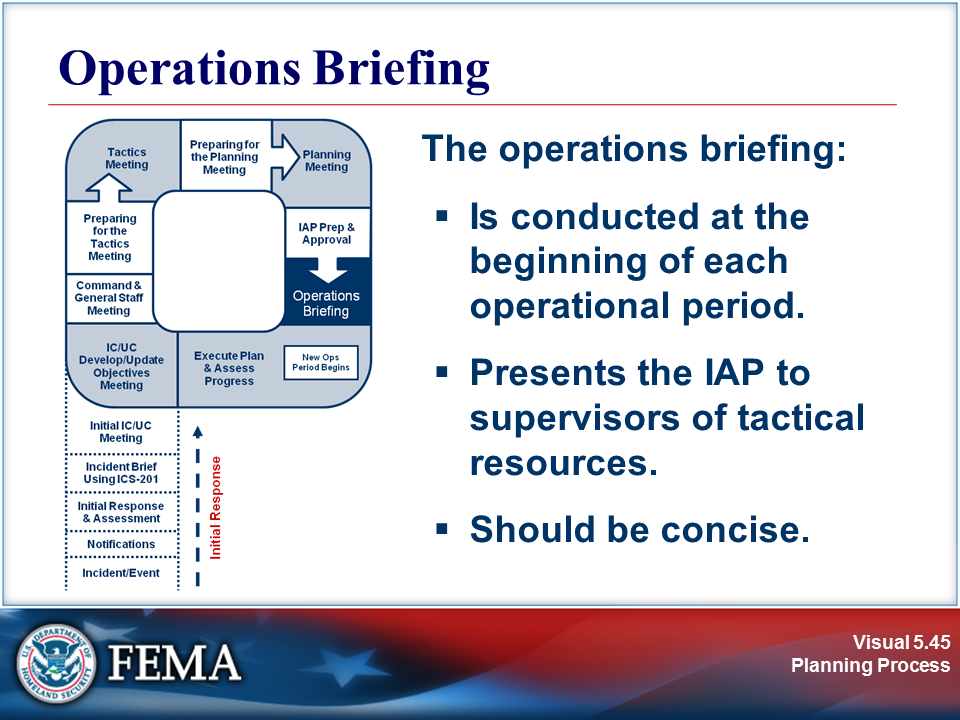 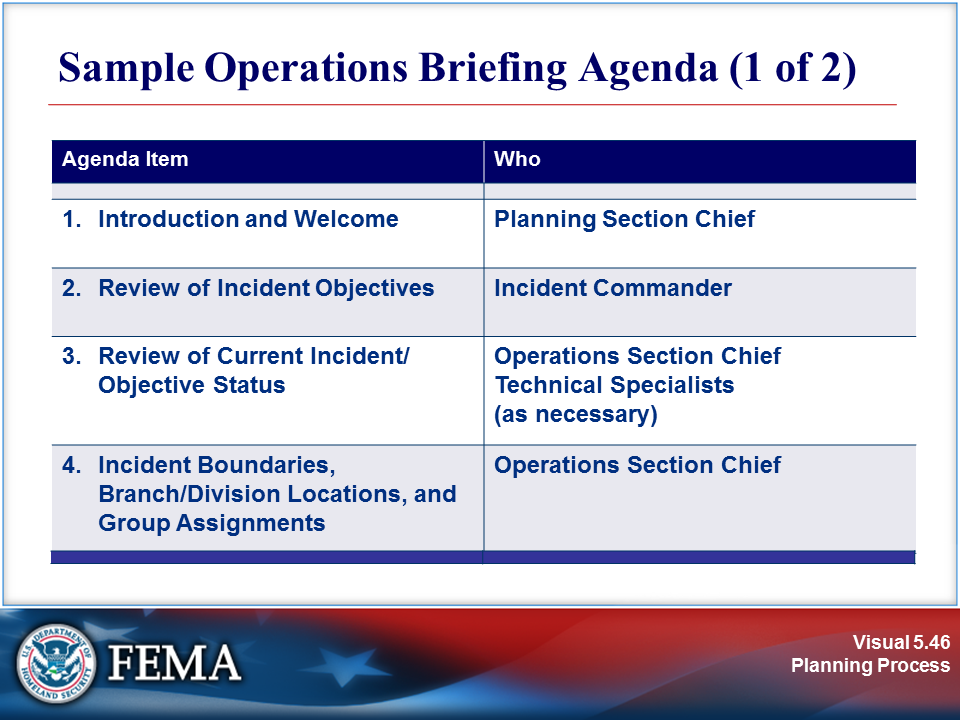 Your NotesYour Notes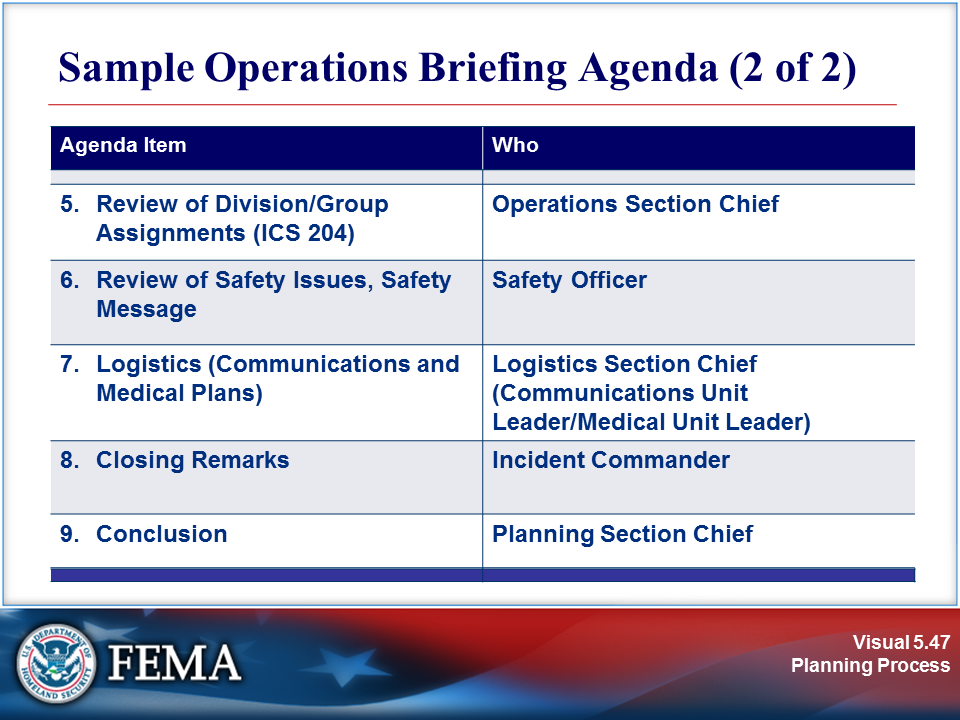 View the sample on the next page.Your NotesYour Notes1.  Situation Update1.  Situation UpdateThe Planning Section Chief provides an update of the incident, including the:Status of current tactical assignments.Response issues.New tactical assignments.Projections that may impact the next operational period.2.  Plan Review2.  Plan ReviewThe plan review may include last-minute “pencil” changes to the IAP and will include a discussion of each Division/Group Assignment Sheet and potential contingency plans.  Each Division or Group Supervisor will have an opportunity to ask questions to clarify his or her assignment.3.  Discussion of Logistical Support Details3.  Discussion of Logistical Support DetailsThis item should include a review of Transportation, Communications, and Medical Plans, as well as plans for feeding and resting personnel.4.  Review of Safety Message4.  Review of Safety MessageThis item should cover the safety message and remind the Supervisors of the safety precautions that must be taken at the site.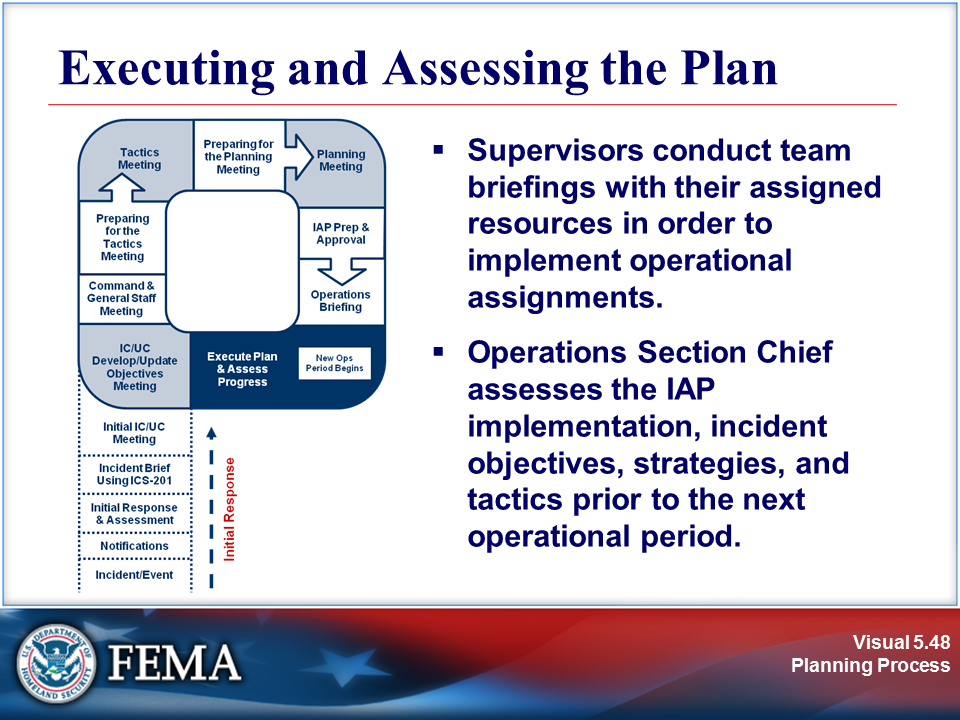 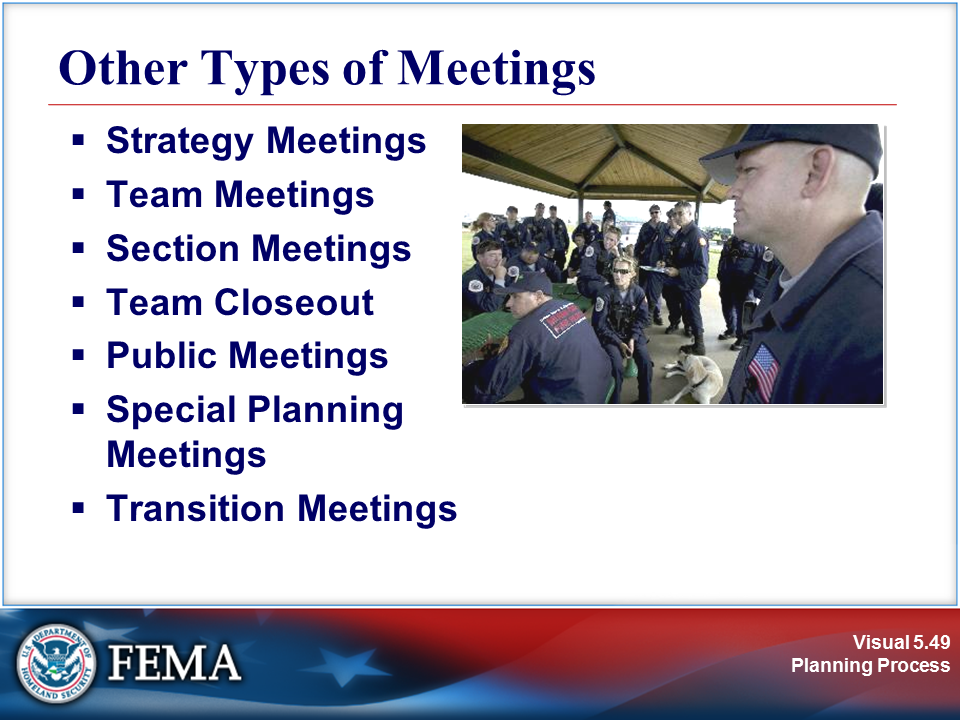 Your NotesYour Notes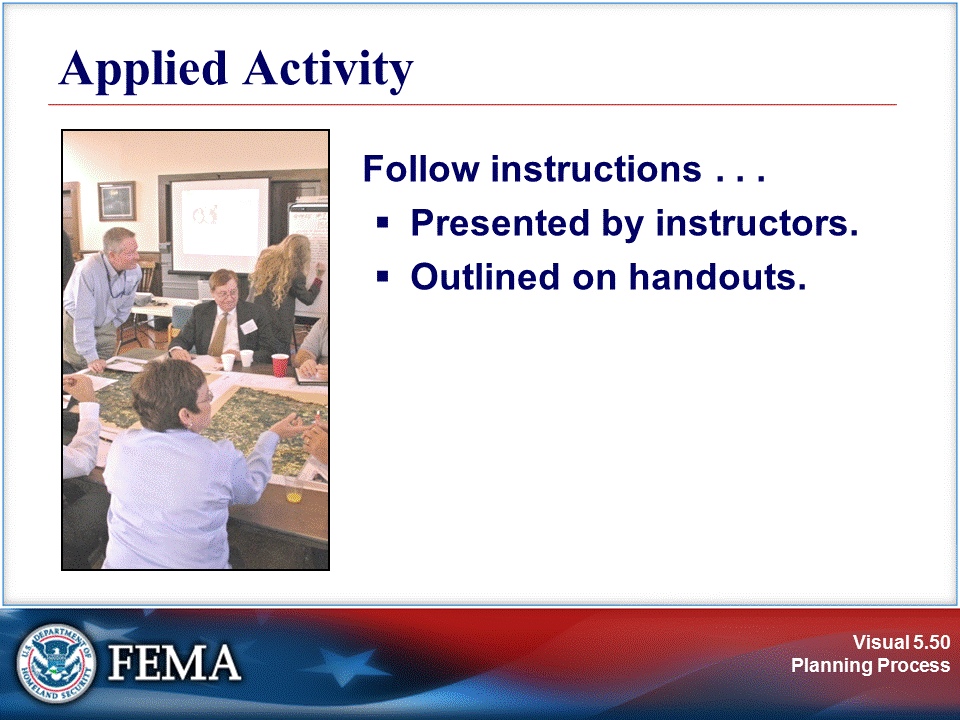 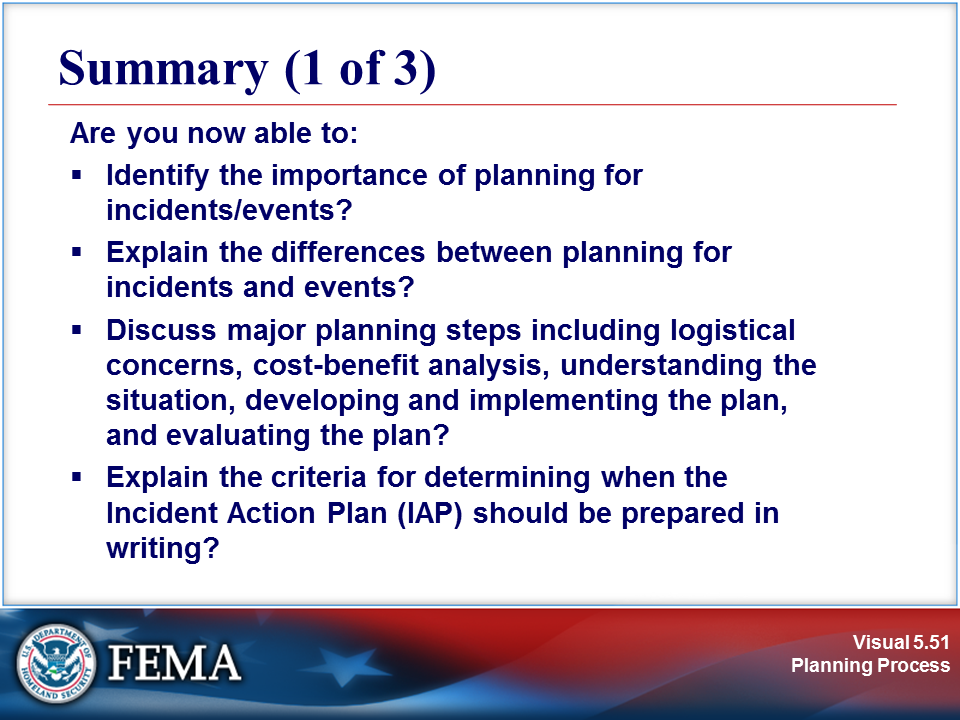 Your NotesYour Notes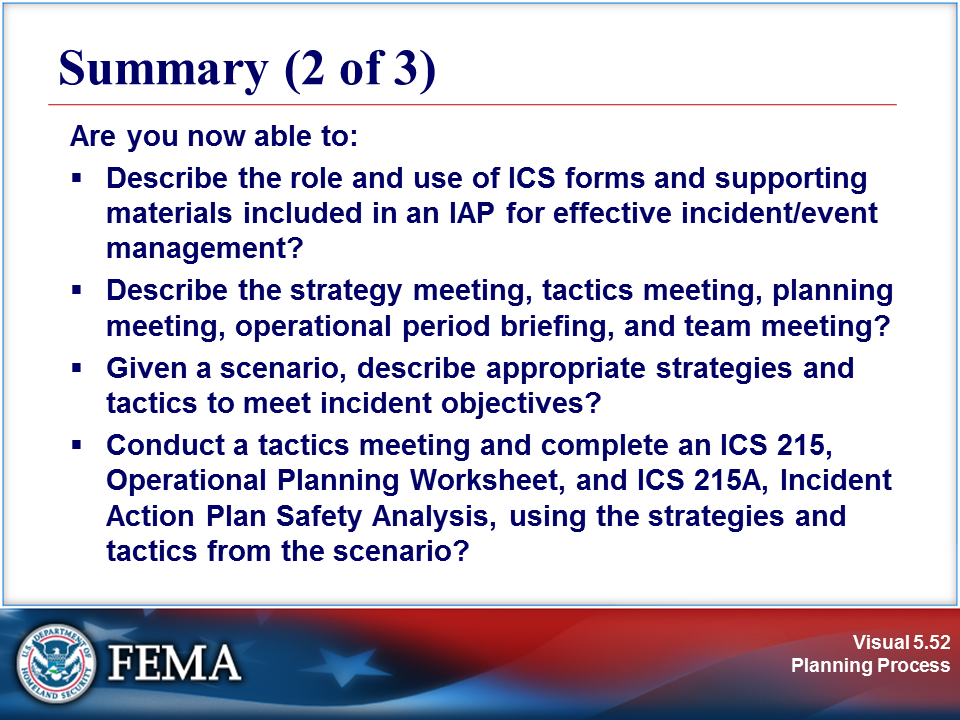 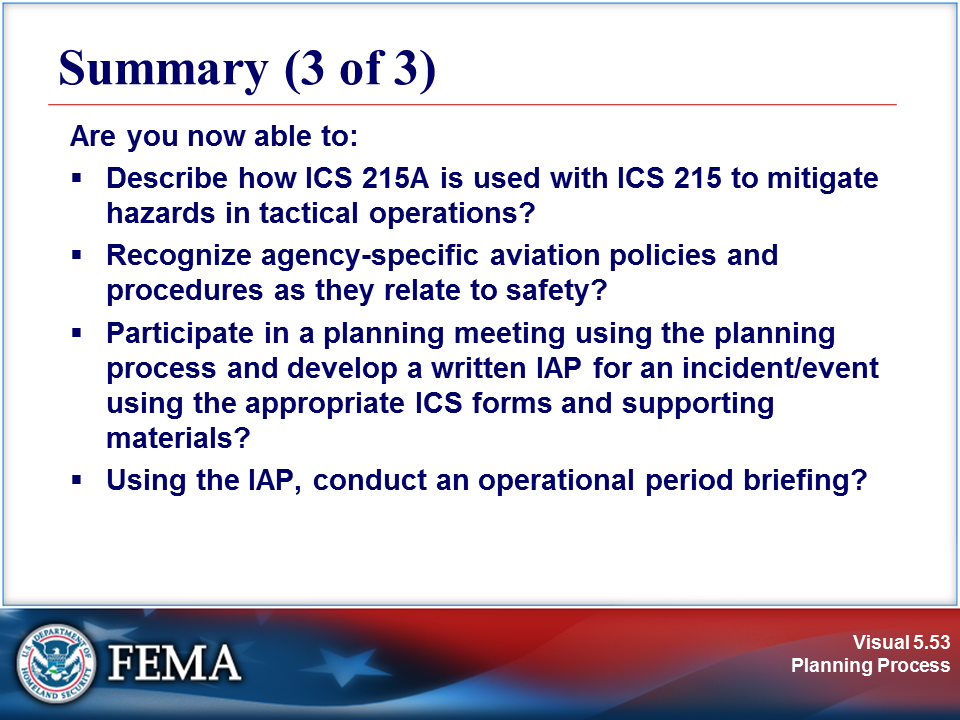 Your NotesYour Notes